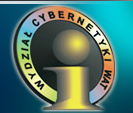 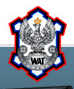 Centrum Studiów Zaawansowanych Inżynierii SystemówWykaz posiadanego sprzętu IT i oprogramowania/licencjiNiniejszy wykaz stanowi zestawienie sprzętu i oprogramowania/licencji posiadanego przez Centrum Studiów Zaawansowanych Inżynierii Systemów, dostarczonego w ramach zamówienia publicznego Dostawa sprzętu i oprogramowania oraz wdrożenie serwerowni (realizacja w ramach projektu nr POIS.13.01.00-00-007/12: Przebudowa budynku nr 65 na cele Centrum Studiów Zaawansowanych Inżynierii Systemów WAT w Warszawie).Nazwa produktuIlośćTyp/ModelNumer seryjnyKategoria produktuProducent1.1 Wymagania infrastruktury sprzętowej rozwiązania [1.1.1 Obudowa dla serwerów kasetowych + 1.1.2 Przełączniki LAN instalowane wewnątrz obudowy]1.1 Wymagania infrastruktury sprzętowej rozwiązania [1.1.1 Obudowa dla serwerów kasetowych + 1.1.2 Przełączniki LAN instalowane wewnątrz obudowy]1.1 Wymagania infrastruktury sprzętowej rozwiązania [1.1.1 Obudowa dla serwerów kasetowych + 1.1.2 Przełączniki LAN instalowane wewnątrz obudowy]1.1 Wymagania infrastruktury sprzętowej rozwiązania [1.1.1 Obudowa dla serwerów kasetowych + 1.1.2 Przełączniki LAN instalowane wewnątrz obudowy]1.1 Wymagania infrastruktury sprzętowej rozwiązania [1.1.1 Obudowa dla serwerów kasetowych + 1.1.2 Przełączniki LAN instalowane wewnątrz obudowy]1.1 Wymagania infrastruktury sprzętowej rozwiązania [1.1.1 Obudowa dla serwerów kasetowych + 1.1.2 Przełączniki LAN instalowane wewnątrz obudowy]IBM Flex System Enterprise Chassis18721-FT106ENPHZObudowa dla serwerów kasetowychIBMIBM Flex System Chassis Management Module168Y7030Y010BG53402XModuł ZarządzaniaIBMIBM Flex System Chassis Management Module168Y7030Y010BG534037Moduł ZarządzaniaIBMIBM Flex System Enterprise Chassis 2500W Power Module Standard143W9047ZK115153W01Moduł ZasilaniaIBMIBM Flex System Enterprise Chassis 2500W Power Module Standard143W9047ZK115153W00PModuł ZasilaniaIBMIBM Flex System Enterprise Chassis 2500W Power Module143W9049ZK115153W00GModuł ZasilaniaIBMIBM Flex System Enterprise Chassis 2500W Power Module143W9049ZK115153W01FModuł ZasilaniaIBMIBM Flex System Enterprise Chassis 2500W Power Module143W9049ZK115153W01RModuł ZasilaniaIBMIBM Flex System Enterprise Chassis 2500W Power Module143W9049ZK115153W020Moduł ZasilaniaIBMIBM Flex System Enterprise Chassis 80mm Fan Module146C9713YK10GM539240Moduł wentylatoraIBMIBM Flex System Enterprise Chassis 80mm Fan Module146C9713YK10GM539250Moduł wentylatoraIBMIBM Flex System Enterprise Chassis 80mm Fan Module146C9713YK10GM539249Moduł wentylatoraIBMIBM Flex System Enterprise Chassis 80mm Fan Module146C9713YK10GM539028Moduł wentylatoraIBMIBM Flex System Enterprise Chassis 80mm Fan Module146C9713YK10JPG1C475Moduł wentylatoraIBMIBM Flex System Enterprise Chassis 80mm Fan Module146C9713YK10JPG1C478Moduł wentylatoraIBMIBM Flex System Enterprise Chassis 80mm Fan Module146C9713YK10JPG1C534Moduł wentylatoraIBMIBM Flex System Enterprise Chassis 80mm Fan Module146C9713YK10JPG1C533Moduł wentylatoraIBM2.5m, 16A/100-240V, C19 to IEC 320-C20 Rack Power  Cable639Y7916Kabel zasilającyIBMSystem Documentation and Software-UK English143W9065DokumentacjaIBMIBM Fabric Manager Manufacturing Instruction100D8022DokumentacjaIBMIBM Flex System Console Breakout Cable181Y5286KabelIBMIBM Flex System FC5022 24-port 16Gb SAN Scalable Switch100Y3324Y051UZ5C400DSwitch SANIBMIBM Flex System FC5022 16Gb SAN Scalable Switch (Upgrade 2)188Y6386Licencja FoDIBMBrocade 16Gb SFP+ Optical Transceiver188Y6393HAF3150400008B1GBICIBMBrocade 16Gb SFP+ Optical Transceiver188Y6393HAF315030001H1LGBICIBMBrocade 16Gb SFP+ Optical Transceiver188Y6393HAF3150400003VJGBICIBMBrocade 16Gb SFP+ Optical Transceiver188Y6393HAF315030001AUMGBICIBMBrocade 16Gb SFP+ Optical Transceiver188Y6393HAF315030001KVHGBICIBMBrocade 16Gb SFP+ Optical Transceiver188Y6393HAF315040000A8PGBICIBMIBM Flex System FC5022 24-port 16Gb SAN Scalable Switch100Y3324Y051UZ5C400BSwitch SANIBMIBM Flex System FC5022 16Gb SAN Scalable Switch (Upgrade 2)188Y6386Licencja FoDIBMBrocade 16Gb SFP+ Optical Transceiver188Y6393HAF315040000H88GBICIBMBrocade 16Gb SFP+ Optical Transceiver188Y6393HAF315030001KYSGBICIBMBrocade 16Gb SFP+ Optical Transceiver188Y6393HAF3150400006ZGGBICIBMBrocade 16Gb SFP+ Optical Transceiver188Y6393HAF315040000A71GBICIBMBrocade 16Gb SFP+ Optical Transceiver188Y6393HAF315040000E6WGBICIBMBrocade 16Gb SFP+ Optical Transceiver188Y6393HAF315040000D09GBICIBMIBM Flex System Fabric EN4093R 10Gb Scalable Switch195Y3309Y010CM525070Switch LANIBMIBM Flex System Fabric EN4093 10Gb Scalable Switch (Upgrade 1)149Y4798Licencja FoDIBMIBM Flex System Fabric EN4093 10Gb Scalable Switch (Upgrade 2)188Y6037Licencja FoDIBMIBM SFP 1000Base-T (RJ-45) Transceiver100FE33311S78P3824Z050RV51T0HGGBICIBMIBM SFP 1000Base-T (RJ-45) Transceiver100FE33311S78P3824Z050RV51T06ZGBICIBMIBM SFP 1000Base-T (RJ-45) Transceiver100FE33311S78P3824Z050RV51T0HEGBICIBMIBM SFP 1000Base-T (RJ-45) Transceiver100FE33311S78P3824Z050RV51T06YGBICIBMLenovo SFP+ SR Transceiver146C344711S46C3448Z251UC51GDT7GBICIBMLenovo SFP+ SR Transceiver146C344711S46C3448Z251UC51GDW5GBICIBMLenovo SFP+ SR Transceiver146C344711S46C3448Z251UC51GDX6GBICIBMLenovo SFP+ SR Transceiver146C344711S46C3448Z251UC51GDT1GBICIBMLenovo SFP+ SR Transceiver146C344711S46C3448Z251UC51GDSDGBICIBMIBM Flex System Fabric EN4093R 10Gb Scalable Switch195Y3309Y010CM525028Switch LANIBMIBM Flex System Fabric EN4093 10Gb Scalable Switch (Upgrade 1)149Y4798Licencja FoDIBMIBM Flex System Fabric EN4093 10Gb Scalable Switch (Upgrade 2)188Y6037Licencja FoDIBMLenovo SFP+ SR Transceiver146C344711S46C3448Z251UC51GDP7GBICIBMLenovo SFP+ SR Transceiver146C344711S46C3448Z251UC51GDUJGBICIBMLenovo SFP+ SR Transceiver146C344711S46C3448Z251UC51GDP4GBICIBMLenovo SFP+ SR Transceiver146C344711S46C3448Z251UC51GDVUGBICIBMLenovo SFP+ SR Transceiver146C344711S46C3448Z251UC51GDVTGBICIBM3m IBM QSFP+-to-QSFP+ cable249Y7891Kabel DACIBMIBM Flex System Enterprise Chassis18721-FT106ENPHWObudowa dla serwerów kasetowychIBMIBM Flex System Chassis Management Module168Y7030Y010BG53401WModuł ZarządzaniaIBMIBM Flex System Chassis Management Module168Y7030Y010BG534046Moduł ZarządzaniaIBMIBM Flex System Enterprise Chassis 2500W Power Module Standard143W9047ZK115153W04FModuł ZasilaniaIBMIBM Flex System Enterprise Chassis 2500W Power Module Standard143W9047ZK115153W05CModuł ZasilaniaIBMIBM Flex System Enterprise Chassis 2500W Power Module143W9049ZK115153W05TModuł ZasilaniaIBMIBM Flex System Enterprise Chassis 2500W Power Module143W9049ZK115153W05WModuł ZasilaniaIBMIBM Flex System Enterprise Chassis 2500W Power Module143W9049ZK115153W05YModuł ZasilaniaIBMIBM Flex System Enterprise Chassis 2500W Power Module143W9049ZK115153W05DModuł ZasilaniaIBMIBM Flex System Enterprise Chassis 80mm Fan Module146C9713YK10GM53A080Moduł wentylatoraIBMIBM Flex System Enterprise Chassis 80mm Fan Module146C9713YK10JPG1C390Moduł wentylatoraIBMIBM Flex System Enterprise Chassis 80mm Fan Module146C9713YK10JPG1C388Moduł wentylatoraIBMIBM Flex System Enterprise Chassis 80mm Fan Module146C9713YK10GM53A079Moduł wentylatoraIBMIBM Flex System Enterprise Chassis 80mm Fan Module146C9713YK10JPG1C381Moduł wentylatoraIBMIBM Flex System Enterprise Chassis 80mm Fan Module146C9713YK10GM53A081Moduł wentylatoraIBMIBM Flex System Enterprise Chassis 80mm Fan Module146C9713YK10GM53A027Moduł wentylatoraIBMIBM Flex System Enterprise Chassis 80mm Fan Module146C9713YK10JPG1C365Moduł wentylatoraIBM2.5m, 16A/100-240V, C19 to IEC 320-C20 Rack Power  Cable639Y7916Kabel zasilającyIBMSystem Documentation and Software-UK English143W9065DokumentacjaIBMIBM Fabric Manager Manufacturing Instruction100D8022DokumentacjaIBMIBM Flex System Console Breakout Cable181Y5286KabelIBMIBM Flex System FC5022 24-port 16Gb SAN Scalable Switch100Y3324Y051UZ5L300XSwitch SANIBMIBM Flex System FC5022 16Gb SAN Scalable Switch (Upgrade 2)188Y6386Licencja FoDIBMBrocade 16Gb SFP+ Optical Transceiver188Y6393HAF31448000001AGBICIBMBrocade 16Gb SFP+ Optical Transceiver188Y6393HAF3144800009LWGBICIBMBrocade 16Gb SFP+ Optical Transceiver188Y6393HAF314520000SVJGBICIBMBrocade 16Gb SFP+ Optical Transceiver188Y6393HAF314520001325GBICIBMBrocade 16Gb SFP+ Optical Transceiver188Y6393HAF314520000ZSWGBICIBMBrocade 16Gb SFP+ Optical Transceiver188Y6393HAF314520000SNKGBICIBMIBM Flex System FC5022 24-port 16Gb SAN Scalable Switch100Y3324Y051UZ5L300USwitch SANIBMIBM Flex System FC5022 16Gb SAN Scalable Switch (Upgrade 2)188Y6386Licencja FoDIBMBrocade 16Gb SFP+ Optical Transceiver188Y6393HAF31447000190EGBICIBMBrocade 16Gb SFP+ Optical Transceiver188Y6393HAF31452000132MGBICIBMBrocade 16Gb SFP+ Optical Transceiver188Y6393HAF314520001374GBICIBMBrocade 16Gb SFP+ Optical Transceiver188Y6393HAF315040000AB5GBICIBMBrocade 16Gb SFP+ Optical Transceiver188Y6393HAF314520000RJWGBICIBMBrocade 16Gb SFP+ Optical Transceiver188Y6393HAF315030001EUYGBICIBMIBM Flex System Fabric EN4093R 10Gb Scalable Switch195Y3309Y010CM525069Switch LANIBMIBM Flex System Fabric EN4093 10Gb Scalable Switch (Upgrade 1)149Y4798Licencja FoDIBMIBM Flex System Fabric EN4093 10Gb Scalable Switch (Upgrade 2)188Y6037Licencja FoDIBMIBM SFP 1000Base-T (RJ-45) Transceiver100FE33311S78P3824Y050RV51T0RFGBICIBMIBM SFP 1000Base-T (RJ-45) Transceiver100FE33311S78P3824Y050RV51T016GBICIBMLenovo SFP+ SR Transceiver146C344711S46C3448Y251UC51NDAZGBICIBMLenovo SFP+ SR Transceiver146C344711S46C3448Y251UC51ND8LGBICIBMLenovo SFP+ SR Transceiver146C344711S46C3448Y251UC51NDB0GBICIBMLenovo SFP+ SR Transceiver146C344711S46C3448Y251UC51ND8AGBICIBMLenovo SFP+ SR Transceiver146C344711S46C3448Y251UC51ND6YGBICIBMIBM Flex System Fabric EN4093R 10Gb Scalable Switch195Y3309Y010CM526023Switch LANIBMIBM Flex System Fabric EN4093 10Gb Scalable Switch (Upgrade 1)149Y4798Licencja FoDIBMIBM Flex System Fabric EN4093 10Gb Scalable Switch (Upgrade 2)188Y6037Licencja FoDIBMIBM SFP 1000Base-T (RJ-45) Transceiver100FE33311S78P3824Y050RV51T0PYGBICIBMIBM SFP 1000Base-T (RJ-45) Transceiver100FE33311S78P3824Y050RV51T07BGBICIBMLenovo SFP+ SR Transceiver146C344711S46C3448Y251UC51NDBJGBICIBMLenovo SFP+ SR Transceiver146C344711S46C3448Y251UC51ND89GBICIBMLenovo SFP+ SR Transceiver146C344711S46C3448Y251UC51ND8EGBICIBMLenovo SFP+ SR Transceiver146C344711S46C3448Y251UC51ND8GGBICIBMLenovo SFP+ SR Transceiver146C344711S46C3448Y251UC51ND75GBICIBM3m IBM QSFP+-to-QSFP+ cable249Y7891Kabel DACIBMIBM Flex System Enterprise Chassis18721-FT106ENPHXObudowa dla serwerów kasetowychIBMIBM Flex System Chassis Management Module168Y7030Y010BG52T012Moduł ZarządzaniaIBMIBM Flex System Chassis Management Module168Y7030Y010BG53300TModuł ZarządzaniaIBMIBM Flex System Enterprise Chassis 2500W Power Module Standard143W9047ZK115153W006Moduł ZasilaniaIBMIBM Flex System Enterprise Chassis 2500W Power Module Standard143W9047ZK115153W01NModuł ZasilaniaIBMIBM Flex System Enterprise Chassis 2500W Power Module143W9049ZK115153W014Moduł ZasilaniaIBMIBM Flex System Enterprise Chassis 2500W Power Module143W9049ZK115153W01EModuł ZasilaniaIBMIBM Flex System Enterprise Chassis 2500W Power Module143W9049ZK115153W01MModuł ZasilaniaIBMIBM Flex System Enterprise Chassis 2500W Power Module143W9049ZK115153W017Moduł ZasilaniaIBMIBM Flex System Enterprise Chassis 80mm Fan Module146C9713YK10GM539137Moduł wentylatoraIBMIBM Flex System Enterprise Chassis 80mm Fan Module146C9713YK10JPG1C229Moduł wentylatoraIBMIBM Flex System Enterprise Chassis 80mm Fan Module146C9713YK10JPG1C284Moduł wentylatoraIBMIBM Flex System Enterprise Chassis 80mm Fan Module146C9713YK10JPG1C266Moduł wentylatoraIBMIBM Flex System Enterprise Chassis 80mm Fan Module146C9713YK10GM539210Moduł wentylatoraIBMIBM Flex System Enterprise Chassis 80mm Fan Module146C9713YK10GM539030Moduł wentylatoraIBMIBM Flex System Enterprise Chassis 80mm Fan Module146C9713YK10GM539244Moduł wentylatoraIBMIBM Flex System Enterprise Chassis 80mm Fan Module146C9713YK10JPG1C264Moduł wentylatoraIBM2.5m, 16A/100-240V, C19 to IEC 320-C20 Rack Power  Cable639Y7916Kabel zasilającyIBMIBM Fabric Manager Manufacturing Instruction100D8022DokumentacjaIBMIBM Flex System Console Breakout Cable181Y5286KabelIBMIBM Flex System FC5022 24-port 16Gb SAN Scalable Switch100Y3324Y051UZ5C400ASwitch SANIBMIBM Flex System FC5022 16Gb SAN Scalable Switch (Upgrade 2)188Y6386Licencja FoDIBMBrocade 16Gb SFP+ Optical Transceiver188Y6393HAF314430001147GBICIBMBrocade 16Gb SFP+ Optical Transceiver188Y6393HAA21449107HCD2GBICIBMBrocade 16Gb SFP+ Optical Transceiver188Y6393HAA21449107GZ42GBICIBMBrocade 16Gb SFP+ Optical Transceiver188Y6393HAA21449107HKV2GBICIBMBrocade 16Gb SFP+ Optical Transceiver188Y6393HAA21449107HMM2GBICIBMBrocade 16Gb SFP+ Optical Transceiver188Y6393HAA214471001UC5GBICIBMIBM Flex System FC5022 24-port 16Gb SAN Scalable Switch100Y3324Y051UZ5C400HSwitch SANIBMIBM Flex System FC5022 16Gb SAN Scalable Switch (Upgrade 2)188Y6386Licencja FoDIBMBrocade 16Gb SFP+ Optical Transceiver188Y6393HAA21449107HCP2GBICIBMBrocade 16Gb SFP+ Optical Transceiver188Y6393HAA214471001V15GBICIBMBrocade 16Gb SFP+ Optical Transceiver188Y6393HAA21449107HMK2GBICIBMBrocade 16Gb SFP+ Optical Transceiver188Y6393HAA21449107HC92GBICIBMBrocade 16Gb SFP+ Optical Transceiver188Y6393HAA21449107HC72GBICIBMBrocade 16Gb SFP+ Optical Transceiver188Y6393HAA214471001UF5GBICIBMIBM Flex System Fabric EN4093R 10Gb Scalable Switch195Y3309Y010CM525066Switch LANIBMIBM Flex System Fabric EN4093 10Gb Scalable Switch (Upgrade 1)149Y4798Licencja FoDIBMIBM Flex System Fabric EN4093 10Gb Scalable Switch (Upgrade 2)188Y6037Licencja FoDIBMIBM SFP 1000Base-T (RJ-45) Transceiver100FE33311S78P3824Y050RV51T00WGBICIBMIBM SFP 1000Base-T (RJ-45) Transceiver100FE33311S78P3824Y050RV51T017GBICIBMLenovo SFP+ SR Transceiver146C344711S46C3448Y251UC51HAP1GBICIBMLenovo SFP+ SR Transceiver146C344711S46C3448Y251UC51HAS3GBICIBMLenovo SFP+ SR Transceiver146C344711S46C3448Y251UC51HAVHGBICIBMLenovo SFP+ SR Transceiver146C344711S46C3448Y251UC51HAS5GBICIBMLenovo SFP+ SR Transceiver146C344711S46C3448Y251UC51HAWKGBICIBMIBM Flex System Fabric EN4093R 10Gb Scalable Switch195Y3309Y010CM525076Switch LANIBMIBM Flex System Fabric EN4093 10Gb Scalable Switch (Upgrade 1)149Y4798Licencja FoDIBMIBM Flex System Fabric EN4093 10Gb Scalable Switch (Upgrade 2)188Y6037Licencja FoDIBMIBM SFP 1000Base-T (RJ-45) Transceiver100FE33311S78P3824Y050RV51T0HCGBICIBMIBM SFP 1000Base-T (RJ-45) Transceiver100FE33311S78P3824Y050RV51T07AGBICIBMLenovo SFP+ SR Transceiver146C344711S46C3448Y251UC51HAT5GBICIBMLenovo SFP+ SR Transceiver146C344711S46C3448Y251UC51HASBGBICIBMLenovo SFP+ SR Transceiver146C344711S46C3448Y251UC51HATCGBICIBMLenovo SFP+ SR Transceiver146C344711S46C3448Y251UC51HAM9GBICIBMLenovo SFP+ SR Transceiver146C344711S46C3448Y251UC51HANMGBICIBM3m IBM QSFP+-to-QSFP+ cable249Y7891Kabel DACIBMIBM Flex System Enterprise Chassis18721-FT106ENPHYObudowa dla serwerów kasetowychIBMIBM Flex System Chassis Management Module168Y7030Y010BG52T01EModuł ZarządzaniaIBMIBM Flex System Chassis Management Module168Y7030Y010BG53406PModuł ZarządzaniaIBMIBM Flex System Enterprise Chassis 2500W Power Module Standard143W9047ZK115153W01HModuł ZasilaniaIBMIBM Flex System Enterprise Chassis 2500W Power Module Standard143W9047ZK115153W01JModuł ZasilaniaIBMIBM Flex System Enterprise Chassis 2500W Power Module143W9049ZK115153W01GModuł ZasilaniaIBMIBM Flex System Enterprise Chassis 2500W Power Module143W9049ZK115153W0B1Moduł ZasilaniaIBMIBM Flex System Enterprise Chassis 2500W Power Module143W9049ZK115153W01PModuł ZasilaniaIBMIBM Flex System Enterprise Chassis 2500W Power Module143W9049ZK115153W01KModuł ZasilaniaIBMIBM Flex System Enterprise Chassis 80mm Fan Module146C9713YK10GM51Z132Moduł wentylatoraIBMIBM Flex System Enterprise Chassis 80mm Fan Module146C9713YK10JPG1C136Moduł wentylatoraIBMIBM Flex System Enterprise Chassis 80mm Fan Module146C9713YK10GM539058Moduł wentylatoraIBMIBM Flex System Enterprise Chassis 80mm Fan Module146C9713YK10JPG1C276Moduł wentylatoraIBMIBM Flex System Enterprise Chassis 80mm Fan Module146C9713YK10JPG1C299Moduł wentylatoraIBMIBM Flex System Enterprise Chassis 80mm Fan Module146C9713YK10GM539027Moduł wentylatoraIBMIBM Flex System Enterprise Chassis 80mm Fan Module146C9713YK10JPG1C285Moduł wentylatoraIBMIBM Flex System Enterprise Chassis 80mm Fan Module146C9713YK10GM51Z133Moduł wentylatoraIBM2.5m, 16A/100-240V, C19 to IEC 320-C20 Rack Power  Cable639Y7916Kabel zasilającyIBMSystem Documentation and Software-UK English143W9065DokumentacjaIBMIBM Fabric Manager Manufacturing Instruction100D8022DokumentacjaIBMIBM Flex System Console Breakout Cable181Y5286KabelIBMIBM Flex System FC5022 24-port 16Gb SAN Scalable Switch100Y3324Y051UZ5C400CSwitch SANIBMIBM Flex System FC5022 16Gb SAN Scalable Switch (Upgrade 2)188Y6386Licencja FoDIBMBrocade 16Gb SFP+ Optical Transceiver188Y6393HAF315030001MYRGBICIBMBrocade 16Gb SFP+ Optical Transceiver188Y6393HAF315030001KZFGBICIBMBrocade 16Gb SFP+ Optical Transceiver188Y6393HAF315040000GDEGBICIBMBrocade 16Gb SFP+ Optical Transceiver188Y6393HAF3150400008RFGBICIBMBrocade 16Gb SFP+ Optical Transceiver188Y6393HAF3150400005AHGBICIBMBrocade 16Gb SFP+ Optical Transceiver188Y6393HAF315040000GK0GBICIBMIBM Flex System FC5022 24-port 16Gb SAN Scalable Switch100Y3324Y051UZ5C4006Switch SANIBMIBM Flex System FC5022 16Gb SAN Scalable Switch (Upgrade 2)188Y6386Licencja FoDIBMBrocade 16Gb SFP+ Optical Transceiver188Y6393HAF3150400001KUGBICIBMBrocade 16Gb SFP+ Optical Transceiver188Y6393HAF315040000CV1GBICIBMBrocade 16Gb SFP+ Optical Transceiver188Y6393HAF3150400001KNGBICIBMBrocade 16Gb SFP+ Optical Transceiver188Y6393HAF3150400005AKGBICIBMBrocade 16Gb SFP+ Optical Transceiver188Y6393HAF315040000H7VGBICIBMBrocade 16Gb SFP+ Optical Transceiver188Y6393HAF315040000GCZGBICIBMIBM Flex System Fabric EN4093R 10Gb Scalable Switch195Y3309Y010CM525059Switch LANIBMIBM Flex System Fabric EN4093 10Gb Scalable Switch (Upgrade 1)149Y4798Licencja FoDIBMIBM Flex System Fabric EN4093 10Gb Scalable Switch (Upgrade 2)188Y6037Licencja FoDIBMIBM SFP 1000Base-T (RJ-45) Transceiver100FE33311S78P3824Y050RV51T078GBICIBMIBM SFP 1000Base-T (RJ-45) Transceiver100FE33311S78P3824Y050RV51T0R1GBICIBMLenovo SFP+ SR Transceiver146C344711S46C3448Y251UC51PAYEGBICIBMLenovo SFP+ SR Transceiver146C344711S46C3448Y251UC51PDBVGBICIBMLenovo SFP+ SR Transceiver146C344711S46C3448Y251UC51PA5PGBICIBMLenovo SFP+ SR Transceiver146C344711S46C3448Y251UC51PA3XGBICIBMLenovo SFP+ SR Transceiver146C344711S46C3448Y251UC51PDB3GBICIBMIBM Flex System Fabric EN4093R 10Gb Scalable Switch195Y3309Y010CM526027Switch LANIBMIBM Flex System Fabric EN4093 10Gb Scalable Switch (Upgrade 1)149Y4798Licencja FoDIBMIBM Flex System Fabric EN4093 10Gb Scalable Switch (Upgrade 2)188Y6037Licencja FoDIBMIBM SFP 1000Base-T (RJ-45) Transceiver100FE33311S78P3824Y050RV51T06PGBICIBMIBM SFP 1000Base-T (RJ-45) Transceiver100FE33311S78P3824Y050RV51T0H4GBICIBMLenovo SFP+ SR Transceiver146C344711S46C3448Y251UC517DJZGBICIBMLenovo SFP+ SR Transceiver146C344711S46C3448Y251UC51PA1HGBICIBMLenovo SFP+ SR Transceiver146C344711S46C3448Y251UC51PA2AGBICIBMLenovo SFP+ SR Transceiver146C344711S46C3448Y251UC51PA0YGBICIBMLenovo SFP+ SR Transceiver146C344711S46C3448Y251UC51PA3DGBICIBM3m IBM QSFP+-to-QSFP+ cable249Y7891Kabel DACIBM1.1.3 System zarządzania środowiskiem serwerowym1.1.3 System zarządzania środowiskiem serwerowym1.1.3 System zarządzania środowiskiem serwerowym1.1.3 System zarządzania środowiskiem serwerowym1.1.3 System zarządzania środowiskiem serwerowym1.1.3 System zarządzania środowiskiem serwerowymFlex System node FSM  Base Model18731-FT106THKW7SerwerIBMSystem Documentation and Software-UK English190Y3129DokumentacjaIBMIBM 1TB 7.2K 6Gbps NL SATA 2.5" SFF HS HDD181Y973011S68Y7712Y8TJ9XG89SD4Dysk TwardyIBMIntel Xeon Processor E5-2650 8C 2.0GHz 20MB Cache 1600MHz 95W181Y5258ProcesorIBM4GB (1x4GB, 1Rx4, 1.35V) PC3L-10600 CL9 ECC DDR3 1333MHz  LP RDIMM849Y1516Pamięć RAMIBMIBM 200GB SATA  1.8" MLC  SSD100JX12811S68Y7780Y1WV320201YQDysk TwardyIBMIBM 200GB SATA  1.8" MLC  SSD100JX12811S68Y7780Y1WV31330198Dysk TwardyIBMIBM Flex System Manager Node Backplane190Y3143Karta rozszerzeńIBMFlex System node FSM  Base Model18731-FT106THKW8SerwerIBMSystem Documentation and Software-UK English190Y3129DokumentacjaIBMIBM 1TB 7.2K 6Gbps NL SATA 2.5" SFF HS HDD181Y973011S68Y7712Y8TJ9XG89MNPDysk TwardyIBMIntel Xeon Processor E5-2650 8C 2.0GHz 20MB Cache 1600MHz 95W181Y5258ProcesorIBM4GB (1x4GB, 1Rx4, 1.35V) PC3L-10600 CL9 ECC DDR3 1333MHz  LP RDIMM849Y1516Pamięć RAMIBMIBM 200GB SATA  1.8" MLC  SSD100JX12811S68Y7780Y1WV3133019VDysk TwardyIBMIBM 200GB SATA  1.8" MLC  SSD100JX12811S68Y7780Y1WV3133019XDysk TwardyIBMIBM Flex System Manager Node Backplane190Y3143Karta rozszerzeńIBM1.1.4 Szafy montażowe – rack1.1.4 Szafy montażowe – rack1.1.4 Szafy montażowe – rack1.1.4 Szafy montażowe – rack1.1.4 Szafy montażowe – rack1.1.4 Szafy montażowe – rackIBM 42U 1200mm Deep Static Rack193614PXSzafa RackIBMIBM 0U 12 C19/12 C13 Switched and Monitored 32A 3 Phase PDU46M413746W1575YK10C153M020PDUIBMIBM 0U 12 C19/12 C13 Switched and Monitored 32A 3 Phase PDU46M413746W1575YK10C1544058PDUIBMIBM 1U 18.5" Standard Console17238BXMM72606Konsola KVMIBMIBM Local 2X16 Console Manager (LCM16)1754A2XMM32370Konsola KVMIBMIBM 1754 LCM Digital Activation Key81Y2393Licencja FoDIBMLenovo Keyboard w/ Int. Pointing Device USB - US Euro 103P RoHS v246W674000608409Konsola KVMIBMLenovo USB Conversion Option Pack39M2895Konsola KVMIBMLenovo USB Conversion Option Pack39M2895Konsola KVMIBMIBM 42U 1200mm Deep Static Rack193614PXSzafa RackIBMIBM 0U 12 C19/12 C13 Switched and Monitored 32A 3 Phase PDU46M413746W1575YK10C1544042PDUIBMIBM 0U 12 C19/12 C13 Switched and Monitored 32A 3 Phase PDU46M413746W1575YK10C153M016PDUIBMIBM 1U 18.5" Standard Console17238BXMM72588Konsola KVMIBMIBM Local 2X16 Console Manager (LCM16)1754A2XMM32357Konsola KVMIBMIBM 1754 LCM Digital Activation Key81Y2393Licencja FoDIBMLenovo Keyboard w/ Int. Pointing Device USB - US Euro 103P RoHS v246W674000608399Konsola KVMIBMLenovo USB Conversion Option Pack39M2895Konsola KVMIBMLenovo USB Conversion Option Pack39M2895Konsola KVMIBMIBM 42U 1200mm Deep Static Rack193614PXSzafa RackIBMIBM 0U 12 C19/12 C13 Switched and Monitored 32A 3 Phase PDU46M413746W1575YK10C1544059PDUIBMIBM 0U 12 C19/12 C13 Switched and Monitored 32A 3 Phase PDU46M413746W1575YK10C1544045PDUIBMIBM 1U 18.5" Standard Console17238BXMM72608Konsola KVMIBMIBM Local 2X16 Console Manager (LCM16)1754A2XMM32395Konsola KVMIBMIBM 1754 LCM Digital Activation Key81Y2393Licencja FoDIBMLenovo Keyboard w/ Int. Pointing Device USB - US Euro 103P RoHS v246W674000608410Konsola KVMIBMLenovo USB Conversion Option Pack39M2895Konsola KVMIBMLenovo USB Conversion Option Pack39M2895Konsola KVMIBMIBM 42U 1200mm Deep Static Rack193614PXSzafa RackIBMCable Installation Tool For Racks00Y3026Materiały do instalacji w szafie RackIBMIBM 0U 12 C19/12 C13 Switched and Monitored 32A 3 Phase PDU46M413746W1575YK10C1544043PDUIBMIBM 0U 12 C19/12 C13 Switched and Monitored 32A 3 Phase PDU46M413746W1575YK10C1544056PDUIBMIBM 1U 18.5" Standard Console17238BXMM72590Konsola KVMIBMIBM Local 2X16 Console Manager (LCM16)1754A2XMM32384Konsola KVMIBMIBM 1754 LCM Digital Activation Key81Y239300608406Licencja FoDIBMLenovo Keyboard w/ Int. Pointing Device USB - US Euro 103P RoHS v246W6740Konsola KVMIBMLenovo USB Conversion Option Pack39M2895Konsola KVMIBMLenovo USB Conversion Option Pack39M2895Konsola KVMIBM1.1.5 Pamięć Dyskowa [1.1.5.1 Wirtualizator pamięci dyskowych + 1.1.5.2 Macierz dyskowa]1.1.5 Pamięć Dyskowa [1.1.5.1 Wirtualizator pamięci dyskowych + 1.1.5.2 Macierz dyskowa]1.1.5 Pamięć Dyskowa [1.1.5.1 Wirtualizator pamięci dyskowych + 1.1.5.2 Macierz dyskowa]1.1.5 Pamięć Dyskowa [1.1.5.1 Wirtualizator pamięci dyskowych + 1.1.5.2 Macierz dyskowa]1.1.5 Pamięć Dyskowa [1.1.5.1 Wirtualizator pamięci dyskowych + 1.1.5.2 Macierz dyskowa]1.1.5 Pamięć Dyskowa [1.1.5.1 Wirtualizator pamięci dyskowych + 1.1.5.2 Macierz dyskowa]IBM Storwize V7000 SFF Control #112076-524782190GMacierz Dyskowa IBM5m Fiber Cable (LC)85305Kabel FCIBMPower Cord - PDU connection19730Kabel ZasilającyIBMShipping and Handling 5241AGBHUsługa dostarczeniaIBM8Gb FC Adapter Pair 1AHB1Karta rozszerzeńIBMCompression Accelerator1AHC1Karta rozszerzeńIBMCache Upgrade1AHCBKarta rozszerzeńIBM1.2TB 10K 2.5 Inch HDD1AHF311S00D5344Y6BZS3L1D268Dysk TwardyIBM1.2TB 10K 2.5 Inch HDD1AHF311S00D5344Y6BZS3L1DEL8Dysk TwardyIBM1.2TB 10K 2.5 Inch HDD1AHF311S00D5344Y6BZS3L1D31YDysk TwardyIBM1.2TB 10K 2.5 Inch HDD1AHF311S00D5344Y6BZS3L1CVN7Dysk TwardyIBM1.2TB 10K 2.5 Inch HDD1AHF311S00D5344Y6BZS3L1DDTLDysk TwardyIBM1.2TB 10K 2.5 Inch HDD1AHF311S00D5344Y6BZS3L1BKG2Dysk TwardyIBM1.2TB 10K 2.5 Inch HDD1AHF311S00D5344Y6BZS3L1AVGDDysk TwardyIBM1.2TB 10K 2.5 Inch HDD1AHF311S00D5344Y6BZS3L1CVVHDysk TwardyIBM1.2TB 10K 2.5 Inch HDD1AHF311S00D5344Y6BZS3L1DDPRDysk TwardyIBM1.2TB 10K 2.5 Inch HDD1AHF311S00D5344Y6BZS3L1CRC8Dysk TwardyIBM1.2TB 10K 2.5 Inch HDD1AHF311S00D5344Y6BZS3L1DX7DDysk TwardyIBM1.2TB 10K 2.5 Inch HDD1AHF311S00D5344Y6BZS3L1DDR3Dysk TwardyIBM600GB 10K 2.5 Inch HDD1AHF111S00D5302Y7BZS0M4YLMFDysk TwardyIBM600GB 10K 2.5 Inch HDD1AHF111S00D5302Y7BZS0M4YLK9Dysk TwardyIBM600GB 10K 2.5 Inch HDD1AHF111S00D5302Y7BZS0M4Z92LDysk TwardyIBM600GB 10K 2.5 Inch HDD1AHF111S00D5302Y7BZS0M4YZRNDysk TwardyIBM600GB 10K 2.5 Inch HDD1AHF111S00D5302Y7BZS0M4Z8YBDysk TwardyIBM600GB 10K 2.5 Inch HDD1AHF111S00D5302Y7BZS0M4XRVEDysk TwardyIBM600GB 10K 2.5 Inch HDD1AHF111S00D5302Y7BZS0M4YYD0Dysk TwardyIBM600GB 10K 2.5 Inch HDD1AHF111S00D5302Y7BZS0M4Z08QDysk TwardyIBM600GB 10K 2.5 Inch HDD1AHF111S00D5302Y7BZS0M50AT6Dysk TwardyIBM600GB 10K 2.5 Inch HDD1AHF111S00D5302Y7BZS0M52JEBDysk TwardyIBM600GB 10K 2.5 Inch HDD1AHF111S00D5302Y7BZS0M521RXDysk TwardyIBM600GB 10K 2.5 Inch HDD1AHF111S00D5302Y7BZS0M51SJKDysk TwardyIBMService Renewal Requested1B0LHAgreement IBMSP WAMO 5Y 24x7 CF24h1B17HRozszerzona GwarancjaIBM2076-524 ServicePac Warranty and Maintenance Option 5 YR 24x7 Committed Fix 24h16662-C70Rozszerzona GwarancjaIBMBase Software Controller Per Storage Device with 1 Year SW Maint1UBJSC1Rozszerzona gwarancjaIBMFull Feature Controller Per Storage Device with 1 Year SW Maint1UBJWC1Rozszerzona gwarancjaIBMIBM Storwize Family Software V7000 Controller Maint (Reg): 5 Yr15639-CBHRozszerzona gwarancjaIBMSWMA Renewal Registration19000Agreement IBMBase Software Controller Per Storage Device SW Maint 5 year Reg1MBK7TCRozszerzona gwarancjaIBMFull Feature Controller Per Storage Device SW Maint 5 year Reg1MBLBTCRozszerzona gwarancjaIBMFull Feature Exter Virt Per Storage Device with 1 Year SW Maint12UBT2C1Rozszerzona gwarancjaIBMBase Software Exter Virt Per Storage Device with 1 Year SW Maint12UBTYC1Rozszerzona gwarancjaIBMIBM Storwize Family Software V7000 External Data Maint (Reg): 5 Yr15639-EBHRozszerzona gwarancjaIBMSWMA Renewal Registration19000Agreement IBMBase Software Exter Virt Per Storage Device SW Maint 5 year Reg12MBVDTCRozszerzona gwarancjaIBMFull Feature Exter Virt Per Storage Device SW Maint 5 year Reg12MBVHTCRozszerzona gwarancjaIBMIBM Storwize V7000 SFF Control #212076-52478218WVMacierz Dyskowa IBM5m Fiber Cable (LC)165305Kabel FCIBMPower Cord - PDU connection19730Kabel ZasilającyIBMShipping and Handling 5241AGBHUsługa dostarczeniaIBM8Gb FC Adapter Pair2AHB1Karta rozszerzeńIBMCompression Accelerator1AHC1Karta rozszerzeńIBMCache Upgrade1AHCBKarta rozszerzeńIBMService Renewal Requested1B0LHAgreement IBMSP WAMO 5Y 24x7 SD1B0MTRozszerzona GwarancjaIBM2076-524 ServicePac Warranty and Maintenance Option 5 YR 24x7 Same Day ORT 6hrCL/4hrPD16662-C20Rozszerzona GwarancjaIBMBase Software Controller Per Storage Device with 1 Year SW Maint1UBJSC1Rozszerzona gwarancjaIBMFull Feature Controller Per Storage Device with 1 Year SW Maint1UBJWC1Rozszerzona gwarancjaIBMIBM Storwize Family Software V7000 Controller Maint (Reg): 5 Yr15639-CBHRozszerzona gwarancjaIBMSWMA Renewal Registration19000Agreement IBMBase Software Controller Per Storage Device SW Maint 5 year Reg1MBK7TCRozszerzona gwarancjaIBMFull Feature Controller Per Storage Device SW Maint 5 year Reg1MBLBTCRozszerzona gwarancjaIBMIBM Storwize V7000 SFF Expansion #112076-24F78215VAMacierz Dyskowa  - ExpanderIBM1.2TB 10K 2.5 Inch HDD1AHF311S00D5344Y6BZS3L1EQ5JDysk TwardyIBM1.2TB 10K 2.5 Inch HDD1AHF311S00D5344Y6BZS3L1DZVBDysk TwardyIBM1.2TB 10K 2.5 Inch HDD1AHF311S00D5344Y6BZS3L1EPLMDysk TwardyIBM1.2TB 10K 2.5 Inch HDD1AHF311S00D5344Y6BZS3L1ETZVDysk TwardyIBM1.2TB 10K 2.5 Inch HDD1AHF311S00D5344Y6BZS3L1BSCCDysk TwardyIBM1.2TB 10K 2.5 Inch HDD1AHF311S00D5344Y6BZS3L1EVL2Dysk TwardyIBM1.2TB 10K 2.5 Inch HDD1AHF311S00D5344Y6BZS3L1E08DDysk TwardyIBM1.2TB 10K 2.5 Inch HDD1AHF311S00D5344Y6BZS3L1DZPNDysk TwardyIBM1.2TB 10K 2.5 Inch HDD1AHF311S00D5344Y6BZS3L1DYTZDysk TwardyIBM1.2TB 10K 2.5 Inch HDD1AHF311S00D5344Y6BZS3L1E07KDysk TwardyIBM1.2TB 10K 2.5 Inch HDD1AHF311S00D5344Y6BZS3L1CA8JDysk TwardyIBM1.2TB 10K 2.5 Inch HDD1AHF311S00D5344Y6BZS3L1DYHCDysk TwardyIBM600GB 10K 2.5 Inch HDD1AHF111S00D5302Y7BZS0M522ZJDysk TwardyIBM600GB 10K 2.5 Inch HDD1AHF111S00D5302Y7BZS0M5232MDysk TwardyIBM600GB 10K 2.5 Inch HDD1AHF111S00D5302Y7BZS0M524G9Dysk TwardyIBM600GB 10K 2.5 Inch HDD1AHF111S00D5302Y7BZS0M5266QDysk TwardyIBM600GB 10K 2.5 Inch HDD1AHF111S00D5302Y7BZS0M524M2Dysk TwardyIBM600GB 10K 2.5 Inch HDD1AHF111S00D5302Y7BZS0M52305Dysk TwardyIBM600GB 10K 2.5 Inch HDD1AHF111S00D5302Y7BZS0M523FQDysk TwardyIBM600GB 10K 2.5 Inch HDD1AHF111S00D5302Y7BZS0M52309Dysk TwardyIBM600GB 10K 2.5 Inch HDD1AHF111S00D5302Y7BZS0M51SRVDysk TwardyIBM600GB 10K 2.5 Inch HDD1AHF111S00D5302Y7BZS0M522YHDysk TwardyIBM600GB 10K 2.5 Inch HDD1AHF111S00D5302Y7BZS0M525ARDysk TwardyIBM600GB 10K 2.5 Inch HDD1AHF111S00D5302Y7BZS0M52G46Dysk TwardyIBMPower Cord - PDU connection19730Kabel ZasilającyIBM0.6m 12Gb SAS Cable(mSAS HD)2ACUAKabel SASIBMService Renewal Requested1B0LHRozszerzona gwarancjaIBMSP WAMO 5Y 24x7 SD1B0MTRozszerzona gwarancjaIBM2076-24F ServicePac Warranty and Maintenance Option 5 YR 24x7 Same Day ORT 6hrCL/4hrPD16662-C17Rozszerzona gwarancjaIBMBase Software Expansion Per Storage Device with 1 Year SW Maint1UBPNC1Rozszerzona gwarancjaIBMFull Feature Expansion Per Storage Device with 1 Year SW Maint1UBPTC1Rozszerzona gwarancjaIBMIBM Storwize Family Software V7000 Expansion Maint (Reg): 5 Yr15639-XBHRozszerzona gwarancjaIBMSWMA Renewal Registration19000AgreementIBMBase Software Expansion Per Storage Device SW Maint 5 year Reg1MBR4TCRozszerzona gwarancjaIBMFull Feature Expansion Per Storage Device SW Maint 5 year Reg1MBR8TCRozszerzona gwarancjaIBMPower Cord - PDU connection19730Kabel ZasilającyIBM0.6m 12Gb SAS Cable(mSAS HD)2ACUAKabel SASIBMService Renewal Requested1B0LHRozszerzona gwarancjaIBMSP WAMO 5Y 24x7 SD1B0MTRozszerzona gwarancjaIBM2076-24F ServicePac Warranty and Maintenance Option 5 YR 24x7 Same Day ORT 6hrCL/4hrPD16662-C17Rozszerzona gwarancjaIBMBase Software Expansion Per Storage Device with 1 Year SW Maint1UBPNC1Rozszerzona gwarancjaIBMFull Feature Expansion Per Storage Device with 1 Year SW Maint1UBPTC1Rozszerzona gwarancjaIBMIBM Storwize Family Software V7000 Expansion Maint (Reg): 5 Yr15639-XBHRozszerzona gwarancjaIBMSWMA Renewal Registration19000AgreementIBMBase Software Expansion Per Storage Device SW Maint 5 year Reg1MBR4TCRozszerzona gwarancjaIBMFull Feature Expansion Per Storage Device SW Maint 5 year Reg1MBR8TCRozszerzona gwarancjaIBMIBM Storwize V7000 SFF Expansion #212076-24F78216NNMacierz dyskowa - expanderIBM1.2TB 10K 2.5 Inch HDD1AHF311S00D5344Y6BZS3L1CYFSDysk TwardyIBM1.2TB 10K 2.5 Inch HDD1AHF311S00D5344Y6BZS3L1EZ8MDysk TwardyIBM1.2TB 10K 2.5 Inch HDD1AHF311S00D5344Y6BZS3L1ER39Dysk TwardyIBM1.2TB 10K 2.5 Inch HDD1AHF311S00D5344Y6BZS3L1EPGADysk TwardyIBM1.2TB 10K 2.5 Inch HDD1AHF311S00D5344Y6BZS3L1F4C9Dysk TwardyIBM1.2TB 10K 2.5 Inch HDD1AHF311S00D5344Y6BZS3L1D22DDysk TwardyIBM1.2TB 10K 2.5 Inch HDD1AHF311S00D5344Y6BZS3L1CZD0Dysk TwardyIBM1.2TB 10K 2.5 Inch HDD1AHF311S00D5344Y6BZS3L1CYE3Dysk TwardyIBM1.2TB 10K 2.5 Inch HDD1AHF311S00D5344Y6BZS3L1D1P0Dysk TwardyIBM1.2TB 10K 2.5 Inch HDD1AHF311S00D5344Y6BZS3L1DXG6Dysk TwardyIBM1.2TB 10K 2.5 Inch HDD1AHF311S00D5344Y6BZS3L1D2KNDysk TwardyIBM1.2TB 10K 2.5 Inch HDD1AHF311S00D5344Y6BZS3L1CZ5LDysk TwardyIBM600GB 10K 2.5 Inch HDD1AHF111S00D5302Y7BZS0M51TG8Dysk TwardyIBM600GB 10K 2.5 Inch HDD1AHF111S00D5302Y7BZS0M51TWZDysk TwardyIBM600GB 10K 2.5 Inch HDD1AHF111S00D5302Y7BZS0M52KGHDysk TwardyIBM600GB 10K 2.5 Inch HDD1AHF111S00D5302Y7BZS0M525E1Dysk TwardyIBM600GB 10K 2.5 Inch HDD1AHF111S00D5302Y7BZS0M520SHDysk TwardyIBM600GB 10K 2.5 Inch HDD1AHF111S00D5302Y7BZS0M518Z6Dysk TwardyIBM600GB 10K 2.5 Inch HDD1AHF111S00D5302Y7BZS0M524W8Dysk TwardyIBM600GB 10K 2.5 Inch HDD1AHF111S00D5302Y7BZS0M52115Dysk TwardyIBM600GB 10K 2.5 Inch HDD1AHF111S00D5302Y7BZS0M523XKDysk TwardyIBM600GB 10K 2.5 Inch HDD1AHF111S00D5302Y7BZS0M522H4Dysk TwardyIBM600GB 10K 2.5 Inch HDD1AHF111S00D5302Y7BZS0M52FYWDysk TwardyIBM600GB 10K 2.5 Inch HDD1AHF111S00D5302Y7BZS0M51TL9Dysk TwardyIBMPower Cord - PDU connection19730Kabel ZasilającyIBM0.6m 12Gb SAS Cable(mSAS HD)2ACUAKabel SASIBMService Renewal Requested1B0LHRozszerzona gwarancjaIBMSP WAMO 5Y 24x7 SD1B0MTRozszerzona gwarancjaIBM2076-24F ServicePac Warranty and Maintenance Option 5 YR 24x7 Same Day ORT 6hrCL/4hrPD16662-C17Rozszerzona gwarancjaIBMBase Software Expansion Per Storage Device with 1 Year SW Maint1UBPNC1Rozszerzona gwarancjaIBMFull Feature Expansion Per Storage Device with 1 Year SW Maint1UBPTC1Rozszerzona gwarancjaIBMIBM Storwize Family Software V7000 Expansion Maint (Reg): 5 Yr15639-XBHRozszerzona gwarancjaIBMSWMA Renewal Registration19000AgreementIBMBase Software Expansion Per Storage Device SW Maint 5 year Reg1MBR4TCRozszerzona gwarancjaIBMFull Feature Expansion Per Storage Device SW Maint 5 year Reg1MBR8TCRozszerzona gwarancjaIBMPower Cord - PDU connection19730Kabel ZasilającyIBM0.6m 12Gb SAS Cable(mSAS HD)2ACUAKabel SASIBMService Renewal Requested1B0LHRozszerzona gwarancjaIBMSP WAMO 5Y 24x7 SD1B0MTRozszerzona gwarancjaIBM2076-24F ServicePac Warranty and Maintenance Option 5 YR 24x7 Same Day ORT 6hrCL/4hrPD16662-C17Rozszerzona gwarancjaIBMBase Software Expansion Per Storage Device with 1 Year SW Maint1UBPNC1Rozszerzona gwarancjaIBMFull Feature Expansion Per Storage Device with 1 Year SW Maint1UBPTC1Rozszerzona gwarancjaIBMIBM Storwize Family Software V7000 Expansion Maint (Reg): 5 Yr15639-XBHRozszerzona gwarancjaIBMSWMA Renewal Registration19000AgreementIBMBase Software Expansion Per Storage Device SW Maint 5 year Reg1MBR4TCRozszerzona gwarancjaIBMFull Feature Expansion Per Storage Device SW Maint 5 year Reg1MBR8TCRozszerzona gwarancjaIBMIBM Storwize V7000 SFF Expansion #312076-24F78215KFMacierz dyskowa - expanderIBM1.2TB 10K 2.5 Inch HDD1AHF311S00D5344Y6BZS3L1D6X5Dysk TwardyIBM1.2TB 10K 2.5 Inch HDD1AHF311S00D5344Y6BZS3L1BH2WDysk TwardyIBM1.2TB 10K 2.5 Inch HDD1AHF311S00D5344Y6BZS3L1CJDYDysk TwardyIBM1.2TB 10K 2.5 Inch HDD1AHF311S00D5344Y6BZS3L1DP94Dysk TwardyIBM1.2TB 10K 2.5 Inch HDD1AHF311S00D5344Y6BZS3L1CZ3MDysk TwardyIBM1.2TB 10K 2.5 Inch HDD1AHF311S00D5344Y6BZS3L1BK4BDysk TwardyIBM1.2TB 10K 2.5 Inch HDD1AHF311S00D5344Y6BZS3L1CYVGDysk TwardyIBM1.2TB 10K 2.5 Inch HDD1AHF311S00D5344Y6BZS3L1DBT8Dysk TwardyIBM1.2TB 10K 2.5 Inch HDD1AHF311S00D5344Y6BZS3L1D2NHDysk TwardyIBM1.2TB 10K 2.5 Inch HDD1AHF311S00D5344Y6BZS3L1DMYXDysk TwardyIBM1.2TB 10K 2.5 Inch HDD1AHF311S00D5344Y6BZS3L1D7WJDysk TwardyIBM1.2TB 10K 2.5 Inch HDD1AHF311S00D5344Y6BZS3L1D96XDysk TwardyIBM600GB 10K 2.5 Inch HDD1AHF111S00D5302Y7BZS0M4Z00DDysk TwardyIBM600GB 10K 2.5 Inch HDD1AHF111S00D5302Y7BZS0M51V3QDysk TwardyIBM600GB 10K 2.5 Inch HDD1AHF111S00D5302Y7BZS0M4Z7DRDysk TwardyIBM600GB 10K 2.5 Inch HDD1AHF111S00D5302Y7BZS0M4YZCDDysk TwardyIBM600GB 10K 2.5 Inch HDD1AHF111S00D5302Y7BZS0M4Z7MQDysk TwardyIBM600GB 10K 2.5 Inch HDD1AHF111S00D5302Y7BZS0M4TT11Dysk TwardyIBM600GB 10K 2.5 Inch HDD1AHF111S00D5302Y7BZS0M4Z77XDysk TwardyIBM600GB 10K 2.5 Inch HDD1AHF111S00D5302Y7BZS0M4YZPFDysk TwardyIBM600GB 10K 2.5 Inch HDD1AHF111S00D5302Y7BZS0M5222YDysk TwardyIBM600GB 10K 2.5 Inch HDD1AHF111S00D5302Y7BZS0M51TM0Dysk TwardyIBM600GB 10K 2.5 Inch HDD1AHF111S00D5302Y7BZS0M523J7Dysk TwardyIBM600GB 10K 2.5 Inch HDD1AHF111S00D5302Y7BZS0M523KZDysk TwardyIBMPower Cord - PDU connection19730Kabel ZasilającyIBM0.6m 12Gb SAS Cable(mSAS HD)2ACUAKabel SASIBMService Renewal Requested1B0LHRozszerzona gwarancjaIBMSP WAMO 5Y 24x7 SD1B0MTRozszerzona gwarancjaIBM2076-24F ServicePac Warranty and Maintenance Option 5 YR 24x7 Same Day ORT 6hrCL/4hrPD16662-C17Rozszerzona gwarancjaIBMBase Software Expansion Per Storage Device with 1 Year SW Maint1UBPNC1Rozszerzona gwarancjaIBMFull Feature Expansion Per Storage Device with 1 Year SW Maint1UBPTC1Rozszerzona gwarancjaIBMIBM Storwize Family Software V7000 Expansion Maint (Reg): 5 Yr15639-XBHRozszerzona gwarancjaIBMSWMA Renewal Registration19000AgreementIBMBase Software Expansion Per Storage Device SW Maint 5 year Reg1MBR4TCRozszerzona gwarancjaIBMFull Feature Expansion Per Storage Device SW Maint 5 year Reg1MBR8TCRozszerzona gwarancjaIBMPower Cord - PDU connection19730Kabel ZasilającyIBM0.6m 12Gb SAS Cable(mSAS HD)2ACUAKabel SASIBMService Renewal Requested1B0LHRozszerzona gwarancjaIBMSP WAMO 5Y 24x7 SD1B0MTRozszerzona gwarancjaIBM2076-24F ServicePac Warranty and Maintenance Option 5 YR 24x7 Same Day ORT 6hrCL/4hrPD16662-C17Rozszerzona gwarancjaIBMBase Software Expansion Per Storage Device with 1 Year SW Maint1UBPNC1Rozszerzona gwarancjaIBMFull Feature Expansion Per Storage Device with 1 Year SW Maint1UBPTC1Rozszerzona gwarancjaIBMIBM Storwize Family Software V7000 Expansion Maint (Reg): 5 Yr15639-XBHRozszerzona gwarancjaIBMSWMA Renewal Registration19000AgreementIBMBase Software Expansion Per Storage Device SW Maint 5 year Reg1MBR4TCRozszerzona gwarancjaIBMFull Feature Expansion Per Storage Device SW Maint 5 year Reg1MBR8TCRozszerzona gwarancjaIBMIBM Storwize V7000 SFF Expansion #412076-24F782160RMacierz dyskowa - expanderIBM1.2TB 10K 2.5 Inch HDD1AHF311S00D5344Y6BZS3L1CXMMDysk TwardyIBM1.2TB 10K 2.5 Inch HDD1AHF311S00D5344Y6BZS3L1CZ9RDysk TwardyIBM1.2TB 10K 2.5 Inch HDD1AHF311S00D5344Y6BZS3L1CZ8BDysk TwardyIBM1.2TB 10K 2.5 Inch HDD1AHF311S00D5344Y6BZS3L1CYRLDysk TwardyIBM1.2TB 10K 2.5 Inch HDD1AHF311S00D5344Y6BZS3L1D1NQDysk TwardyIBM1.2TB 10K 2.5 Inch HDD1AHF311S00D5344Y6BZS3L1CXQBDysk TwardyIBM1.2TB 10K 2.5 Inch HDD1AHF311S00D5344Y6BZS3L1CY6YDysk TwardyIBM1.2TB 10K 2.5 Inch HDD1AHF311S00D5344Y6BZS3L1CYPADysk TwardyIBM1.2TB 10K 2.5 Inch HDD1AHF311S00D5344Y6BZS3L1CYR4Dysk TwardyIBM1.2TB 10K 2.5 Inch HDD1AHF311S00D5344Y6BZS3L1CY2LDysk TwardyIBM1.2TB 10K 2.5 Inch HDD1AHF311S00D5344Y6BZS3L1DWQKDysk TwardyIBM1.2TB 10K 2.5 Inch HDD1AHF311S00D5344Y6BZS3L1DHYKDysk TwardyIBM600GB 10K 2.5 Inch HDD1AHF111S00D5302Y7BZS0M4YZBTDysk TwardyIBM600GB 10K 2.5 Inch HDD1AHF111S00D5302Y7BZS0M507YPDysk TwardyIBM600GB 10K 2.5 Inch HDD1AHF111S00D5302Y7BZS0M4YXVYDysk TwardyIBM600GB 10K 2.5 Inch HDD1AHF111S00D5302Y7BZS0M4YXSMDysk TwardyIBM600GB 10K 2.5 Inch HDD1AHF111S00D5302Y7BZS0M4YZ7NDysk TwardyIBM600GB 10K 2.5 Inch HDD1AHF111S00D5302Y7BZS0M507Y7Dysk TwardyIBM600GB 10K 2.5 Inch HDD1AHF111S00D5302Y7BZS0M4XFGADysk TwardyIBM600GB 10K 2.5 Inch HDD1AHF111S00D5302Y7BZS0M507VDDysk TwardyIBM600GB 10K 2.5 Inch HDD1AHF111S00D5302Y7BZS0M4YY6SDysk TwardyIBM600GB 10K 2.5 Inch HDD1AHF111S00D5302Y7BZS0M4Z0AQDysk TwardyIBM600GB 10K 2.5 Inch HDD1AHF111S00D5302Y7BZS0M4Z2FRDysk TwardyIBM600GB 10K 2.5 Inch HDD1AHF111S00D5302Y7BZS0M4Z0BTDysk TwardyIBMPower Cord - PDU connection19730Kabel ZasilającyIBM0.6m 12Gb SAS Cable(mSAS HD)2ACUAKabel SASIBMService Renewal Requested1B0LHRozszerzona gwarancjaIBMSP WAMO 5Y 24x7 SD1B0MTRozszerzona gwarancjaIBM2076-24F ServicePac Warranty and Maintenance Option 5 YR 24x7 Same Day ORT 6hrCL/4hrPD16662-C17Rozszerzona gwarancjaIBMBase Software Expansion Per Storage Device with 1 Year SW Maint1UBPNC1Rozszerzona gwarancjaIBMFull Feature Expansion Per Storage Device with 1 Year SW Maint1UBPTC1Rozszerzona gwarancjaIBMIBM Storwize Family Software V7000 Expansion Maint (Reg): 5 Yr15639-XBHRozszerzona gwarancjaIBMSWMA Renewal Registration19000AgreementIBMBase Software Expansion Per Storage Device SW Maint 5 year Reg1MBR4TCRozszerzona gwarancjaIBMFull Feature Expansion Per Storage Device SW Maint 5 year Reg1MBR8TCRozszerzona gwarancjaIBMPower Cord - PDU connection19730Kabel ZasilającyIBM0.6m 12Gb SAS Cable(mSAS HD)2ACUAKabel SASIBMService Renewal Requested1B0LHRozszerzona gwarancjaIBMSP WAMO 5Y 24x7 SD1B0MTRozszerzona gwarancjaIBM2076-24F ServicePac Warranty and Maintenance Option 5 YR 24x7 Same Day ORT 6hrCL/4hrPD16662-C17Rozszerzona gwarancjaIBMBase Software Expansion Per Storage Device with 1 Year SW Maint1UBPNC1Rozszerzona gwarancjaIBMFull Feature Expansion Per Storage Device with 1 Year SW Maint1UBPTC1Rozszerzona gwarancjaIBMIBM Storwize Family Software V7000 Expansion Maint (Reg): 5 Yr15639-XBHRozszerzona gwarancjaIBMSWMA Renewal Registration19000AgreementIBMBase Software Expansion Per Storage Device SW Maint 5 year Reg1MBR4TCRozszerzona gwarancjaIBMFull Feature Expansion Per Storage Device SW Maint 5 year Reg1MBR8TCRozszerzona gwarancjaIBMIBM Storwize V7000 SFF Expansion #512076-24F78216NWMacierz dyskowa - expanderIBM1.2TB 10K 2.5 Inch HDD1AHF311S00D5344Y6BZS3L1CZJ8Dysk TwardyIBM1.2TB 10K 2.5 Inch HDD1AHF311S00D5344Y6BZS3L1DX2GDysk TwardyIBM1.2TB 10K 2.5 Inch HDD1AHF311S00D5344Y6BZS3L1DND6Dysk TwardyIBM1.2TB 10K 2.5 Inch HDD1AHF311S00D5344Y6BZS3L1DY85Dysk TwardyIBM1.2TB 10K 2.5 Inch HDD1AHF311S00D5344Y6BZS3L1D5FTDysk TwardyIBM1.2TB 10K 2.5 Inch HDD1AHF311S00D5344Y6BZS3L1BKGADysk TwardyIBM1.2TB 10K 2.5 Inch HDD1AHF311S00D5344Y6BZS3L1DZBBDysk TwardyIBM1.2TB 10K 2.5 Inch HDD1AHF311S00D5344Y6BZS3L1DHQFDysk TwardyIBM1.2TB 10K 2.5 Inch HDD1AHF311S00D5344Y6BZS3L1DXK9Dysk TwardyIBM1.2TB 10K 2.5 Inch HDD1AHF311S00D5344Y6BZS3L1E10HDysk TwardyIBM1.2TB 10K 2.5 Inch HDD1AHF311S00D5344Y6BZS3L1E0S0Dysk TwardyIBM1.2TB 10K 2.5 Inch HDD1AHF311S00D5344Y6BZS3L1DG0PDysk TwardyIBM600GB 10K 2.5 Inch HDD1AHF111S00D5302Y7BZS0M52JF2Dysk TwardyIBM600GB 10K 2.5 Inch HDD1AHF111S00D5302Y7BZS0M501G1Dysk TwardyIBM600GB 10K 2.5 Inch HDD1AHF111S00D5302Y7BZS0M51VHBDysk TwardyIBM600GB 10K 2.5 Inch HDD1AHF111S00D5302Y7BZS0M5224XDysk TwardyIBM600GB 10K 2.5 Inch HDD1AHF111S00D5302Y7BZS0M51LYQDysk TwardyIBM600GB 10K 2.5 Inch HDD1AHF111S00D5302Y7BZS0M51V4FDysk TwardyIBM600GB 10K 2.5 Inch HDD1AHF111S00D5302Y7BZS0M4YPQBDysk TwardyIBM600GB 10K 2.5 Inch HDD1AHF111S00D5302Y7BZS0M5229KDysk TwardyIBM600GB 10K 2.5 Inch HDD1AHF111S00D5302Y7BZS0M51VTNDysk TwardyIBM600GB 10K 2.5 Inch HDD1AHF111S00D5302Y7BZS0M50CQ1Dysk TwardyIBM600GB 10K 2.5 Inch HDD1AHF111S00D5302Y7BZS0M5097FDysk TwardyIBM600GB 10K 2.5 Inch HDD1AHF111S00D5302Y7BZS0M509FBDysk TwardyIBMPower Cord - PDU connection19730Kabel ZasilającyIBM0.6m 12Gb SAS Cable(mSAS HD)2ACUAKabel SASIBMService Renewal Requested1B0LHRozszerzona gwarancjaIBMSP WAMO 5Y 24x7 SD1B0MTRozszerzona gwarancjaIBM2076-24F ServicePac Warranty and Maintenance Option 5 YR 24x7 Same Day ORT 6hrCL/4hrPD16662-C17Rozszerzona gwarancjaIBMBase Software Expansion Per Storage Device with 1 Year SW Maint1UBPNC1Rozszerzona gwarancjaIBMFull Feature Expansion Per Storage Device with 1 Year SW Maint1UBPTC1Rozszerzona gwarancjaIBMIBM Storwize Family Software V7000 Expansion Maint (Reg): 5 Yr15639-XBHRozszerzona gwarancjaIBMSWMA Renewal Registration19000AgreementIBMBase Software Expansion Per Storage Device SW Maint 5 year Reg1MBR4TCRozszerzona gwarancjaIBMFull Feature Expansion Per Storage Device SW Maint 5 year Reg1MBR8TCRozszerzona gwarancjaIBMPower Cord - PDU connection19730Kabel ZasilającyIBM0.6m 12Gb SAS Cable(mSAS HD)2ACUAKabel SASIBMService Renewal Requested1B0LHRozszerzona gwarancjaIBMSP WAMO 5Y 24x7 SD1B0MTRozszerzona gwarancjaIBM2076-24F ServicePac Warranty and Maintenance Option 5 YR 24x7 Same Day ORT 6hrCL/4hrPD16662-C17Rozszerzona gwarancjaIBMBase Software Expansion Per Storage Device with 1 Year SW Maint1UBPNC1Rozszerzona gwarancjaIBMFull Feature Expansion Per Storage Device with 1 Year SW Maint1UBPTC1Rozszerzona gwarancjaIBMIBM Storwize Family Software V7000 Expansion Maint (Reg): 5 Yr15639-XBHRozszerzona gwarancjaIBMSWMA Renewal Registration19000AgreementIBMBase Software Expansion Per Storage Device SW Maint 5 year Reg1MBR4TCRozszerzona gwarancjaIBMFull Feature Expansion Per Storage Device SW Maint 5 year Reg1MBR8TCRozszerzona gwarancjaIBMIBM Storwize V7000 SFF Expansion #612076-24F782157ZMacierz dyskowa - expanderIBM1.2TB 10K 2.5 Inch HDD1AHF311S00D5344Y6BZS3L1CYYCDysk TwardyIBM1.2TB 10K 2.5 Inch HDD1AHF311S00D5344Y6BZS3L1EQNHDysk TwardyIBM1.2TB 10K 2.5 Inch HDD1AHF311S00D5344Y6BZS3L1D8JCDysk TwardyIBM1.2TB 10K 2.5 Inch HDD1AHF311S00D5344Y6BZS3L1D4B3Dysk TwardyIBM1.2TB 10K 2.5 Inch HDD1AHF311S00D5344Y6BZS3L1CY3PDysk TwardyIBM1.2TB 10K 2.5 Inch HDD1AHF311S00D5344Y6BZS3L1DZHMDysk TwardyIBM1.2TB 10K 2.5 Inch HDD1AHF311S00D5344Y6BZS3L1D72YDysk TwardyIBM1.2TB 10K 2.5 Inch HDD1AHF311S00D5344Y6BZS3L1DP6WDysk TwardyIBM1.2TB 10K 2.5 Inch HDD1AHF311S00D5344Y6BZS3L1D8AQDysk TwardyIBM1.2TB 10K 2.5 Inch HDD1AHF311S00D5344Y6BZS3L1D7JRDysk TwardyIBM1.2TB 10K 2.5 Inch HDD1AHF311S00D5344Y6BZS3L1D3PGDysk TwardyIBM1.2TB 10K 2.5 Inch HDD1AHF311S00D5344Y6BZS3L1EQJYDysk TwardyIBM600GB 10K 2.5 Inch HDD1AHF111S00D5302Y7BZS0M52KXJDysk TwardyIBM600GB 10K 2.5 Inch HDD1AHF111S00D5302Y7BZS0M4XX55Dysk TwardyIBM600GB 10K 2.5 Inch HDD1AHF111S00D5302Y7BZS0M51SPVDysk TwardyIBM600GB 10K 2.5 Inch HDD1AHF111S00D5302Y7BZS0M52G51Dysk TwardyIBM600GB 10K 2.5 Inch HDD1AHF111S00D5302Y7BZS0M5235RDysk TwardyIBM600GB 10K 2.5 Inch HDD1AHF111S00D5302Y7BZS0M51FPDDysk TwardyIBM600GB 10K 2.5 Inch HDD1AHF111S00D5302Y7BZS0M5215ZDysk TwardyIBM600GB 10K 2.5 Inch HDD1AHF111S00D5302Y7BZS0M52FZMDysk TwardyIBM600GB 10K 2.5 Inch HDD1AHF111S00D5302Y7BZS0M521AMDysk TwardyIBM600GB 10K 2.5 Inch HDD1AHF111S00D5302Y7BZS0M51TPBDysk TwardyIBM600GB 10K 2.5 Inch HDD1AHF111S00D5302Y7BZS0M51SL9Dysk TwardyIBM600GB 10K 2.5 Inch HDD1AHF111S00D5302Y7BZS0M52G9ZDysk TwardyIBMPower Cord - PDU connection19730Kabel ZasilającyIBM0.6m 12Gb SAS Cable(mSAS HD)2ACUAKabel SASIBMService Renewal Requested1B0LHRozszerzona gwarancjaIBMSP WAMO 5Y 24x7 SD1B0MTRozszerzona gwarancjaIBM2076-24F ServicePac Warranty and Maintenance Option 5 YR 24x7 Same Day ORT 6hrCL/4hrPD16662-C17Rozszerzona gwarancjaIBMBase Software Expansion Per Storage Device with 1 Year SW Maint1UBPNC1Rozszerzona gwarancjaIBMFull Feature Expansion Per Storage Device with 1 Year SW Maint1UBPTC1Rozszerzona gwarancjaIBMIBM Storwize Family Software V7000 Expansion Maint (Reg): 5 Yr15639-XBHRozszerzona gwarancjaIBMSWMA Renewal Registration19000AgreementIBMBase Software Expansion Per Storage Device SW Maint 5 year Reg1MBR4TCRozszerzona gwarancjaIBMFull Feature Expansion Per Storage Device SW Maint 5 year Reg1MBR8TCRozszerzona gwarancjaIBMPower Cord - PDU connection19730Kabel ZasilającyIBM0.6m 12Gb SAS Cable(mSAS HD)2ACUAKabel SASIBMService Renewal Requested1B0LHRozszerzona gwarancjaIBMSP WAMO 5Y 24x7 SD1B0MTRozszerzona gwarancjaIBM2076-24F ServicePac Warranty and Maintenance Option 5 YR 24x7 Same Day ORT 6hrCL/4hrPD16662-C17Rozszerzona gwarancjaIBMBase Software Expansion Per Storage Device with 1 Year SW Maint1UBPNC1Rozszerzona gwarancjaIBMFull Feature Expansion Per Storage Device with 1 Year SW Maint1UBPTC1Rozszerzona gwarancjaIBMIBM Storwize Family Software V7000 Expansion Maint (Reg): 5 Yr15639-XBHRozszerzona gwarancjaIBMSWMA Renewal Registration19000AgreementIBMBase Software Expansion Per Storage Device SW Maint 5 year Reg1MBR4TCRozszerzona gwarancjaIBMFull Feature Expansion Per Storage Device SW Maint 5 year Reg1MBR8TCRozszerzona gwarancjaIBMIBM Storwize V7000 SFF Expansion #712076-24F782158AMacierz dyskowa - expanderIBM1.2TB 10K 2.5 Inch HDD1AHF311S00D5344Y6BZS3L1CYZ8Dysk TwardyIBM1.2TB 10K 2.5 Inch HDD1AHF311S00D5344Y6BZS3L1CY8KDysk TwardyIBM1.2TB 10K 2.5 Inch HDD1AHF311S00D5344Y6BZS3L1CYNHDysk TwardyIBM1.2TB 10K 2.5 Inch HDD1AHF311S00D5344Y6BZS3L1CYMHDysk TwardyIBM1.2TB 10K 2.5 Inch HDD1AHF311S00D5344Y6BZS3L1CZ73Dysk TwardyIBM1.2TB 10K 2.5 Inch HDD1AHF311S00D5344Y6BZS3L1CYBYDysk TwardyIBM1.2TB 10K 2.5 Inch HDD1AHF311S00D5344Y6BZS3L1BLS3Dysk TwardyIBM1.2TB 10K 2.5 Inch HDD1AHF311S00D5344Y6BZS3L1CZ8RDysk TwardyIBM1.2TB 10K 2.5 Inch HDD1AHF311S00D5344Y6BZS3L1D2A5Dysk TwardyIBM1.2TB 10K 2.5 Inch HDD1AHF311S00D5344Y6BZS3L1DECYDysk TwardyIBM1.2TB 10K 2.5 Inch HDD1AHF311S00D5344Y6BZS3L1D27TDysk TwardyIBM1.2TB 10K 2.5 Inch HDD1AHF311S00D5344Y6BZS3L1CXLVDysk TwardyIBM600GB 10K 2.5 Inch HDD1AHF111S00D5302Y7BZS0M51VVHDysk TwardyIBM600GB 10K 2.5 Inch HDD1AHF111S00D5302Y7BZS0M4X93DDysk TwardyIBM600GB 10K 2.5 Inch HDD1AHF111S00D5302Y7BZS0M4YPTPDysk TwardyIBM600GB 10K 2.5 Inch HDD1AHF111S00D5302Y7BZS0M521ZADysk TwardyIBM600GB 10K 2.5 Inch HDD1AHF111S00D5302Y7BZS0M51VGRDysk TwardyIBM600GB 10K 2.5 Inch HDD1AHF111S00D5302Y7BZS0M51V3DDysk TwardyIBM600GB 10K 2.5 Inch HDD1AHF111S00D5302Y7BZS0M51VJKDysk TwardyIBM600GB 10K 2.5 Inch HDD1AHF111S00D5302Y7BZS0M518C1Dysk TwardyIBM600GB 10K 2.5 Inch HDD1AHF111S00D5302Y7BZS0M521MZDysk TwardyIBM600GB 10K 2.5 Inch HDD1AHF111S00D5302Y7BZS0M520SBDysk TwardyIBM600GB 10K 2.5 Inch HDD1AHF111S00D5302Y7BZS0M522W6Dysk TwardyIBM600GB 10K 2.5 Inch HDD1AHF111S00D5302Y7BZS0M4ZQB8Dysk TwardyIBMPower Cord - PDU connection19730Kabel ZasilającyIBM0.6m 12Gb SAS Cable(mSAS HD)2ACUAKabel SASIBMService Renewal Requested1B0LHRozszerzona gwarancjaIBMSP WAMO 5Y 24x7 SD1B0MTRozszerzona gwarancjaIBM2076-24F ServicePac Warranty and Maintenance Option 5 YR 24x7 Same Day ORT 6hrCL/4hrPD16662-C17Rozszerzona gwarancjaIBMBase Software Expansion Per Storage Device with 1 Year SW Maint1UBPNC1Rozszerzona gwarancjaIBMFull Feature Expansion Per Storage Device with 1 Year SW Maint1UBPTC1Rozszerzona gwarancjaIBMIBM Storwize Family Software V7000 Expansion Maint (Reg): 5 Yr15639-XBHRozszerzona gwarancjaIBMSWMA Renewal Registration19000AgreementIBMBase Software Expansion Per Storage Device SW Maint 5 year Reg1MBR4TCRozszerzona gwarancjaIBMFull Feature Expansion Per Storage Device SW Maint 5 year Reg1MBR8TCRozszerzona gwarancjaIBMPower Cord - PDU connection19730Kabel ZasilającyIBM0.6m 12Gb SAS Cable(mSAS HD)2ACUAKabel SASIBMService Renewal Requested1B0LHRozszerzona gwarancjaIBMSP WAMO 5Y 24x7 SD1B0MTRozszerzona gwarancjaIBM2076-24F ServicePac Warranty and Maintenance Option 5 YR 24x7 Same Day ORT 6hrCL/4hrPD16662-C17Rozszerzona gwarancjaIBMBase Software Expansion Per Storage Device with 1 Year SW Maint1UBPNC1Rozszerzona gwarancjaIBMFull Feature Expansion Per Storage Device with 1 Year SW Maint1UBPTC1Rozszerzona gwarancjaIBMIBM Storwize Family Software V7000 Expansion Maint (Reg): 5 Yr15639-XBHRozszerzona gwarancjaIBMSWMA Renewal Registration19000AgreementIBMBase Software Expansion Per Storage Device SW Maint 5 year Reg1MBR4TCRozszerzona gwarancjaIBMFull Feature Expansion Per Storage Device SW Maint 5 year Reg1MBR8TCRozszerzona gwarancjaIBMIBM Storwize V7000 SFF Expansion #812076-24F782156BMacierz dyskowa - expanderIBM1.2TB 10K 2.5 Inch HDD1AHF311S00D5344Y6BZS3L1D2G3Dysk TwardyIBM1.2TB 10K 2.5 Inch HDD1AHF311S00D5344Y6BZS3L1D93YDysk TwardyIBM1.2TB 10K 2.5 Inch HDD1AHF311S00D5344Y6BZS3L1D2P2Dysk TwardyIBM1.2TB 10K 2.5 Inch HDD1AHF311S00D5344Y6BZS3L1D2Q5Dysk TwardyIBM1.2TB 10K 2.5 Inch HDD1AHF311S00D5344Y6BZS3L1D22KDysk TwardyIBM1.2TB 10K 2.5 Inch HDD1AHF311S00D5344Y6BZS3L1D2KWDysk TwardyIBM1.2TB 10K 2.5 Inch HDD1AHF311S00D5344Y6BZS3L1D2HTDysk TwardyIBM1.2TB 10K 2.5 Inch HDD1AHF311S00D5344Y6BZS3L1D2N2Dysk TwardyIBM1.2TB 10K 2.5 Inch HDD1AHF311S00D5344Y6BZS3L1D2K6Dysk TwardyIBM1.2TB 10K 2.5 Inch HDD1AHF311S00D5344Y6BZS3L1D2AHDysk TwardyIBM1.2TB 10K 2.5 Inch HDD1AHF311S00D5344Y6BZS3L1D1ZPDysk TwardyIBM1.2TB 10K 2.5 Inch HDD1AHF311S00D5344Y6BZS3L1D2L9Dysk TwardyIBM600GB 10K 2.5 Inch HDD1AHF111S00D5302Y7BZS0M522MNDysk TwardyIBM600GB 10K 2.5 Inch HDD1AHF111S00D5302Y7BZS0M52RE0Dysk TwardyIBM600GB 10K 2.5 Inch HDD1AHF111S00D5302Y7BZS0M4ZXCDDysk TwardyIBM600GB 10K 2.5 Inch HDD1AHF111S00D5302Y7BZS0M52TL4Dysk TwardyIBM600GB 10K 2.5 Inch HDD1AHF111S00D5302Y7BZS0M51TR0Dysk TwardyIBM600GB 10K 2.5 Inch HDD1AHF111S00D5302Y7BZS0M51TCVDysk TwardyIBM600GB 10K 2.5 Inch HDD1AHF111S00D5302Y7BZS0M525B9Dysk TwardyIBM600GB 10K 2.5 Inch HDD1AHF111S00D5302Y7BZS0M522M5Dysk TwardyIBM600GB 10K 2.5 Inch HDD1AHF111S00D5302Y7BZS0M520XGDysk TwardyIBM600GB 10K 2.5 Inch HDD1AHF111S00D5302Y7BZS0M52KVGDysk TwardyIBM600GB 10K 2.5 Inch HDD1AHF111S00D5302Y7BZS0M520SMDysk TwardyIBM600GB 10K 2.5 Inch HDD1AHF111S00D5302Y7BZS0M5251TDysk TwardyIBMPower Cord - PDU connection19730Kabel ZasilającyIBM0.6m 12Gb SAS Cable(mSAS HD)2ACUAKabel SASIBMService Renewal Requested1B0LHRozszerzona gwarancjaIBMSP WAMO 5Y 24x7 SD1B0MTRozszerzona gwarancjaIBM2076-24F ServicePac Warranty and Maintenance Option 5 YR 24x7 Same Day ORT 6hrCL/4hrPD16662-C17Rozszerzona gwarancjaIBMBase Software Expansion Per Storage Device with 1 Year SW Maint1UBPNC1Rozszerzona gwarancjaIBMFull Feature Expansion Per Storage Device with 1 Year SW Maint1UBPTC1Rozszerzona gwarancjaIBMIBM Storwize Family Software V7000 Expansion Maint (Reg): 5 Yr15639-XBHRozszerzona gwarancjaIBMSWMA Renewal Registration19000AgreementIBMBase Software Expansion Per Storage Device SW Maint 5 year Reg1MBR4TCRozszerzona gwarancjaIBMFull Feature Expansion Per Storage Device SW Maint 5 year Reg1MBR8TCRozszerzona gwarancjaIBMPower Cord - PDU connection19730Kabel ZasilającyIBM0.6m 12Gb SAS Cable(mSAS HD)2ACUAKabel SASIBMService Renewal Requested1B0LHRozszerzona gwarancjaIBMSP WAMO 5Y 24x7 SD1B0MTRozszerzona gwarancjaIBM2076-24F ServicePac Warranty and Maintenance Option 5 YR 24x7 Same Day ORT 6hrCL/4hrPD16662-C17Rozszerzona gwarancjaIBMBase Software Expansion Per Storage Device with 1 Year SW Maint1UBPNC1Rozszerzona gwarancjaIBMFull Feature Expansion Per Storage Device with 1 Year SW Maint1UBPTC1Rozszerzona gwarancjaIBMIBM Storwize Family Software V7000 Expansion Maint (Reg): 5 Yr15639-XBHRozszerzona gwarancjaIBMSWMA Renewal Registration19000AgreementIBMBase Software Expansion Per Storage Device SW Maint 5 year Reg1MBR4TCRozszerzona gwarancjaIBMFull Feature Expansion Per Storage Device SW Maint 5 year Reg1MBR8TCRozszerzona gwarancjaIBMIBM Storwize V7000 SFF Expansion #912076-24F782160GMacierz dyskowa - expanderIBM1.2TB 10K 2.5 Inch HDD1AHF311S00D5344Y6BZS3L1DWG2Dysk TwardyIBM1.2TB 10K 2.5 Inch HDD1AHF311S00D5344Y6BZS3L1DHPADysk TwardyIBM1.2TB 10K 2.5 Inch HDD1AHF311S00D5344Y6BZS3L1E14VDysk TwardyIBM1.2TB 10K 2.5 Inch HDD1AHF311S00D5344Y6BZS3L1DYDHDysk TwardyIBM1.2TB 10K 2.5 Inch HDD1AHF311S00D5344Y6BZS3L1D5WKDysk TwardyIBM1.2TB 10K 2.5 Inch HDD1AHF311S00D5344Y6BZS3L1DCKNDysk TwardyIBM1.2TB 10K 2.5 Inch HDD1AHF311S00D5344Y6BZS3L1DNKGDysk TwardyIBM1.2TB 10K 2.5 Inch HDD1AHF311S00D5344Y6BZS3L1DXYXDysk TwardyIBM1.2TB 10K 2.5 Inch HDD1AHF311S00D5344Y6BZS3L1DYFPDysk TwardyIBM1.2TB 10K 2.5 Inch HDD1AHF311S00D5344Y6BZS3L1CMX3Dysk TwardyIBM1.2TB 10K 2.5 Inch HDD1AHF311S00D5344Y6BZS3L1DHGDDysk TwardyIBM1.2TB 10K 2.5 Inch HDD1AHF311S00D5344Y6BZS3L1DYRKDysk TwardyIBM600GB 10K 2.5 Inch HDD1AHF111S00D5302Y7BZS0M51SLPDysk TwardyIBM600GB 10K 2.5 Inch HDD1AHF111S00D5302Y7BZS0M5232TDysk TwardyIBM600GB 10K 2.5 Inch HDD1AHF111S00D5302Y7BZS0M51SRLDysk TwardyIBM600GB 10K 2.5 Inch HDD1AHF111S00D5302Y7BZS0M523JBDysk TwardyIBM600GB 10K 2.5 Inch HDD1AHF111S00D5302Y7BZS0M5233ADysk TwardyIBM600GB 10K 2.5 Inch HDD1AHF111S00D5302Y7BZS0M5230QDysk TwardyIBM600GB 10K 2.5 Inch HDD1AHF111S00D5302Y7BZS0M523LVDysk TwardyIBM600GB 10K 2.5 Inch HDD1AHF111S00D5302Y7BZS0M51SZQDysk TwardyIBM600GB 10K 2.5 Inch HDD1AHF111S00D5302Y7BZS0M5232ZDysk TwardyIBM600GB 10K 2.5 Inch HDD1AHF111S00D5302Y7BZS0M51VJMDysk TwardyIBM600GB 10K 2.5 Inch HDD1AHF111S00D5302Y7BZS0M521R1Dysk TwardyIBM600GB 10K 2.5 Inch HDD1AHF111S00D5302Y7BZS0M4Z973Dysk TwardyIBMPower Cord - PDU connection19730Kabel ZasilającyIBM0.6m 12Gb SAS Cable(mSAS HD)2ACUAKabel SASIBMService Renewal Requested1B0LHRozszerzona gwarancjaIBMSP WAMO 5Y 24x7 SD1B0MTRozszerzona gwarancjaIBM2076-24F ServicePac Warranty and Maintenance Option 5 YR 24x7 Same Day ORT 6hrCL/4hrPD16662-C17Rozszerzona gwarancjaIBMBase Software Expansion Per Storage Device with 1 Year SW Maint1UBPNC1Rozszerzona gwarancjaIBMFull Feature Expansion Per Storage Device with 1 Year SW Maint1UBPTC1Rozszerzona gwarancjaIBMIBM Storwize Family Software V7000 Expansion Maint (Reg): 5 Yr15639-XBHRozszerzona gwarancjaIBMSWMA Renewal Registration19000AgreementIBMBase Software Expansion Per Storage Device SW Maint 5 year Reg1MBR4TCRozszerzona gwarancjaIBMFull Feature Expansion Per Storage Device SW Maint 5 year Reg1MBR8TCRozszerzona gwarancjaIBMPower Cord - PDU connection19730Kabel ZasilającyIBM0.6m 12Gb SAS Cable(mSAS HD)2ACUAKabel SASIBMService Renewal Requested1B0LHRozszerzona gwarancjaIBMSP WAMO 5Y 24x7 SD1B0MTRozszerzona gwarancjaIBM2076-24F ServicePac Warranty and Maintenance Option 5 YR 24x7 Same Day ORT 6hrCL/4hrPD16662-C17Rozszerzona gwarancjaIBMBase Software Expansion Per Storage Device with 1 Year SW Maint1UBPNC1Rozszerzona gwarancjaIBMFull Feature Expansion Per Storage Device with 1 Year SW Maint1UBPTC1Rozszerzona gwarancjaIBMIBM Storwize Family Software V7000 Expansion Maint (Reg): 5 Yr15639-XBHRozszerzona gwarancjaIBMSWMA Renewal Registration19000AgreementIBMBase Software Expansion Per Storage Device SW Maint 5 year Reg1MBR4TCRozszerzona gwarancjaIBMFull Feature Expansion Per Storage Device SW Maint 5 year Reg1MBR8TCRozszerzona gwarancjaIBMIBM Storwize V7000 SFF Expansion #1012076-24F78216NPMacierz dyskowa - expanderIBM1.2TB 10K 2.5 Inch HDD1AHF311S00D5344Y6BZS3L1D2KCDysk TwardyIBM1.2TB 10K 2.5 Inch HDD1AHF311S00D5344Y6BZS3L1D2S5Dysk TwardyIBM1.2TB 10K 2.5 Inch HDD1AHF311S00D5344Y6BZS3L1D2L5Dysk TwardyIBM1.2TB 10K 2.5 Inch HDD1AHF311S00D5344Y6BZS3L1D2YRDysk TwardyIBM1.2TB 10K 2.5 Inch HDD1AHF311S00D5344Y6BZS3L1D2JSDysk TwardyIBM1.2TB 10K 2.5 Inch HDD1AHF311S00D5344Y6BZS3L1D2EXDysk TwardyIBM1.2TB 10K 2.5 Inch HDD1AHF311S00D5344Y6BZS3L1D2WWDysk TwardyIBM1.2TB 10K 2.5 Inch HDD1AHF311S00D5344Y6BZS3L1D2R0Dysk TwardyIBM1.2TB 10K 2.5 Inch HDD1AHF311S00D5344Y6BZS3L1D21GDysk TwardyIBM1.2TB 10K 2.5 Inch HDD1AHF311S00D5344Y6BZS3L1D2ECDysk TwardyIBM1.2TB 10K 2.5 Inch HDD1AHF311S00D5344Y6BZS3L1D23XDysk TwardyIBM1.2TB 10K 2.5 Inch HDD1AHF311S00D5344Y6BZS3L1BJVWDysk TwardyIBM600GB 10K 2.5 Inch HDD1AHF111S00D5302Y7BZS0M4ZCPGDysk TwardyIBM600GB 10K 2.5 Inch HDD1AHF111S00D5302Y7BZS0M4YYHBDysk TwardyIBM600GB 10K 2.5 Inch HDD1AHF111S00D5302Y7BZS0M4Z0J3Dysk TwardyIBM600GB 10K 2.5 Inch HDD1AHF111S00D5302Y7BZS0M4ZKWEDysk TwardyIBM600GB 10K 2.5 Inch HDD1AHF111S00D5302Y7BZS0M4YYTRDysk TwardyIBM600GB 10K 2.5 Inch HDD1AHF111S00D5302Y7BZS0M4ZLCMDysk TwardyIBM600GB 10K 2.5 Inch HDD1AHF111S00D5302Y7BZS0M4ZLEGDysk TwardyIBM600GB 10K 2.5 Inch HDD1AHF111S00D5302Y7BZS0M4ZKXBDysk TwardyIBM600GB 10K 2.5 Inch HDD1AHF111S00D5302Y7BZS0M4Z0BCDysk TwardyIBM600GB 10K 2.5 Inch HDD1AHF111S00D5302Y7BZS0M4ZL6JDysk TwardyIBM600GB 10K 2.5 Inch HDD1AHF111S00D5302Y7BZS0M4Z6BMDysk TwardyIBM600GB 10K 2.5 Inch HDD1AHF111S00D5302Y7BZS0M4ZL15Dysk TwardyIBMPower Cord - PDU connection19730Kabel ZasilającyIBM0.6m 12Gb SAS Cable(mSAS HD)2ACUAKabel SASIBMShipping and Handling 24F1AGBKUsługa dostarczeniaIBMService Renewal Requested1B0LHAgreement IBMSP WAMO 5Y 24x7 SD1B0MTRozszerzona GwarancjaIBM2076-24F ServicePac Warranty and Maintenance Option 5 YR 24x7 Same Day ORT 6hrCL/4hrPD16662-C17Rozszerzona GwarancjaIBMBase Software Expansion Per Storage Device with 1 Year SW Maint1UBPNC1Rozszerzona gwarancjaIBMFull Feature Expansion Per Storage Device with 1 Year SW Maint1UBPTC1Rozszerzona gwarancjaIBMIBM Storwize Family Software V7000 Expansion Maint (Reg): 5 Yr15639-XBHRozszerzona gwarancjaIBMSWMA Renewal Registration19000Agreement IBMBase Software Expansion Per Storage Device SW Maint 5 year Reg1MBR4TCRozszerzona gwarancjaIBMFull Feature Expansion Per Storage Device SW Maint 5 year Reg1MBR8TCRozszerzona gwarancjaIBMPower Cord - PDU connection19730Kabel ZasilającyIBM0.6m 12Gb SAS Cable(mSAS HD)2ACUAKabel SASIBMShipping and Handling 24F1AGBKUsługa dostarczeniaIBMService Renewal Requested1B0LHAgreement IBMSP WAMO 5Y 24x7 SD1B0MTRozszerzona GwarancjaIBM2076-24F ServicePac Warranty and Maintenance Option 5 YR 24x7 Same Day ORT 6hrCL/4hrPD16662-C17Rozszerzona GwarancjaIBMBase Software Expansion Per Storage Device with 1 Year SW Maint1UBPNC1Rozszerzona gwarancjaIBMFull Feature Expansion Per Storage Device with 1 Year SW Maint1UBPTC1Rozszerzona gwarancjaIBMIBM Storwize Family Software V7000 Expansion Maint (Reg): 5 Yr15639-XBHRozszerzona gwarancjaIBMSWMA Renewal Registration19000Agreement IBMBase Software Expansion Per Storage Device SW Maint 5 year Reg1MBR4TCRozszerzona gwarancjaIBMFull Feature Expansion Per Storage Device SW Maint 5 year Reg1MBR8TCRozszerzona gwarancjaIBM1.1.5.3 Przełączniki SAN 1.1.5.3 Przełączniki SAN 1.1.5.3 Przełączniki SAN 1.1.5.3 Przełączniki SAN 1.1.5.3 Przełączniki SAN 1.1.5.3 Przełączniki SAN IBM System Networking SAN24B-512498-X2410492PXSwitch SANIBM16 Gbps SW SFP+ Transceiver12601HAA21446107B2F2Switch SANIBM16 Gbps SW SFP+ Transceiver12601HAA214441005AE5Switch SANIBM16 Gbps SW SFP+ Transceiver12601HAA214471002FH5Switch SANIBM16 Gbps SW SFP+ Transceiver12601HAA214471002FE5Switch SANIBM16 Gbps SW SFP+ Transceiver12601HAA214471002FB5Switch SANIBM16 Gbps SW SFP+ Transceiver12601HAA214471002FF5Switch SANIBM16 Gbps SW SFP+ Transceiver12601HAA214471002FC5Switch SANIBM16 Gbps SW SFP+ Transceiver12601HAA214471002FJ5Switch SANIBM16 Gbps SW SFP+ Transceiver12601HAA214441005AK5Switch SANIBM16 Gbps SW SFP+ Transceiver12601HAA21446107B832Switch SANIBM16 Gbps SW SFP+ Transceiver12601HAA214471001NL5Switch SANIBM16 Gbps SW SFP+ Transceiver12601HAA2144710000W5Switch SANIBM16 Gbps SW SFP+ Transceiver12601HAA214441005AG5Switch SANIBM16 Gbps SW SFP+ Transceiver12601HAA2144710001F5Switch SANIBM16 Gbps SW SFP+ Transceiver12601HAA214471000135Switch SANIBM16 Gbps SW SFP+ Transceiver12601HAA214471000115Switch SANIBM16 Gbps SW SFP+ Transceiver12601HAA214441005AJ5Switch SANIBM16 Gbps SW SFP+ Transceiver12601HAA214441005AL5Switch SANIBM16 Gbps SW SFP+ Transceiver12601HAA2144710000Y5Switch SANIBM16 Gbps SW SFP+ Transceiver12601HAA21446107B2B2Switch SANIBM16 Gbps SW SFP+ Transceiver12601HAA21446107C162Switch SANIBM16 Gbps SW SFP+ Transceiver12601HAA21446107B2D2Switch SANIBM16 Gbps SW SFP+ Transceiver12601HAA214441005AM5Switch SANIBM16 Gbps SW SFP+ Transceiver12601HAA214471002FG5Switch SANIBMSAN24B-5 Power Supply/Fan Kit15998ALM2B38KCLFSwitch SANIBMFirmware Upgrade Renewal, 2Y17723CGP00007200Switch SANIBMFirmware Upgrade Renewal, 2Y17723CGP00007199Switch SANIBM12 Port Active Licence17212ALW00026639Switch SANIBMTrunking Activation Licence1720545W0258ANZ00015080Switch SANIBMIBM System Networking SAN24B-512498-X2410492RXSwitch SANIBM16 Gbps SW SFP+ Transceiver12601HAA21451107T9R2GBICIBM16 Gbps SW SFP+ Transceiver12601HAA214471000125GBICIBM16 Gbps SW SFP+ Transceiver12601HAA214471000145GBICIBM16 Gbps SW SFP+ Transceiver12601HAA2144510038S5GBICIBM16 Gbps SW SFP+ Transceiver12601HAA21451107R2V2GBICIBM16 Gbps SW SFP+ Transceiver12601HAA21451107VSH2GBICIBM16 Gbps SW SFP+ Transceiver12601HAA2144710001J5GBICIBM16 Gbps SW SFP+ Transceiver12601HAA2144710000Z5GBICIBM16 Gbps SW SFP+ Transceiver12601HAA214471000105GBICIBM16 Gbps SW SFP+ Transceiver12601HAA21451107T8M2GBICIBM16 Gbps SW SFP+ Transceiver12601HAA2144710001L5GBICIBM16 Gbps SW SFP+ Transceiver12601HAA2144510038W5GBICIBM16 Gbps SW SFP+ Transceiver12601HAA21451107RJK2GBICIBM16 Gbps SW SFP+ Transceiver12601HAA2144510038R5GBICIBM16 Gbps SW SFP+ Transceiver12601HAA2144510038T5GBICIBM16 Gbps SW SFP+ Transceiver12601HAA2144510038Z5GBICIBM16 Gbps SW SFP+ Transceiver12601HAA2144510038U5GBICIBM16 Gbps SW SFP+ Transceiver12601HAA2144710001K5GBICIBM16 Gbps SW SFP+ Transceiver12601HAA2144710001G5GBICIBM16 Gbps SW SFP+ Transceiver12601HAA21451107VSK2GBICIBM16 Gbps SW SFP+ Transceiver12601HAA2144710001D5GBICIBM16 Gbps SW SFP+ Transceiver12601HAA21451107R1K2GBICIBM16 Gbps SW SFP+ Transceiver12601HAA2144510038P5GBICIBM16 Gbps SW SFP+ Transceiver12601HAA2144710001H5GBICIBMSAN24B-5 Power Supply/Fan Kit15998ALM2B38KCMFModuł ZasilaniaIBMFirmware Upgrade Renewal, 2Y17723CGP00007112Rozszerzona GwarancjaIBMFirmware Upgrade Renewal, 2Y17723CGP00007201Rozszerzona GwarancjaIBM12 Port Active Licence17212ALW00025707Licencja FoDIBMTrunking Activation Licence1720545W0258ANZ00015082Licencja FoDIBM1.1.5.4 Pamięć masowa typu flash1.1.5.4 Pamięć masowa typu flash1.1.5.4 Pamięć masowa typu flash1.1.5.4 Pamięć masowa typu flash1.1.5.4 Pamięć masowa typu flash1.1.5.4 Pamięć masowa typu flashIBM FlashSystem 90019843-AE21361275MacierzIBM5 m Fiber Cable (LC-LC)83701Kabel FCIBMEncryption Enablement Pack1AF14Licencja FoDIBMFC/FCoE Host Interface Card2AF15Karta rozszerzeńIBM16Gb FC 4 Port Host Optics2AF19Karta rozszerzeńIBM1300W Power Supply for High Line Voltage1AF1H11S00DH846YS12WZ52E0E5Moduł ZasilaniaIBM1300W Power Supply for High Line Voltage1AF1H11S00DH846YS12WZ52E0EGModuł ZasilaniaIBM5.7TB IBM MicroLatency Module1AF2511S00DJ355YS12BG54704MDysk TwardyIBM5.7TB IBM MicroLatency Module1AF2511S00DJ355YS12BG54401BDysk TwardyIBM5.7TB IBM MicroLatency Module1AF2511S00DJ355YS12BG53E00FDysk TwardyIBM5.7TB IBM MicroLatency Module1AF2511S00DJ355YS12BG54705JDysk TwardyIBM5.7TB IBM MicroLatency Module1AF2511S00DJ355YS12BG54700TDysk TwardyIBM5.7TB IBM MicroLatency Module1AF2511S00DJ355YS12BG53L01ADysk TwardyIBM1.1.6 Pamięć taśmowa [1.1.6.1 Biblioteka taśmowa]1.1.6 Pamięć taśmowa [1.1.6.1 Biblioteka taśmowa]1.1.6 Pamięć taśmowa [1.1.6.1 Biblioteka taśmowa]1.1.6 Pamięć taśmowa [1.1.6.1 Biblioteka taśmowa]1.1.6 Pamięć taśmowa [1.1.6.1 Biblioteka taśmowa]1.1.6 Pamięć taśmowa [1.1.6.1 Biblioteka taśmowa]TS3310 Tape Library13576-L5B1324398Biblioteka TaśmowaIBMCapacity Expansion21640Licencja FoDIBMAdvanced Reporting11650Licencja FoDIBMPath Failover11682Licencja FoDIBMAdditional Power Supply11900Moduł ZasilaniaIBM13m LC/LC Fibre Channel Cable46013Kabel FCIBM1-Cleaning Cartridge48002Taśma do LTOIBMUltrium 6 Fibre Channel Tape Drive28342Napęd LTOIBMAttached to Windows System19212Licencja FoDIBMAttached to Linux System19215Licencja FoDIBMAttached to pSeries or RS/600019600Licencja FoDIBMRack to PDU Line Cord19848Kabel zasilającyIBMShipping and Handling L5B1AGG0Usługa dostarczeniaIBMTS3310 Tape Expansion Module13576-E9U1385932Biblioteka Taśmowa - ExpanderIBMAdditional Power Supply11900Moduł ZasilaniaIBMRack Mount Kit17003Materiały do instalacji w szafie RackIBMRack to PDU Line Cord19848Kabel zasilającyIBMShipping and Handling E9U1AGG1Usługa dostarczeniaIBMTS3310 Tape Expansion Module13576-E9U1385867Biblioteka Taśmowa - ExpanderIBMAdditional Power Supply11900Moduł ZasilaniaIBM13m LC/LC Fibre Channel Cable26013Kabel FCIBMUltrium 6 Fibre Channel Tape Drive28342Napęd LTOIBM2.8m Power Cord 250V France/Germany69820Kabel ZasilającyIBMRack to PDU Line Cord19848Kabel zasilającyIBMShipping and Handling E9U1AGG1Usługa dostarczeniaIBMLTO Ultrium-6 2.5TB20000V7590Taśma LTOIBM1.2 System kopii zapasowych [1.2.1 Dedykowany serwer systemu kopii zapasowych]1.2 System kopii zapasowych [1.2.1 Dedykowany serwer systemu kopii zapasowych]1.2 System kopii zapasowych [1.2.1 Dedykowany serwer systemu kopii zapasowych]1.2 System kopii zapasowych [1.2.1 Dedykowany serwer systemu kopii zapasowych]1.2 System kopii zapasowych [1.2.1 Dedykowany serwer systemu kopii zapasowych]1.2 System kopii zapasowych [1.2.1 Dedykowany serwer systemu kopii zapasowych]IBM System x3650 M4 2.5" Base without Power Supply17915-FT206FGNWXSerwerIBMx3650 M4 PCIe Riser Card 2 (1 x8 FH/FL + 2 x8 FH/HL Slots)169Y5321Karta rozszerzeńIBMEmulex 8Gb FC Single-port HBA for Lenovo System x442D0485Karta rozszerzeńIBMx3650 M4 PCIe Riser Card 1 (1 x8 FH/FL + 2 x8 FH/HL Slots)190Y5759Karta rozszerzeńIBMIBM UltraSlim Enhanced SATA Multi-Burner146M0902Napęd DVDIBMServeRAID M5100 Series SSD Performance Key for Lenovo System x190Y4273Licencja FoDIBMIBM System x 900W High Efficiency Platinum AC Power Supply194Y6667Moduł ZasilaniaIBM4.3m, 10A/100-250V, C13 to IEC 320-C14 Rack Power Cable239Y7932Kabel ZasilającyIBMServeRAID M5110e SAS/SATA Controller for IBM System x190Y4344Karta rozszerzeńIBMServeRAID M5100 Series 512MB Cache/RAID 5 Upgrade for IBM System x181Y4484Cache dla kontroleraIBMServeRAID M5100 Series Battery Kit for IBM System x181Y4508Moduł bateriiIBMIBM 100GB SATA 2.5" MLC HS Enterprise SSD100W112511S68Y7737Y1DPF06080WNDysk TwardyIBMIBM 100GB SATA 2.5" MLC HS Enterprise SSD100W112511S00W1129YJ1D2254N1A9Dysk TwardyIBMIBM System x 900W High Efficiency Platinum AC Power Supply194Y6667Moduł ZasilaniaIBMLenovo Integrated Management Module Advanced Upgrade190Y3901Licencja FoDIBMEmulex Dual Port 10GbE SFP+ Embedded VFA IIIr for IBM System x100Y7730Karta rozszerzeńIBMLenovo SFP+ SR Transceiver146C344711S46C3448Y251UC515A9ZGBICIBMLenovo SFP+ SR Transceiver146C344711S46C3448Y251UC515A9TGBICIBMIntel Xeon Processor E5-2620 v2 6C 2.1GHz 15MB Cache 1600MHz 80W146W4345ProcesorIBMAddl Intel Xeon Processor E5-2620 v2 6C 2.1GHz 15MB Cache 80W146W4363ProcesorIBMSystem x3650 M4 Planar (IVB Refresh ) 146W4379ŚmiećIBMIBM System x Gen-III Slides Kit181Y6821Materiały do instalacji w szafie RackIBMIBM System x Gen-III CMA181Y6822Karta rozszerzeńIBMSystem Documentation and Software-French190Y5761DokumentacjaIBMServeRAID M5100 Series RAID 6 Upgrade for Lenovo System x181Y4546Licencja FoDIBM16GB (1x16GB, 2Rx4, 1.5V) PC3-14900 CL13 ECC DDR3 1866MHz LP RDIMM400D5049Pamięć RAMIBM950MM Cable for ServRAID M5100 Series Battery Kit190Y4338Moduł bateriiIBMx3650 M4 ODD Cable169Y1194KabelIBMx3650 M4 Mini SAS Cable 820MM100D2997KabelIBM1.2.2 System operacyjny dla serwera systemu kopii zapasowych1.2.2 System operacyjny dla serwera systemu kopii zapasowych1.2.2 System operacyjny dla serwera systemu kopii zapasowych1.2.2 System operacyjny dla serwera systemu kopii zapasowych1.2.2 System operacyjny dla serwera systemu kopii zapasowych1.2.2 System operacyjny dla serwera systemu kopii zapasowychRed Hat Enterprise Linux Server, Premium (Physical or Virtual Nodes)1RH00003System OperacyjnyIBM1.2.3 Oprogramowanie systemu kopii zapasowych1.2.3 Oprogramowanie systemu kopii zapasowych1.2.3 Oprogramowanie systemu kopii zapasowych1.2.3 Oprogramowanie systemu kopii zapasowych1.2.3 Oprogramowanie systemu kopii zapasowych1.2.3 Oprogramowanie systemu kopii zapasowychIBM Tivoli Storage Manager Extended Edition 10 Processor Value Units (PVUs) License + SW Subscription & Support 12 Months (10 Processor Value Unit (PVU)) 2660D56FELL LicencjaIBMIBM Tivoli Storage Manager Extended Edition 10 Processor Value Units (PVUs) Annual SW Subscription & Support Renewal (10 Processor Value Unit (PVU)) 2660E029ELL LicencjaIBMIBM Tivoli Storage Manager Extended Edition 10 Processor Value Units (PVUs) Annual SW Subscription & Support Renewal (10 Processor Value Unit (PVU)) 2660E029ELL LicencjaIBMIBM Tivoli Storage Manager Extended Edition 10 Processor Value Units (PVUs) Annual SW Subscription & Support Renewal (10 Processor Value Unit (PVU)) 2660E029ELL LicencjaIBMIBM Tivoli Storage Manager Extended Edition 10 Processor Value Units (PVUs) Annual SW Subscription & Support Renewal (10 Processor Value Unit (PVU)) 2660E029ELL LicencjaIBMIBM Tivoli Storage Manager for Virtual Environments 10 Processor Value Units (PVUs) License + SW Subscription & Support 12 Months 2352D0I2SLL LicencjaIBMIBM Tivoli Storage Manager for Virtual Environments 10 Processor Value Units (PVUs) Annual SW Subscription & Support Renewal 2352E0BI0LL LicencjaIBMIBM Tivoli Storage Manager for Virtual Environments 10 Processor Value Units (PVUs) Annual SW Subscription & Support Renewal 2352E0BI0LL LicencjaIBMIBM Tivoli Storage Manager for Virtual Environments 10 Processor Value Units (PVUs) Annual SW Subscription & Support Renewal 2352E0BI0LL LicencjaIBMIBM Tivoli Storage Manager for Virtual Environments 10 Processor Value Units (PVUs) Annual SW Subscription & Support Renewal 2352E0BI0LL LicencjaIBMIBM Tivoli Storage Manager for Databases 10 Processor Value Units (PVUs) License + SW Subscription & Support 12 Months 28D56D9LL LicencjaIBMIBM Tivoli Storage Manager for Databases 10 Processor Value Units (PVUs) Annual SW Subscription & Support Renewal 28E028WLL LicencjaIBMIBM Tivoli Storage Manager for Databases 10 Processor Value Units (PVUs) Annual SW Subscription & Support Renewal 28E028WLL LicencjaIBMIBM Tivoli Storage Manager for Databases 10 Processor Value Units (PVUs) Annual SW Subscription & Support Renewal 28E028WLL LicencjaIBMIBM Tivoli Storage Manager for Databases 10 Processor Value Units (PVUs) Annual SW Subscription & Support Renewal 28E028WLL LicencjaIBMIBM Tivoli Storage Manager Storage Area Networks 10 Processor Value Units (PVUs) License + SW Subscription & Support 12 Months 168D56FPLL LicencjaIBMIBM Tivoli Storage Manager Storage Area Networks 10 Processor Value Units (PVUs) Annual SW Subscription & Support Renewal 168E029ILL LicencjaIBMIBM Tivoli Storage Manager Storage Area Networks 10 Processor Value Units (PVUs) Annual SW Subscription & Support Renewal 168E029ILL LicencjaIBMIBM Tivoli Storage Manager Storage Area Networks 10 Processor Value Units (PVUs) Annual SW Subscription & Support Renewal 168E029ILL LicencjaIBMIBM Tivoli Storage Manager Storage Area Networks 10 Processor Value Units (PVUs) Annual SW Subscription & Support Renewal 168E029ILL LicencjaIBM1.3 Chmura Akademicka [1.3.1 Oprogramowanie do wirtualizacji zasobów serwerowych]1.3 Chmura Akademicka [1.3.1 Oprogramowanie do wirtualizacji zasobów serwerowych]1.3 Chmura Akademicka [1.3.1 Oprogramowanie do wirtualizacji zasobów serwerowych]1.3 Chmura Akademicka [1.3.1 Oprogramowanie do wirtualizacji zasobów serwerowych]1.3 Chmura Akademicka [1.3.1 Oprogramowanie do wirtualizacji zasobów serwerowych]1.3 Chmura Akademicka [1.3.1 Oprogramowanie do wirtualizacji zasobów serwerowych]Academic VMware vSphere 6 Enterprise Plus for 1 processor40VS6-EPL-ALicencjaVMWAREAcademic Basic Support/Subscription VMware vSphere 6 Enterprise Plus for 1 processor for 1 year200VS6-EPL-G-SSS-ALicencjaVMWAREAcademic VMware vCenter Server 6 Standard for vSphere 6 (Per Instance)1VCS6-STD-ALicencjaVMWAREAcademic Basic Support/Subscription for vCenter Server 5 Standard for vSphere 5 for 1 Year5VCS5-STD-G-SSS-ALicencjaVMWARE1.3.2 Serwery chmury akademickiej1.3.2 Serwery chmury akademickiej1.3.2 Serwery chmury akademickiej1.3.2 Serwery chmury akademickiej1.3.2 Serwery chmury akademickiej1.3.2 Serwery chmury akademickiejIBM Flex System x240 M5 Compute Node #119532-FT106EXZNTSerwerIBMIBM Flex System x240 M5 2.5" HDD Backplane100JX163Karta rozszerzeńIBM16GB TruDDR4 Memory (2Rx4, 1.2V) PC4-17000 CL15 2133MHz LP RDIMM2495Y4822Pamięć RAMIBMS3700 200GB SATA 2.5" MLC G3HS Enterprise SSD for IBM System x100AJ15611S00AJ160ZJ1D2254L1X0Dysk TwardyIBMS3700 200GB SATA 2.5" MLC G3HS Enterprise SSD for IBM System x100AJ15611S00AJ160ZJ1D2254L1WYDysk TwardyIBMIBM Flex System FC5054 4-port 16Gb FC Adapter195Y2391Karta rozszerzeńIBMIBM Flex System CN4058S 8-port 10Gb Virtual Fabric Adapter194Y5160Karta rozszerzeńIBMIBM Flex System CN4058S Virtual Fabric Adapter SW Upgrade (FoD)194Y5164Licencja FoDIBMIntel Xeon Processor E5-2640 v3 8C 2.6GHz 20MB Cache 1866MHz 90W100JX109ProcesorIBMAddl Intel Xeon Proc E5-2640 v3 8C 2.6GHz 20MB Cache 1866MHz 90W100JX058ProcesorIBMSystem Documentation and Software-US English100JX145DokumentacjaIBMIBM Flex System x240 M5 Compute Node #219532-FT106EXZMWSerwerIBMIBM Flex System x240 M5 2.5" HDD Backplane100JX163Karta rozszerzeńIBM16GB TruDDR4 Memory (2Rx4, 1.2V) PC4-17000 CL15 2133MHz LP RDIMM2495Y4822Pamięć RAMIBMS3700 200GB SATA 2.5" MLC G3HS Enterprise SSD for IBM System x100AJ15611S00AJ160ZJ1D2254L1ZLDysk TwardyIBMS3700 200GB SATA 2.5" MLC G3HS Enterprise SSD for IBM System x100AJ15611S00AJ160ZJ1D2254L1ZMDysk TwardyIBMIBM Flex System FC5054 4-port 16Gb FC Adapter195Y2391Karta rozszerzeńIBMIBM Flex System CN4058S 8-port 10Gb Virtual Fabric Adapter194Y5160Karta rozszerzeńIBMIBM Flex System CN4058S Virtual Fabric Adapter SW Upgrade (FoD)194Y5164Licencja FoDIBMIntel Xeon Processor E5-2640 v3 8C 2.6GHz 20MB Cache 1866MHz 90W100JX109ProcesorIBMAddl Intel Xeon Proc E5-2640 v3 8C 2.6GHz 20MB Cache 1866MHz 90W100JX058ProcesorIBMSystem Documentation and Software-US English100JX145DokumentacjaIBMIBM Flex System x240 M5 Compute Node #319532-FT106EXZNASerwerIBMIBM Flex System x240 M5 2.5" HDD Backplane100JX163Karta rozszerzeńIBM16GB TruDDR4 Memory (2Rx4, 1.2V) PC4-17000 CL15 2133MHz LP RDIMM2495Y4822Pamięć RAMIBMS3700 200GB SATA 2.5" MLC G3HS Enterprise SSD for IBM System x100AJ15611S00AJ160ZJ1D2254L1WZDysk TwardyIBMS3700 200GB SATA 2.5" MLC G3HS Enterprise SSD for IBM System x100AJ15611S00AJ160ZJ1D2254L1WXDysk TwardyIBMIBM Flex System FC5054 4-port 16Gb FC Adapter195Y2391Karta rozszerzeńIBMIBM Flex System CN4058S 8-port 10Gb Virtual Fabric Adapter194Y5160Karta rozszerzeńIBMIBM Flex System CN4058S Virtual Fabric Adapter SW Upgrade (FoD)194Y5164Licencja FoDIBMIntel Xeon Processor E5-2640 v3 8C 2.6GHz 20MB Cache 1866MHz 90W100JX109ProcesorIBMAddl Intel Xeon Proc E5-2640 v3 8C 2.6GHz 20MB Cache 1866MHz 90W100JX058ProcesorIBMSystem Documentation and Software-US English100JX145DokumentacjaIBMIBM Flex System x240 M5 Compute Node #419532-FT106EXZNBSerwerIBMIBM Flex System x240 M5 2.5" HDD Backplane100JX163Karta rozszerzeńIBM16GB TruDDR4 Memory (2Rx4, 1.2V) PC4-17000 CL15 2133MHz LP RDIMM2495Y4822Pamięć RAMIBMS3700 200GB SATA 2.5" MLC G3HS Enterprise SSD for IBM System x100AJ15611S00AJ160ZJ1D2254L1ZUDysk TwardyIBMS3700 200GB SATA 2.5" MLC G3HS Enterprise SSD for IBM System x100AJ15611S00AJ160ZJ1D2254L1ZTDysk TwardyIBMIBM Flex System FC5054 4-port 16Gb FC Adapter195Y2391Karta rozszerzeńIBMIBM Flex System CN4058S 8-port 10Gb Virtual Fabric Adapter194Y5160Karta rozszerzeńIBMIBM Flex System CN4058S Virtual Fabric Adapter SW Upgrade (FoD)194Y5164Licencja FoDIBMIntel Xeon Processor E5-2640 v3 8C 2.6GHz 20MB Cache 1866MHz 90W100JX109ProcesorIBMAddl Intel Xeon Proc E5-2640 v3 8C 2.6GHz 20MB Cache 1866MHz 90W100JX058ProcesorIBMSystem Documentation and Software-US English100JX145DokumentacjaIBMIBM Flex System x240 M5 Compute Node #519532-FT106EXZMGSerwerIBMIBM Flex System x240 M5 2.5" HDD Backplane100JX163Karta rozszerzeńIBM16GB TruDDR4 Memory (2Rx4, 1.2V) PC4-17000 CL15 2133MHz LP RDIMM2495Y4822Pamięć RAMIBMS3700 200GB SATA 2.5" MLC G3HS Enterprise SSD for IBM System x100AJ15611S00AJ160ZJ1D2254L1XZDysk TwardyIBMS3700 200GB SATA 2.5" MLC G3HS Enterprise SSD for IBM System x100AJ15611S00AJ160ZJ1D2254L1XYDysk TwardyIBMIBM Flex System FC5054 4-port 16Gb FC Adapter195Y2391Karta rozszerzeńIBMIBM Flex System CN4058S 8-port 10Gb Virtual Fabric Adapter194Y5160Karta rozszerzeńIBMIBM Flex System CN4058S Virtual Fabric Adapter SW Upgrade (FoD)194Y5164Licencja FoDIBMIntel Xeon Processor E5-2640 v3 8C 2.6GHz 20MB Cache 1866MHz 90W100JX109ProcesorIBMAddl Intel Xeon Proc E5-2640 v3 8C 2.6GHz 20MB Cache 1866MHz 90W100JX058ProcesorIBMSystem Documentation and Software-US English100JX145DokumentacjaIBMIBM Flex System x240 M5 Compute Node #619532-FT106EXZMTSerwerIBMIBM Flex System x240 M5 2.5" HDD Backplane100JX163Karta rozszerzeńIBM16GB TruDDR4 Memory (2Rx4, 1.2V) PC4-17000 CL15 2133MHz LP RDIMM2495Y4822Pamięć RAMIBMS3700 200GB SATA 2.5" MLC G3HS Enterprise SSD for IBM System x100AJ15611S00AJ160ZJ1D2254L1ZSDysk TwardyIBMS3700 200GB SATA 2.5" MLC G3HS Enterprise SSD for IBM System x100AJ15611S00AJ160ZJ1D2254L1ZRDysk TwardyIBMIBM Flex System FC5054 4-port 16Gb FC Adapter195Y2391Karta rozszerzeńIBMIBM Flex System CN4058S 8-port 10Gb Virtual Fabric Adapter194Y5160Karta rozszerzeńIBMIBM Flex System CN4058S Virtual Fabric Adapter SW Upgrade (FoD)194Y5164Licencja FoDIBMIntel Xeon Processor E5-2640 v3 8C 2.6GHz 20MB Cache 1866MHz 90W100JX109ProcesorIBMAddl Intel Xeon Proc E5-2640 v3 8C 2.6GHz 20MB Cache 1866MHz 90W100JX058ProcesorIBMSystem Documentation and Software-US English100JX145DokumentacjaIBMIBM Flex System x240 M5 Compute Node #719532-FT106EXZNGSerwerIBMIBM Flex System x240 M5 2.5" HDD Backplane100JX163Karta rozszerzeńIBM16GB TruDDR4 Memory (2Rx4, 1.2V) PC4-17000 CL15 2133MHz LP RDIMM2495Y4822Pamięć RAMIBMS3700 200GB SATA 2.5" MLC G3HS Enterprise SSD for IBM System x100AJ15611S00AJ160ZJ1D2254L1Z3Dysk TwardyIBMS3700 200GB SATA 2.5" MLC G3HS Enterprise SSD for IBM System x100AJ15611S00AJ160ZJ1D2254L1Z2Dysk TwardyIBMIBM Flex System FC5054 4-port 16Gb FC Adapter195Y2391Karta rozszerzeńIBMIBM Flex System CN4058S 8-port 10Gb Virtual Fabric Adapter194Y5160Karta rozszerzeńIBMIBM Flex System CN4058S Virtual Fabric Adapter SW Upgrade (FoD)194Y5164Licencja FoDIBMIntel Xeon Processor E5-2640 v3 8C 2.6GHz 20MB Cache 1866MHz 90W100JX109ProcesorIBMAddl Intel Xeon Proc E5-2640 v3 8C 2.6GHz 20MB Cache 1866MHz 90W100JX058ProcesorIBMSystem Documentation and Software-US English100JX145DokumentacjaIBMIBM Flex System x240 M5 Compute Node #819532-FT106EXZNDSerwerIBMIBM Flex System x240 M5 2.5" HDD Backplane100JX163Karta rozszerzeńIBM16GB TruDDR4 Memory (2Rx4, 1.2V) PC4-17000 CL15 2133MHz LP RDIMM2495Y4822Pamięć RAMIBMS3700 200GB SATA 2.5" MLC G3HS Enterprise SSD for IBM System x100AJ15611S00AJ160ZJ1D2254L1X4Dysk TwardyIBMS3700 200GB SATA 2.5" MLC G3HS Enterprise SSD for IBM System x100AJ15611S00AJ160ZJ1D2254L1X3Dysk TwardyIBMIBM Flex System FC5054 4-port 16Gb FC Adapter195Y2391Karta rozszerzeńIBMIBM Flex System CN4058S 8-port 10Gb Virtual Fabric Adapter194Y5160Karta rozszerzeńIBMIBM Flex System CN4058S Virtual Fabric Adapter SW Upgrade (FoD)194Y5164Licencja FoDIBMIntel Xeon Processor E5-2640 v3 8C 2.6GHz 20MB Cache 1866MHz 90W100JX109ProcesorIBMAddl Intel Xeon Proc E5-2640 v3 8C 2.6GHz 20MB Cache 1866MHz 90W100JX058ProcesorIBMSystem Documentation and Software-US English100JX145DokumentacjaIBMIBM Flex System x240 M5 Compute Node #919532-FT106EXZNMSerwerIBMIBM Flex System x240 M5 2.5" HDD Backplane100JX163Karta rozszerzeńIBM16GB TruDDR4 Memory (2Rx4, 1.2V) PC4-17000 CL15 2133MHz LP RDIMM2495Y4822Pamięć RAMIBMS3700 200GB SATA 2.5" MLC G3HS Enterprise SSD for IBM System x100AJ15611S00AJ160ZJ1D2254L1X6Dysk TwardyIBMS3700 200GB SATA 2.5" MLC G3HS Enterprise SSD for IBM System x100AJ15611S00AJ160ZJ1D2254L1X5Dysk TwardyIBMIBM Flex System FC5054 4-port 16Gb FC Adapter195Y2391Karta rozszerzeńIBMIBM Flex System CN4058S 8-port 10Gb Virtual Fabric Adapter194Y5160Karta rozszerzeńIBMIBM Flex System CN4058S Virtual Fabric Adapter SW Upgrade (FoD)194Y5164Licencja FoDIBMIntel Xeon Processor E5-2640 v3 8C 2.6GHz 20MB Cache 1866MHz 90W100JX109ProcesorIBMAddl Intel Xeon Proc E5-2640 v3 8C 2.6GHz 20MB Cache 1866MHz 90W100JX058ProcesorIBMSystem Documentation and Software-US English100JX145DokumentacjaIBMIBM Flex System x240 M5 Compute Node #1019532-FT106EXZMMSerwerIBMIBM Flex System x240 M5 2.5" HDD Backplane100JX163Karta rozszerzeńIBM16GB TruDDR4 Memory (2Rx4, 1.2V) PC4-17000 CL15 2133MHz LP RDIMM2495Y4822Pamięć RAMIBMS3700 200GB SATA 2.5" MLC G3HS Enterprise SSD for IBM System x100AJ15611S00AJ160ZJ1D2254L1ZFDysk TwardyIBMS3700 200GB SATA 2.5" MLC G3HS Enterprise SSD for IBM System x100AJ15611S00AJ160ZJ1D2254L1ZEDysk TwardyIBMIBM Flex System FC5054 4-port 16Gb FC Adapter195Y2391Karta rozszerzeńIBMIBM Flex System CN4058S 8-port 10Gb Virtual Fabric Adapter194Y5160Karta rozszerzeńIBMIBM Flex System CN4058S Virtual Fabric Adapter SW Upgrade (FoD)194Y5164Licencja FoDIBMIntel Xeon Processor E5-2640 v3 8C 2.6GHz 20MB Cache 1866MHz 90W100JX109ProcesorIBMAddl Intel Xeon Proc E5-2640 v3 8C 2.6GHz 20MB Cache 1866MHz 90W100JX058ProcesorIBMSystem Documentation and Software-US English100JX145DokumentacjaIBMIBM Flex System x240 M5 Compute Node #1119532-FT106EXZNCSerwerIBMIBM Flex System x240 M5 2.5" HDD Backplane100JX163Karta rozszerzeńIBM16GB TruDDR4 Memory (2Rx4, 1.2V) PC4-17000 CL15 2133MHz LP RDIMM2495Y4822Pamięć RAMIBMS3700 200GB SATA 2.5" MLC G3HS Enterprise SSD for IBM System x100AJ15611S00AJ160ZJ1D2254L1X2Dysk TwardyIBMS3700 200GB SATA 2.5" MLC G3HS Enterprise SSD for IBM System x100AJ15611S00AJ160ZJ1D2254L1X1Dysk TwardyIBMIBM Flex System FC5054 4-port 16Gb FC Adapter195Y2391Karta rozszerzeńIBMIBM Flex System CN4058S 8-port 10Gb Virtual Fabric Adapter194Y5160Karta rozszerzeńIBMIBM Flex System CN4058S Virtual Fabric Adapter SW Upgrade (FoD)194Y5164Licencja FoDIBMIntel Xeon Processor E5-2640 v3 8C 2.6GHz 20MB Cache 1866MHz 90W100JX109ProcesorIBMAddl Intel Xeon Proc E5-2640 v3 8C 2.6GHz 20MB Cache 1866MHz 90W100JX058ProcesorIBMSystem Documentation and Software-US English100JX145DokumentacjaIBMIBM Flex System x240 M5 Compute Node #1219532-FT106EXZNZSerwerIBMIBM Flex System x240 M5 2.5" HDD Backplane100JX163Karta rozszerzeńIBM16GB TruDDR4 Memory (2Rx4, 1.2V) PC4-17000 CL15 2133MHz LP RDIMM2495Y4822Pamięć RAMIBMS3700 200GB SATA 2.5" MLC G3HS Enterprise SSD for IBM System x100AJ15611S00AJ160ZJ1D2254L1ZJDysk TwardyIBMS3700 200GB SATA 2.5" MLC G3HS Enterprise SSD for IBM System x100AJ15611S00AJ160ZJ1D2254L1ZKDysk TwardyIBMIBM Flex System FC5054 4-port 16Gb FC Adapter195Y2391Karta rozszerzeńIBMIBM Flex System CN4058S 8-port 10Gb Virtual Fabric Adapter194Y5160Karta rozszerzeńIBMIBM Flex System CN4058S Virtual Fabric Adapter SW Upgrade (FoD)194Y5164Licencja FoDIBMIntel Xeon Processor E5-2640 v3 8C 2.6GHz 20MB Cache 1866MHz 90W100JX109ProcesorIBMAddl Intel Xeon Proc E5-2640 v3 8C 2.6GHz 20MB Cache 1866MHz 90W100JX058ProcesorIBMSystem Documentation and Software-US English100JX145DokumentacjaIBMIBM Flex System x240 M5 Compute Node #1319532-FT106EXZMLSerwerIBMIBM Flex System x240 M5 2.5" HDD Backplane100JX163Karta rozszerzeńIBM16GB TruDDR4 Memory (2Rx4, 1.2V) PC4-17000 CL15 2133MHz LP RDIMM2495Y4822Pamięć RAMIBMS3700 200GB SATA 2.5" MLC G3HS Enterprise SSD for IBM System x100AJ15611S00AJ160ZJ1D2254L1ZDDysk TwardyIBMS3700 200GB SATA 2.5" MLC G3HS Enterprise SSD for IBM System x100AJ15611S00AJ160ZJ1D2254L1ZCDysk TwardyIBMIBM Flex System FC5054 4-port 16Gb FC Adapter195Y2391Karta rozszerzeńIBMIBM Flex System CN4058S 8-port 10Gb Virtual Fabric Adapter194Y5160Karta rozszerzeńIBMIBM Flex System CN4058S Virtual Fabric Adapter SW Upgrade (FoD)194Y5164Licencja FoDIBMIntel Xeon Processor E5-2640 v3 8C 2.6GHz 20MB Cache 1866MHz 90W100JX109ProcesorIBMAddl Intel Xeon Proc E5-2640 v3 8C 2.6GHz 20MB Cache 1866MHz 90W100JX058ProcesorIBMSystem Documentation and Software-US English100JX145DokumentacjaIBMIBM Flex System x240 M5 Compute Node #1419532-FT106EXZMZSerwerIBMIBM Flex System x240 M5 2.5" HDD Backplane100JX163Karta rozszerzeńIBM16GB TruDDR4 Memory (2Rx4, 1.2V) PC4-17000 CL15 2133MHz LP RDIMM2495Y4822Pamięć RAMIBMS3700 200GB SATA 2.5" MLC G3HS Enterprise SSD for IBM System x100AJ15611S00AJ160ZJ1D2254L1X7Dysk TwardyIBMS3700 200GB SATA 2.5" MLC G3HS Enterprise SSD for IBM System x100AJ15611S00AJ160ZJ1D2254L1X8Dysk TwardyIBMIBM Flex System FC5054 4-port 16Gb FC Adapter195Y2391Karta rozszerzeńIBMIBM Flex System CN4058S 8-port 10Gb Virtual Fabric Adapter194Y5160Karta rozszerzeńIBMIBM Flex System CN4058S Virtual Fabric Adapter SW Upgrade (FoD)194Y5164Licencja FoDIBMIntel Xeon Processor E5-2640 v3 8C 2.6GHz 20MB Cache 1866MHz 90W100JX109ProcesorIBMAddl Intel Xeon Proc E5-2640 v3 8C 2.6GHz 20MB Cache 1866MHz 90W100JX058ProcesorIBMSystem Documentation and Software-US English100JX145DokumentacjaIBMIBM Flex System x240 M5 Compute Node #1519532-FT106EXZMNSerwerIBMIBM Flex System x240 M5 2.5" HDD Backplane100JX163Karta rozszerzeńIBM16GB TruDDR4 Memory (2Rx4, 1.2V) PC4-17000 CL15 2133MHz LP RDIMM2495Y4822Pamięć RAMIBMS3700 200GB SATA 2.5" MLC G3HS Enterprise SSD for IBM System x100AJ15611S00AJ160ZJ1D2254L1ZHDysk TwardyIBMS3700 200GB SATA 2.5" MLC G3HS Enterprise SSD for IBM System x100AJ15611S00AJ160ZJ1D2254L1ZGDysk TwardyIBMIBM Flex System FC5054 4-port 16Gb FC Adapter195Y2391Karta rozszerzeńIBMIBM Flex System CN4058S 8-port 10Gb Virtual Fabric Adapter194Y5160Karta rozszerzeńIBMIBM Flex System CN4058S Virtual Fabric Adapter SW Upgrade (FoD)194Y5164Licencja FoDIBMIntel Xeon Processor E5-2640 v3 8C 2.6GHz 20MB Cache 1866MHz 90W100JX109ProcesorIBMAddl Intel Xeon Proc E5-2640 v3 8C 2.6GHz 20MB Cache 1866MHz 90W100JX058ProcesorIBMSystem Documentation and Software-US English100JX145DokumentacjaIBMIBM Flex System x240 M5 Compute Node #1619532-FT106EXZMXSerwerIBMIBM Flex System x240 M5 2.5" HDD Backplane100JX163Karta rozszerzeńIBM16GB TruDDR4 Memory (2Rx4, 1.2V) PC4-17000 CL15 2133MHz LP RDIMM2495Y4822Pamięć RAMIBMS3700 200GB SATA 2.5" MLC G3HS Enterprise SSD for IBM System x100AJ15611S00AJ160ZJ1D2254L1XSDysk TwardyIBMS3700 200GB SATA 2.5" MLC G3HS Enterprise SSD for IBM System x100AJ15611S00AJ160ZJ1D2254L1XTDysk TwardyIBMIBM Flex System FC5054 4-port 16Gb FC Adapter195Y2391Karta rozszerzeńIBMIBM Flex System CN4058S 8-port 10Gb Virtual Fabric Adapter194Y5160Karta rozszerzeńIBMIBM Flex System CN4058S Virtual Fabric Adapter SW Upgrade (FoD)194Y5164Licencja FoDIBMIntel Xeon Processor E5-2640 v3 8C 2.6GHz 20MB Cache 1866MHz 90W100JX109ProcesorIBMAddl Intel Xeon Proc E5-2640 v3 8C 2.6GHz 20MB Cache 1866MHz 90W100JX058ProcesorIBMSystem Documentation and Software-US English100JX145DokumentacjaIBMIBM Flex System x240 M5 Compute Node #1719532-FT106EXZNNSerwerIBMIBM Flex System x240 M5 2.5" HDD Backplane100JX163Karta rozszerzeńIBM16GB TruDDR4 Memory (2Rx4, 1.2V) PC4-17000 CL15 2133MHz LP RDIMM2495Y4822Pamięć RAMIBMS3700 200GB SATA 2.5" MLC G3HS Enterprise SSD for IBM System x100AJ15611S00AJ160ZJ1D2254L1Z8Dysk TwardyIBMS3700 200GB SATA 2.5" MLC G3HS Enterprise SSD for IBM System x100AJ15611S00AJ160ZJ1D2254L1Z9Dysk TwardyIBMIBM Flex System FC5054 4-port 16Gb FC Adapter195Y2391Karta rozszerzeńIBMIBM Flex System CN4058S 8-port 10Gb Virtual Fabric Adapter194Y5160Karta rozszerzeńIBMIBM Flex System CN4058S Virtual Fabric Adapter SW Upgrade (FoD)194Y5164Licencja FoDIBMIntel Xeon Processor E5-2640 v3 8C 2.6GHz 20MB Cache 1866MHz 90W100JX109ProcesorIBMAddl Intel Xeon Proc E5-2640 v3 8C 2.6GHz 20MB Cache 1866MHz 90W100JX058ProcesorIBMSystem Documentation and Software-US English100JX145DokumentacjaIBMIBM Flex System x240 M5 Compute Node #1819532-FT106EXZNHSerwerIBMIBM Flex System x240 M5 2.5" HDD Backplane100JX163Karta rozszerzeńIBM16GB TruDDR4 Memory (2Rx4, 1.2V) PC4-17000 CL15 2133MHz LP RDIMM2495Y4822Pamięć RAMIBMS3700 200GB SATA 2.5" MLC G3HS Enterprise SSD for IBM System x100AJ15611S00AJ160ZJ1D2254L1XBDysk TwardyIBMS3700 200GB SATA 2.5" MLC G3HS Enterprise SSD for IBM System x100AJ15611S00AJ160ZJ1D2254L1XCDysk TwardyIBMIBM Flex System FC5054 4-port 16Gb FC Adapter195Y2391Karta rozszerzeńIBMIBM Flex System CN4058S 8-port 10Gb Virtual Fabric Adapter194Y5160Karta rozszerzeńIBMIBM Flex System CN4058S Virtual Fabric Adapter SW Upgrade (FoD)194Y5164Licencja FoDIBMIntel Xeon Processor E5-2640 v3 8C 2.6GHz 20MB Cache 1866MHz 90W100JX109ProcesorIBMAddl Intel Xeon Proc E5-2640 v3 8C 2.6GHz 20MB Cache 1866MHz 90W100JX058ProcesorIBMSystem Documentation and Software-US English100JX145DokumentacjaIBMIBM Flex System x240 M5 Compute Node #1919532-FT106EXZNESerwerIBMIBM Flex System x240 M5 2.5" HDD Backplane100JX163Karta rozszerzeńIBM16GB TruDDR4 Memory (2Rx4, 1.2V) PC4-17000 CL15 2133MHz LP RDIMM2495Y4822Pamięć RAMIBMS3700 200GB SATA 2.5" MLC G3HS Enterprise SSD for IBM System x100AJ15611S00AJ160ZJ1D2254L1WVDysk TwardyIBMS3700 200GB SATA 2.5" MLC G3HS Enterprise SSD for IBM System x100AJ15611S00AJ160ZJ1D2254L1WWDysk TwardyIBMIBM Flex System FC5054 4-port 16Gb FC Adapter195Y2391Karta rozszerzeńIBMIBM Flex System CN4058S 8-port 10Gb Virtual Fabric Adapter194Y5160Karta rozszerzeńIBMIBM Flex System CN4058S Virtual Fabric Adapter SW Upgrade (FoD)194Y5164Licencja FoDIBMIntel Xeon Processor E5-2640 v3 8C 2.6GHz 20MB Cache 1866MHz 90W100JX109ProcesorIBMAddl Intel Xeon Proc E5-2640 v3 8C 2.6GHz 20MB Cache 1866MHz 90W100JX058ProcesorIBMSystem Documentation and Software-US English100JX145DokumentacjaIBMIBM Flex System x240 M5 Compute Node #2019532-FT106EXZNXSerwerIBMIBM Flex System x240 M5 2.5" HDD Backplane100JX163Karta rozszerzeńIBM16GB TruDDR4 Memory (2Rx4, 1.2V) PC4-17000 CL15 2133MHz LP RDIMM2495Y4822Pamięć RAMIBMS3700 200GB SATA 2.5" MLC G3HS Enterprise SSD for IBM System x100AJ15611S00AJ160ZJ1D2254L1XFDysk TwardyIBMS3700 200GB SATA 2.5" MLC G3HS Enterprise SSD for IBM System x100AJ15611S00AJ160ZJ1D2254L1XGDysk TwardyIBMIBM Flex System FC5054 4-port 16Gb FC Adapter195Y2391Karta rozszerzeńIBMIBM Flex System CN4058S 8-port 10Gb Virtual Fabric Adapter194Y5160Karta rozszerzeńIBMIBM Flex System CN4058S Virtual Fabric Adapter SW Upgrade (FoD)194Y5164Licencja FoDIBMIntel Xeon Processor E5-2640 v3 8C 2.6GHz 20MB Cache 1866MHz 90W100JX109ProcesorIBMAddl Intel Xeon Proc E5-2640 v3 8C 2.6GHz 20MB Cache 1866MHz 90W100JX058ProcesorIBMSystem Documentation and Software-US English100JX145DokumentacjaIBM1.3.3 Oprogramowanie do zarządzania zasobami chmury akademickiej1.3.3 Oprogramowanie do zarządzania zasobami chmury akademickiej1.3.3 Oprogramowanie do zarządzania zasobami chmury akademickiej1.3.3 Oprogramowanie do zarządzania zasobami chmury akademickiej1.3.3 Oprogramowanie do zarządzania zasobami chmury akademickiej1.3.3 Oprogramowanie do zarządzania zasobami chmury akademickiejIBM Cloud Orchestrator Enterprise Resource Value Unit Lic + SW S&S 12 Mo (Resource Value Unit) 288D114ZLLLicencjaIBMIBM Cloud Orchestrator Enterprise Resource Value Unit Annual SW S&S Rnwl (Resource Value Unit) 288E0I8LLLLicencjaIBMIBM Cloud Orchestrator Enterprise Resource Value Unit Annual SW S&S Rnwl (Resource Value Unit) 288E0I8LLLLicencjaIBMIBM Cloud Orchestrator Enterprise Resource Value Unit Annual SW S&S Rnwl (Resource Value Unit) 288E0I8LLLLicencjaIBMIBM Cloud Orchestrator Enterprise Resource Value Unit Annual SW S&S Rnwl (Resource Value Unit) 288E0I8LLLLicencjaIBM1.3.4 Oprogramowanie udostępniane w Chmurze Akademickiej [1.3.4.1 System operacyjny]1.3.4 Oprogramowanie udostępniane w Chmurze Akademickiej [1.3.4.1 System operacyjny]1.3.4 Oprogramowanie udostępniane w Chmurze Akademickiej [1.3.4.1 System operacyjny]1.3.4 Oprogramowanie udostępniane w Chmurze Akademickiej [1.3.4.1 System operacyjny]1.3.4 Oprogramowanie udostępniane w Chmurze Akademickiej [1.3.4.1 System operacyjny]1.3.4 Oprogramowanie udostępniane w Chmurze Akademickiej [1.3.4.1 System operacyjny]Red Hat Enterprise Linux Advanced Platform (Academic Edition), Premium20MCT1611System operacyjnyIBM1.3.4.2 Serwery bazy danych1.3.4.2 Serwery bazy danych1.3.4.2 Serwery bazy danych1.3.4.2 Serwery bazy danych1.3.4.2 Serwery bazy danych1.3.4.2 Serwery bazy danychIBM DB2 Advanced Workgroup Server Edition Processor Value Unit (PVU) License + SW Subscription & Support 12 Months (Processor Value Unit (PVU)) 350D0ZSQLLLicencjaIBMIBM DB2 Advanced Workgroup Server Edition Processor Value Unit (PVU) Annual SW Subscription & Support Renewal (Processor Value Unit (PVU)) 350E0HP3LLLicencjaIBMIBM DB2 Advanced Workgroup Server Edition Processor Value Unit (PVU) Annual SW Subscription & Support Renewal (Processor Value Unit (PVU)) 350E0HP3LLLicencjaIBM1.3.4.3 Serwer aplikacji1.3.4.3 Serwer aplikacji1.3.4.3 Serwer aplikacji1.3.4.3 Serwer aplikacji1.3.4.3 Serwer aplikacji1.3.4.3 Serwer aplikacjiIBM WebSphere Application Server Network Deployment Processor Value Unit (PVU) License + SW Subscription & Support 12 Months (Processor Value Unit (PVU)) 280D55WJLLLicencjaIBMIBM WebSphere Application Server Network Deployment Processor Value Unit (PVU) Annual SW Subscription & Support Renewal (Processor Value Unit (PVU)) 280E025SLLLicencjaIBMIBM WebSphere Application Server Network Deployment Processor Value Unit (PVU) Annual SW Subscription & Support Renewal (Processor Value Unit (PVU)) 280E025SLLLicencjaIBM1.3.4.4 Oprogramowanie do projektowania procesów biznesowych i integracji1.3.4.4 Oprogramowanie do projektowania procesów biznesowych i integracji1.3.4.4 Oprogramowanie do projektowania procesów biznesowych i integracji1.3.4.4 Oprogramowanie do projektowania procesów biznesowych i integracji1.3.4.4 Oprogramowanie do projektowania procesów biznesowych i integracji1.3.4.4 Oprogramowanie do projektowania procesów biznesowych i integracjiIBM Process Designer Per Authorized User License + SW Subscription & Support 12 Months (Authorized User) 10D0IMVLLLicencjaIBMIBM Process Designer Per Authorized User Annual SW Subscription & Support Renewal (Authorized User) 10E0BRFLLLicencjaIBMIBM Process Designer Per Authorized User Annual SW Subscription & Support Renewal (Authorized User) 10E0BRFLLLicencjaIBMIBM Integration Designer per Authorized User License + SW Subscription & Support 12 Months (Authorized User) 10D0INXLLLicencjaIBMIBM Integration Designer per Authorized User Annual SW Subscription & Support Renewal (Authorized User) 10E0BRLLLLicencjaIBMIBM Integration Designer per Authorized User Annual SW Subscription & Support Renewal (Authorized User) 10E0BRLLLLicencjaIBM1.3.4.5 Silnik procesów biznesowych1.3.4.5 Silnik procesów biznesowych1.3.4.5 Silnik procesów biznesowych1.3.4.5 Silnik procesów biznesowych1.3.4.5 Silnik procesów biznesowych1.3.4.5 Silnik procesów biznesowychIBM Process Center Advanced Processor Value Unit (PVU) License + SW Subscription & Support 12 Months (Processor Value Unit (PVU)) 140D0ILDLLLicencjaIBMIBM Process Center Advanced Processor Value Unit (PVU) Annual SW Subscription & Support Renewal (Processor Value Unit (PVU)) 140E0BQTLLLicencjaIBMIBM Process Center Advanced Processor Value Unit (PVU) Annual SW Subscription & Support Renewal (Processor Value Unit (PVU)) 140E0BQTLLLicencjaIBM1.3.4.6 Platforma integracyjna 1.3.4.6 Platforma integracyjna 1.3.4.6 Platforma integracyjna 1.3.4.6 Platforma integracyjna 1.3.4.6 Platforma integracyjna 1.3.4.6 Platforma integracyjna IBM Integration Bus Processor Value Unit (PVU) License + SW Subscription & Support 12 Months (Processor Value Unit (PVU)) 350D56P3LLLicencjaIBMIBM Integration Bus Processor Value Unit (PVU) Annual SW Subscription & Support Renewal (Processor Value Unit (PVU)) 350E02AULLLicencjaIBMIBM Integration Bus Processor Value Unit (PVU) Annual SW Subscription & Support Renewal (Processor Value Unit (PVU)) 350E02AULLLicencjaIBM1.3.4.7 Środowisko zarządzania cyklem wytwórczym oprogramowania (CWO) i Oprogramowanie do konfiguracji procesu projektowania system informatycznego1.3.4.7 Środowisko zarządzania cyklem wytwórczym oprogramowania (CWO) i Oprogramowanie do konfiguracji procesu projektowania system informatycznego1.3.4.7 Środowisko zarządzania cyklem wytwórczym oprogramowania (CWO) i Oprogramowanie do konfiguracji procesu projektowania system informatycznego1.3.4.7 Środowisko zarządzania cyklem wytwórczym oprogramowania (CWO) i Oprogramowanie do konfiguracji procesu projektowania system informatycznego1.3.4.7 Środowisko zarządzania cyklem wytwórczym oprogramowania (CWO) i Oprogramowanie do konfiguracji procesu projektowania system informatycznego1.3.4.7 Środowisko zarządzania cyklem wytwórczym oprogramowania (CWO) i Oprogramowanie do konfiguracji procesu projektowania system informatycznegoIBM Rational DOORS Next Generation Analyst for Workgroups Authorized User Single Install License + SW Subscription & Support 12 Months (Authorized User Single Install) 5D0W8ULLLicencjaIBMIBM Rational DOORS Next Generation Analyst for Workgroups Authorized User Single Install Annual SW Subscription & Support Renewal (Authorized User Single Install) 5E0FWGLLLicencjaIBMIBM Rational DOORS Next Generation Analyst for Workgroups Authorized User Single Install Annual SW Subscription & Support Renewal (Authorized User Single Install) 5E0FWGLLLicencjaIBMIBM Rational Collaborative Lifecycle Management Practitioner for Workgroups Authorized User Single Install License + SW Subscription & Support 12 Months (Authorized User Single Install) 10D0VDGLLLicencjaIBMIBM Rational Collaborative Lifecycle Management Practitioner for Workgroups Authorized User Single Install Annual SW Subscription & Support Renewal (Authorized User Single Install) 10E0F7TLLLicencjaIBMIBM Rational Collaborative Lifecycle Management Practitioner for Workgroups Authorized User Single Install Annual SW Subscription & Support Renewal (Authorized User Single Install) 10E0F7TLLLicencjaIBMIBM Rational Team Concert Developer for Workgroups Starter Pack 10 Authorized User Single Install License + SW Subscription & Support 12 Months (10 Authorized User Single Install) 1D0PVHLLLicencjaIBMIBM Rational Team Concert Developer for Workgroups Starter Pack 10 Authorized User Single Install Annual SW Subscription & Support Renewal (10 Authorized User Single Install) 1E0DUULLLicencjaIBMIBM Rational Team Concert Developer for Workgroups Starter Pack 10 Authorized User Single Install Annual SW Subscription & Support Renewal (10 Authorized User Single Install) 1E0DUULLLicencjaIBMIBM Rational Quality Manager Quality Professional for Workgroups Authorized User Single Install License + SW Subscription & Support 12 Months (Authorized User Single Install) 5D0VJVLLLicencjaIBMIBM Rational Quality Manager Quality Professional for Workgroups Authorized User Single Install Annual SW Subscription & Support Renewal (Authorized User Single Install) 5E0FA2LLLicencjaIBMIBM Rational Quality Manager Quality Professional for Workgroups Authorized User Single Install Annual SW Subscription & Support Renewal (Authorized User Single Install) 5E0FA2LLLicencjaIBMIBM Rational Functional Tester Authorized User License + SW Subscription & Support 12 Months (Authorized User) 5D53NFLLLicencjaIBMIBM Rational Functional Tester Authorized User Annual SW Subscription & Support Renewal (Authorized User) 5E0197LLLicencjaIBMIBM Rational Functional Tester Authorized User Annual SW Subscription & Support Renewal (Authorized User) 5E0197LLLicencjaIBMIBM Rational Performance Tester Authorized User License + SW Subscription & Support 12 Months (Authorized User) 1D54LRLLLicencjaIBMIBM Rational Performance Tester Authorized User Annual SW Subscription & Support Renewal (Authorized User)1E01M9LLLicencjaIBMIBM Rational Performance Tester Authorized User Annual SW Subscription & Support Renewal (Authorized User)1E01M9LLLicencjaIBMIBM Rational Performance Test Pack Virtual Testers 100 Floating User License + SW Subscription & Support 12 Months (100 Floating User)1D530MLLLicencjaIBMIBM Rational Performance Test Pack Virtual Testers 100 Floating User Annual SW Subscription & Support Renewal (100 Floating User) 1E012JLLLicencjaIBMIBM Rational Performance Test Pack Virtual Testers 100 Floating User Annual SW Subscription & Support Renewal (100 Floating User) 1E012JLLLicencjaIBMIBM Rational Test Workbench Authorized User Single Install License + SW Subscription & Support 12 Months (Authorized User Single Install) 5D0PS7LLLicencjaIBMIBM Rational Test Workbench Authorized User Single Install Annual SW Subscription & Support Renewal (Authorized User Single Install) 5E0DTRLLLicencjaIBMIBM Rational Test Workbench Authorized User Single Install Annual SW Subscription & Support Renewal (Authorized User Single Install) 5E0DTRLLLicencjaIBMIBM Rational Software Architect for WebSphere Authorized User License + SW Subscription & Support 12 Months (Authorized User) 10D54LILLLicencjaIBMIBM Rational Software Architect for WebSphere Software Authorized User Annual SW Subscription & Support Renewal (Authorized User) 10E01M8LLLicencjaIBMIBM Rational Software Architect for WebSphere Software Authorized User Annual SW Subscription & Support Renewal (Authorized User) 10E01M8LLLicencjaIBMIBM Rational Method Composer Authorized User License + SW Subscription & Support 12 Months (Authorized User Single Install) 5D532ILLLicencjaIBMIBM Rational Method Composer Authorized User Annual SW Subscription & Support Renewal (Authorized User Single Install) 5E013BLLLicencjaIBMIBM Rational Method Composer Authorized User Annual SW Subscription & Support Renewal (Authorized User Single Install) 5E013BLLLicencjaIBM1.3.4.8 Zintegrowana platforma analityczna1.3.4.8 Zintegrowana platforma analityczna1.3.4.8 Zintegrowana platforma analityczna1.3.4.8 Zintegrowana platforma analityczna1.3.4.8 Zintegrowana platforma analityczna1.3.4.8 Zintegrowana platforma analitycznaIBM SPSS Modeler Professional Authorized User License + SW Subscription & Support 12 Months (Authorized User) 3D0EMZLLLicencjaIBMIBM SPSS Modeler Professional Authorized User Annual SW Subscription & Support Renewal (Authorized User) 3E09QILLLicencjaIBMIBM SPSS Modeler Professional Authorized User Annual SW Subscription & Support Renewal (Authorized User) 3E09QILLLicencjaIBMIBM SPSS Modeler Server Professional Processor Value Unit (PVU) License + SW Subscription & Support 12 Months (Processor Value Unit (PVU)) 70D0EP6LLLicencjaIBMIBM SPSS Modeler Server Professional Processor Value Unit (PVU) Annual SW Subscription & Support Renewal (Processor Value Unit (PVU)) 70E09R4LLLicencjaIBMIBM SPSS Modeler Server Professional Processor Value Unit (PVU) Annual SW Subscription & Support Renewal (Processor Value Unit (PVU)) 70E09R4LLLicencjaIBMIBM SPSS Collaboration and Deployment Services Deployment Manager Authorized User License + SW Subscription & Support 12 Months (Authorized User) 3D0EIKLLLicencjaIBMIBM SPSS Collaboration and Deployment Services Deployment Manager Authorized User Annual SW Subscription & Support Renewal (Authorized User) 3E09NBLLLicencjaIBMIBM SPSS Collaboration and Deployment Services Deployment Manager Authorized User Annual SW Subscription & Support Renewal (Authorized User) 3E09NBLLLicencjaIBMIBM SPSS Collaboration and Deployment Services Processor Value Unit (PVU) License + SW Subscription & Support 12 Months (Processor Value Unit (PVU)) 70D0EF5LLLicencjaIBMIBM SPSS Collaboration and Deployment Services Processor Value Unit (PVU) Annual SW Subscription & Support Renewal (Processor Value Unit (PVU)) 70E09LLLLLicencjaIBMIBM SPSS Collaboration and Deployment Services Processor Value Unit (PVU) Annual SW Subscription & Support Renewal (Processor Value Unit (PVU)) 70E09LLLLLicencjaIBM1.3.4.9 Środowisko do rozwiązywania problemów optymalizacji1.3.4.9 Środowisko do rozwiązywania problemów optymalizacji1.3.4.9 Środowisko do rozwiązywania problemów optymalizacji1.3.4.9 Środowisko do rozwiązywania problemów optymalizacji1.3.4.9 Środowisko do rozwiązywania problemów optymalizacji1.3.4.9 Środowisko do rozwiązywania problemów optymalizacjiIBM DB2 Advanced Workgroup Server Edition Processor Value Unit (PVU) License + SW Subscription & Support 12 Months (Processor Value Unit (PVU)) 70D0ZSQLLLicencjaIBMIBM DB2 Advanced Workgroup Server Edition Processor Value Unit (PVU) Annual SW Subscription & Support Renewal (Processor Value Unit (PVU)) 70E0HP3LLLicencjaIBMIBM DB2 Advanced Workgroup Server Edition Processor Value Unit (PVU) Annual SW Subscription & Support Renewal (Processor Value Unit (PVU)) 70E0HP3LLLicencjaIBMIBM WebSphere Application Server Network Deployment Processor Value Unit (PVU) License + SW Subscription & Support 12 Months (Processor Value Unit (PVU)) 350D55WJLLLicencjaIBMIBM WebSphere Application Server Network Deployment Processor Value Unit (PVU) Annual SW Subscription & Support Renewal (Processor Value Unit (PVU)) 350E025SLLLicencjaIBMIBM WebSphere Application Server Network Deployment Processor Value Unit (PVU) Annual SW Subscription & Support Renewal (Processor Value Unit (PVU)) 350E025SLLLicencjaIBMIBM Decision Optimization Center CPLEX Server Processor Value Unit (PVU) License + SW Subscription & Support 12 Months (Processor Value Unit (PVU)) 70D0955LLLicencjaIBMIBM Decision Optimization Center CPLEX Server Processor Value Unit (PVU) SW Subscription & Support Renewal (Processor Value Unit (PVU)) 70E06WWLLLicencjaIBMIBM Decision Optimization Center CPLEX Server Processor Value Unit (PVU) SW Subscription & Support Renewal (Processor Value Unit (PVU)) 70E06WWLLLicencjaIBMIBM Decision Optimization Center Client Edition Authorized User License + SW Subscription & Support 12 Months (Authorized User) 3D0IVQLLLicencjaIBMIBM Decision Optimization Center Client Edition Authorized User Annual SW Subscription & Support Renewal (Authorized User) 3E0BTVLLLicencjaIBMIBM Decision Optimization Center Client Edition Authorized User Annual SW Subscription & Support Renewal (Authorized User) 3E0BTVLLLicencjaIBMIBM Decision Optimization Center Data Server Processor Value Unit (PVU) License + SW Subscription & Support 12 Months (Processor Value Unit (PVU)) 70D0IV6LLLicencjaIBMIBM Decision Optimization Center Data Server Processor Value Unit (PVU) Annual SW Subscription & Support Renewal (Processor Value Unit (PVU)) 70E0BTULLLicencjaIBMIBM Decision Optimization Center Data Server Processor Value Unit (PVU) Annual SW Subscription & Support Renewal (Processor Value Unit (PVU)) 70E0BTULLLicencjaIBMIBM Decision Optimization Center Developer Edition Authorized User License + SW Subscription & Support 12 Months (Authorized User) 3D0951LLLicencjaIBMIBM Decision Optimization Center Developer Edition Authorized User SW Subscription & Support Renewal (Authorized User) 3E06WULLLicencjaIBMIBM Decision Optimization Center Developer Edition Authorized User SW Subscription & Support Renewal (Authorized User) 3E06WULLLicencjaIBM1.3.4.10 Oprogramowanie do testowania zabezpieczeń aplikacji1.3.4.10 Oprogramowanie do testowania zabezpieczeń aplikacji1.3.4.10 Oprogramowanie do testowania zabezpieczeń aplikacji1.3.4.10 Oprogramowanie do testowania zabezpieczeń aplikacji1.3.4.10 Oprogramowanie do testowania zabezpieczeń aplikacji1.3.4.10 Oprogramowanie do testowania zabezpieczeń aplikacjiIBM Security AppScan Enterprise Server Basic Install License + SW Subscription & Support 12 Months (Install) 1D0L6CLLLicencjaIBMIBM Security AppScan Enterprise Server Basic Install Annual SW Subscription & Support Renewal (Install) 1E0CRBLLLicencjaIBMIBM Security AppScan Enterprise Server Basic Install Annual SW Subscription & Support Renewal (Install) 1E0CRBLLLicencjaIBMIBM Security AppScan Source for Analysis Authorized User Single Install License + SW Subscription & Support 12 Months (Authorized User Single Install) 5D0BQTLLLicencjaIBMIBM Security AppScan Source for Analysis Authorized User Single Install Annual SW Subscription & Support Renewal (Authorized User Single Install) 5E086KLLLicencjaIBMIBM Security AppScan Source for Analysis Authorized User Single Install Annual SW Subscription & Support Renewal (Authorized User Single Install) 5E086KLLLicencjaIBMIBM Security AppScan Source for Development Authorized User Single Install License + SW Subscription & Support 12 Months (Authorized User Single Install) 5D0BQZLLLicencjaIBMIBM Security AppScan Source for Development Authorized User Single Install Annual SW Subscription & Support Renewal (Authorized User Single Install) 5E086NLLLicencjaIBMIBM Security AppScan Source for Development Authorized User Single Install Annual SW Subscription & Support Renewal (Authorized User Single Install) 5E086NLLLicencjaIBMIBM Security AppScan Source for Remediation Authorized User Single Install License + SW Subscription & Support 12 Months (Authorized User Single Install) 5D0BR3LLLicencjaIBMIBM Security AppScan Source for Remediation Authorized User Single Install Annual SW Subscription & Support Renewal (Authorized User Single Install) 5E086QLLLicencjaIBMIBM Security AppScan Source for Remediation Authorized User Single Install Annual SW Subscription & Support Renewal (Authorized User Single Install) 5E086QLLLicencjaIBMIBM Security AppScan Standard Authorized User Single Install License + SW Subscription & Support 12 Months1D0N1KLLLicencjaIBMIBM Security AppScan Standard Authorized User Single Install Annual SW Subscription & Support Renewal1E0D71LLLicencjaIBMIBM Security AppScan Standard Authorized User Single Install Annual SW Subscription & Support Renewal1E0D71LLLicencjaIBM1.4 Wirtualne desktopy1.4 Wirtualne desktopy1.4 Wirtualne desktopy1.4 Wirtualne desktopy1.4 Wirtualne desktopy1.4 Wirtualne desktopy1.4.1 Oprogramowanie do wirtualizacji zasobów serwerowych1.4.1 Oprogramowanie do wirtualizacji zasobów serwerowych1.4.1 Oprogramowanie do wirtualizacji zasobów serwerowych1.4.1 Oprogramowanie do wirtualizacji zasobów serwerowych1.4.1 Oprogramowanie do wirtualizacji zasobów serwerowych1.4.1 Oprogramowanie do wirtualizacji zasobów serwerowychAcademic VMware Horizon View Standard Edition: 100 Pack (CCU)5HZ-STD-100-AOprogramowanieVMWAREAcademic Basic Support/Subscription for VMware Horizon View Standard Edition: 100 Pack (CCU) for 1 year25HZ-STD-100-G-SSS-AOprogramowanieVMWARE1.4.2 Serwer kasetowy x86 dla potrzeb chmury wirtualnych desktopów1.4.2 Serwer kasetowy x86 dla potrzeb chmury wirtualnych desktopów1.4.2 Serwer kasetowy x86 dla potrzeb chmury wirtualnych desktopów1.4.2 Serwer kasetowy x86 dla potrzeb chmury wirtualnych desktopów1.4.2 Serwer kasetowy x86 dla potrzeb chmury wirtualnych desktopów1.4.2 Serwer kasetowy x86 dla potrzeb chmury wirtualnych desktopówIBM Flex System x240 M5 Compute Node #119532-FT106EXZNFSerwerIBM16GB TruDDR4 Memory (2Rx4, 1.2V) PC4-17000 CL15 2133MHz LP RDIMM2495Y4822Pamięć RAMIBMS3700 200GB SATA 2.5" MLC G3HS Enterprise SSD for IBM System x100AJ15611S00AJ160YJ1D2254L1Y5Dysk TwardyIBMS3700 200GB SATA 2.5" MLC G3HS Enterprise SSD for IBM System x100AJ15611S00AJ160YJ1D2254L1Y5Dysk TwardyIBMIBM Flex System FC5054 4-port 16Gb FC Adapter195Y2391Karta rozszerzeńIBMIBM Flex System CN4058S 8-port 10Gb Virtual Fabric Adapter194Y5160Karta rozszerzeńIBMIBM Flex System CN4058S Virtual Fabric Adapter SW Upgrade (FoD)194Y5164Licencja FoDIBMIntel Xeon Processor E5-2640 v3 8C 2.6GHz 20MB Cache 1866MHz 90W100JX109ProcesorIBMAddl Intel Xeon Proc E5-2640 v3 8C 2.6GHz 20MB Cache 1866MHz 90W100JX058ProcesorIBMSystem Documentation and Software-US English100JX145DokumentacjaIBMIBM Flex System x240 M5 Compute Node Label100JX161Śmieć - LabelIBMIBM Flex System x240 M5 Compute Node #219532-FT106EXZNVSerwerIBM16GB TruDDR4 Memory (2Rx4, 1.2V) PC4-17000 CL15 2133MHz LP RDIMM2495Y4822Pamięć RAMIBMS3700 200GB SATA 2.5" MLC G3HS Enterprise SSD for IBM System x100AJ15611S00AJ160YJ1D2254L1Y0Dysk TwardyIBMS3700 200GB SATA 2.5" MLC G3HS Enterprise SSD for IBM System x100AJ15611S00AJ160YJ1D2254L1Y1Dysk TwardyIBMIBM Flex System FC5054 4-port 16Gb FC Adapter195Y2391Karta rozszerzeńIBMIBM Flex System CN4058S 8-port 10Gb Virtual Fabric Adapter194Y5160Karta rozszerzeńIBMIBM Flex System CN4058S Virtual Fabric Adapter SW Upgrade (FoD)194Y5164Licencja FoDIBMIntel Xeon Processor E5-2640 v3 8C 2.6GHz 20MB Cache 1866MHz 90W100JX109ProcesorIBMAddl Intel Xeon Proc E5-2640 v3 8C 2.6GHz 20MB Cache 1866MHz 90W100JX058ProcesorIBMSystem Documentation and Software-US English100JX145DokumentacjaIBMIBM Flex System x240 M5 Compute Node Label100JX16106EXZMKŚmieć - LabelIBMIBM Flex System x240 M5 Compute Node #319532-FT1SerwerIBM16GB TruDDR4 Memory (2Rx4, 1.2V) PC4-17000 CL15 2133MHz LP RDIMM2495Y4822Pamięć RAMIBMS3700 200GB SATA 2.5" MLC G3HS Enterprise SSD for IBM System x100AJ15611S00AJ160YJ1D2254L1YNDysk TwardyIBMS3700 200GB SATA 2.5" MLC G3HS Enterprise SSD for IBM System x100AJ15611S00AJ160YJ1D2254L1YPDysk TwardyIBMIBM Flex System FC5054 4-port 16Gb FC Adapter195Y2391Karta rozszerzeńIBMIBM Flex System CN4058S 8-port 10Gb Virtual Fabric Adapter194Y5160Karta rozszerzeńIBMIBM Flex System CN4058S Virtual Fabric Adapter SW Upgrade (FoD)194Y5164Licencja FoDIBMIntel Xeon Processor E5-2640 v3 8C 2.6GHz 20MB Cache 1866MHz 90W100JX109ProcesorIBMAddl Intel Xeon Proc E5-2640 v3 8C 2.6GHz 20MB Cache 1866MHz 90W100JX058ProcesorIBMSystem Documentation and Software-US English100JX145DokumentacjaIBMIBM Flex System x240 M5 Compute Node Label100JX161Śmieć - LabelIBMIBM Flex System x240 M5 Compute Node #419532-FT106EXZMYSerwerIBM16GB TruDDR4 Memory (2Rx4, 1.2V) PC4-17000 CL15 2133MHz LP RDIMM2495Y4822Pamięć RAMIBMS3700 200GB SATA 2.5" MLC G3HS Enterprise SSD for IBM System x100AJ15611S00AJ160YJ1D2254L1X9Dysk TwardyIBMS3700 200GB SATA 2.5" MLC G3HS Enterprise SSD for IBM System x100AJ15611S00AJ160YJ1D2254L1XADysk TwardyIBMIBM Flex System FC5054 4-port 16Gb FC Adapter195Y2391Karta rozszerzeńIBMIBM Flex System CN4058S 8-port 10Gb Virtual Fabric Adapter194Y5160Karta rozszerzeńIBMIBM Flex System CN4058S Virtual Fabric Adapter SW Upgrade (FoD)194Y5164Licencja FoDIBMIntel Xeon Processor E5-2640 v3 8C 2.6GHz 20MB Cache 1866MHz 90W100JX109ProcesorIBMAddl Intel Xeon Proc E5-2640 v3 8C 2.6GHz 20MB Cache 1866MHz 90W100JX058ProcesorIBMSystem Documentation and Software-US English100JX145DokumentacjaIBMIBM Flex System x240 M5 Compute Node Label100JX161Śmieć - LabelIBMIBM Flex System x240 M5 Compute Node #519532-FT106EXZPASerwerIBM16GB TruDDR4 Memory (2Rx4, 1.2V) PC4-17000 CL15 2133MHz LP RDIMM2495Y4822Pamięć RAMIBMS3700 200GB SATA 2.5" MLC G3HS Enterprise SSD for IBM System x100AJ15611S00AJ160YJ1D2254L1XMDysk TwardyIBMS3700 200GB SATA 2.5" MLC G3HS Enterprise SSD for IBM System x100AJ15611S00AJ160YJ1D2254L1XNDysk TwardyIBMIBM Flex System FC5054 4-port 16Gb FC Adapter195Y2391Karta rozszerzeńIBMIBM Flex System CN4058S 8-port 10Gb Virtual Fabric Adapter194Y5160Karta rozszerzeńIBMIBM Flex System CN4058S Virtual Fabric Adapter SW Upgrade (FoD)194Y5164Licencja FoDIBMIntel Xeon Processor E5-2640 v3 8C 2.6GHz 20MB Cache 1866MHz 90W100JX109ProcesorIBMAddl Intel Xeon Proc E5-2640 v3 8C 2.6GHz 20MB Cache 1866MHz 90W100JX058ProcesorIBMSystem Documentation and Software-US English100JX145DokumentacjaIBMIBM Flex System x240 M5 Compute Node Label100JX161Śmieć - LabelIBMIBM Flex System x240 M5 Compute Node #619532-FT106EXZMFSerwerIBM16GB TruDDR4 Memory (2Rx4, 1.2V) PC4-17000 CL15 2133MHz LP RDIMM2495Y4822Pamięć RAMIBMS3700 200GB SATA 2.5" MLC G3HS Enterprise SSD for IBM System x100AJ15611S00AJ160YJ1D2254L1XVDysk TwardyIBMS3700 200GB SATA 2.5" MLC G3HS Enterprise SSD for IBM System x100AJ15611S00AJ160YJ1D2254L1XUDysk TwardyIBMIBM Flex System FC5054 4-port 16Gb FC Adapter195Y2391Karta rozszerzeńIBMIBM Flex System CN4058S 8-port 10Gb Virtual Fabric Adapter194Y5160Karta rozszerzeńIBMIBM Flex System CN4058S Virtual Fabric Adapter SW Upgrade (FoD)194Y5164Licencja FoDIBMIntel Xeon Processor E5-2640 v3 8C 2.6GHz 20MB Cache 1866MHz 90W100JX109ProcesorIBMAddl Intel Xeon Proc E5-2640 v3 8C 2.6GHz 20MB Cache 1866MHz 90W100JX058ProcesorIBMSystem Documentation and Software-US English100JX145DokumentacjaIBMIBM Flex System x240 M5 Compute Node Label100JX161Śmieć - LabelIBMIBM Flex System x240 M5 Compute Node #719532-FT106EXZNKSerwerIBM16GB TruDDR4 Memory (2Rx4, 1.2V) PC4-17000 CL15 2133MHz LP RDIMM2495Y4822Pamięć RAMIBMS3700 200GB SATA 2.5" MLC G3HS Enterprise SSD for IBM System x100AJ15611S00AJ160YJ1D2254L1WTDysk TwardyIBMS3700 200GB SATA 2.5" MLC G3HS Enterprise SSD for IBM System x100AJ15611S00AJ160YJ1D2254L1WUDysk TwardyIBMIBM Flex System FC5054 4-port 16Gb FC Adapter195Y2391Karta rozszerzeńIBMIBM Flex System CN4058S 8-port 10Gb Virtual Fabric Adapter194Y5160Karta rozszerzeńIBMIBM Flex System CN4058S Virtual Fabric Adapter SW Upgrade (FoD)194Y5164Licencja FoDIBMIntel Xeon Processor E5-2640 v3 8C 2.6GHz 20MB Cache 1866MHz 90W100JX109ProcesorIBMAddl Intel Xeon Proc E5-2640 v3 8C 2.6GHz 20MB Cache 1866MHz 90W100JX058ProcesorIBMSystem Documentation and Software-US English100JX145DokumentacjaIBMIBM Flex System x240 M5 Compute Node Label100JX161Śmieć - LabelIBMIBM Flex System x240 M5 Compute Node #819532-FT106EXZNYSerwerIBM16GB TruDDR4 Memory (2Rx4, 1.2V) PC4-17000 CL15 2133MHz LP RDIMM2495Y4822Pamięć RAMIBMS3700 200GB SATA 2.5" MLC G3HS Enterprise SSD for IBM System x100AJ15611S00AJ160YJ1D2254L1XLDysk TwardyIBMS3700 200GB SATA 2.5" MLC G3HS Enterprise SSD for IBM System x100AJ15611S00AJ160YJ1D2254L1XKDysk TwardyIBMIBM Flex System FC5054 4-port 16Gb FC Adapter195Y2391Karta rozszerzeńIBMIBM Flex System CN4058S 8-port 10Gb Virtual Fabric Adapter194Y5160Karta rozszerzeńIBMIBM Flex System CN4058S Virtual Fabric Adapter SW Upgrade (FoD)194Y5164Licencja FoDIBMIntel Xeon Processor E5-2640 v3 8C 2.6GHz 20MB Cache 1866MHz 90W100JX109ProcesorIBMAddl Intel Xeon Proc E5-2640 v3 8C 2.6GHz 20MB Cache 1866MHz 90W100JX058ProcesorIBMSystem Documentation and Software-US English100JX145DokumentacjaIBMIBM Flex System x240 M5 Compute Node Label100JX161Śmieć - LabelIBMIBM Flex System x240 M5 Compute Node #919532-FT106EXZNPSerwerIBM16GB TruDDR4 Memory (2Rx4, 1.2V) PC4-17000 CL15 2133MHz LP RDIMM2495Y4822Pamięć RAMIBMS3700 200GB SATA 2.5" MLC G3HS Enterprise SSD for IBM System x100AJ15611S00AJ160YJ1D2254L1Y6Dysk TwardyIBMS3700 200GB SATA 2.5" MLC G3HS Enterprise SSD for IBM System x100AJ15611S00AJ160YJ1D2254L1Y7Dysk TwardyIBMIBM Flex System FC5054 4-port 16Gb FC Adapter195Y2391Karta rozszerzeńIBMIBM Flex System CN4058S 8-port 10Gb Virtual Fabric Adapter194Y5160Karta rozszerzeńIBMIBM Flex System CN4058S Virtual Fabric Adapter SW Upgrade (FoD)194Y5164Licencja FoDIBMIntel Xeon Processor E5-2640 v3 8C 2.6GHz 20MB Cache 1866MHz 90W100JX109ProcesorIBMAddl Intel Xeon Proc E5-2640 v3 8C 2.6GHz 20MB Cache 1866MHz 90W100JX058ProcesorIBMSystem Documentation and Software-US English100JX145DokumentacjaIBMIBM Flex System x240 M5 Compute Node Label100JX161Śmieć - LabelIBMIBM Flex System x240 M5 Compute Node #1019532-FT106EXZMHSerwerIBM16GB TruDDR4 Memory (2Rx4, 1.2V) PC4-17000 CL15 2133MHz LP RDIMM2495Y4822Pamięć RAMIBMS3700 200GB SATA 2.5" MLC G3HS Enterprise SSD for IBM System x100AJ15611S00AJ160YJ1D2254L1XWDysk TwardyIBMS3700 200GB SATA 2.5" MLC G3HS Enterprise SSD for IBM System x100AJ15611S00AJ160YJ1D2254L1XXDysk TwardyIBMIBM Flex System FC5054 4-port 16Gb FC Adapter195Y2391Karta rozszerzeńIBMIBM Flex System CN4058S 8-port 10Gb Virtual Fabric Adapter194Y5160Karta rozszerzeńIBMIBM Flex System CN4058S Virtual Fabric Adapter SW Upgrade (FoD)194Y5164Licencja FoDIBMIntel Xeon Processor E5-2640 v3 8C 2.6GHz 20MB Cache 1866MHz 90W100JX109ProcesorIBMAddl Intel Xeon Proc E5-2640 v3 8C 2.6GHz 20MB Cache 1866MHz 90W100JX058ProcesorIBMSystem Documentation and Software-US English100JX145DokumentacjaIBMIBM Flex System x240 M5 Compute Node Label100JX161Śmieć - LabelIBMIBM Flex System x240 M5 Compute Node #1119532-FT106EXZPCSerwerIBM16GB TruDDR4 Memory (2Rx4, 1.2V) PC4-17000 CL15 2133MHz LP RDIMM2495Y4822Pamięć RAMIBMS3700 200GB SATA 2.5" MLC G3HS Enterprise SSD for IBM System x100AJ15611S00AJ160YJ1D2254L1XHDysk TwardyIBMS3700 200GB SATA 2.5" MLC G3HS Enterprise SSD for IBM System x100AJ15611S00AJ160YJ1D2254L1XJDysk TwardyIBMIBM Flex System FC5054 4-port 16Gb FC Adapter195Y2391Karta rozszerzeńIBMIBM Flex System CN4058S 8-port 10Gb Virtual Fabric Adapter194Y5160Karta rozszerzeńIBMIBM Flex System CN4058S Virtual Fabric Adapter SW Upgrade (FoD)194Y5164Licencja FoDIBMIntel Xeon Processor E5-2640 v3 8C 2.6GHz 20MB Cache 1866MHz 90W100JX109ProcesorIBMAddl Intel Xeon Proc E5-2640 v3 8C 2.6GHz 20MB Cache 1866MHz 90W100JX058ProcesorIBMSystem Documentation and Software-US English100JX145DokumentacjaIBMIBM Flex System x240 M5 Compute Node Label100JX161Śmieć - LabelIBMIBM Flex System x240 M5 Compute Node #1219532-FT106EXZPDSerwerIBM16GB TruDDR4 Memory (2Rx4, 1.2V) PC4-17000 CL15 2133MHz LP RDIMM2495Y4822Pamięć RAMIBMS3700 200GB SATA 2.5" MLC G3HS Enterprise SSD for IBM System x100AJ15611S00AJ160YJ1D2254L1XRDysk TwardyIBMS3700 200GB SATA 2.5" MLC G3HS Enterprise SSD for IBM System x100AJ15611S00AJ160YJ1D2254L1XPDysk TwardyIBMIBM Flex System FC5054 4-port 16Gb FC Adapter195Y2391Karta rozszerzeńIBMIBM Flex System CN4058S 8-port 10Gb Virtual Fabric Adapter194Y5160Karta rozszerzeńIBMIBM Flex System CN4058S Virtual Fabric Adapter SW Upgrade (FoD)194Y5164Licencja FoDIBMIntel Xeon Processor E5-2640 v3 8C 2.6GHz 20MB Cache 1866MHz 90W100JX109ProcesorIBMAddl Intel Xeon Proc E5-2640 v3 8C 2.6GHz 20MB Cache 1866MHz 90W100JX058ProcesorIBMSystem Documentation and Software-US English100JX145DokumentacjaIBMIBM Flex System x240 M5 Compute Node Label100JX161Śmieć - LabelIBMIBM Flex System x240 M5 Compute Node #1319532-FT106EXZPBSerwerIBM16GB TruDDR4 Memory (2Rx4, 1.2V) PC4-17000 CL15 2133MHz LP RDIMM2495Y4822Pamięć RAMIBMS3700 200GB SATA 2.5" MLC G3HS Enterprise SSD for IBM System x100AJ15611S00AJ160YJ1D2254L1XDDysk TwardyIBMS3700 200GB SATA 2.5" MLC G3HS Enterprise SSD for IBM System x100AJ15611S00AJ160YJ1D2254L1XEDysk TwardyIBMIBM Flex System FC5054 4-port 16Gb FC Adapter195Y2391Karta rozszerzeńIBMIBM Flex System CN4058S 8-port 10Gb Virtual Fabric Adapter194Y5160Karta rozszerzeńIBMIBM Flex System CN4058S Virtual Fabric Adapter SW Upgrade (FoD)194Y5164Licencja FoDIBMIntel Xeon Processor E5-2640 v3 8C 2.6GHz 20MB Cache 1866MHz 90W100JX109ProcesorIBMAddl Intel Xeon Proc E5-2640 v3 8C 2.6GHz 20MB Cache 1866MHz 90W100JX058ProcesorIBMSystem Documentation and Software-US English100JX145DokumentacjaIBMIBM Flex System x240 M5 Compute Node Label100JX161Śmieć - LabelIBMIBM Flex System x240 M5 Compute Node #1419532-FT106EXZNWSerwerIBM16GB TruDDR4 Memory (2Rx4, 1.2V) PC4-17000 CL15 2133MHz LP RDIMM2495Y4822Pamięć RAMIBMS3700 200GB SATA 2.5" MLC G3HS Enterprise SSD for IBM System x100AJ15611S00AJ160YJ1D2254L1YADysk twardyIBMS3700 200GB SATA 2.5" MLC G3HS Enterprise SSD for IBM System x100AJ15611S00AJ160YJ1D2254L1YBDysk twardyIBMIBM Flex System FC5054 4-port 16Gb FC Adapter195Y2391Karta rozszerzeńIBMIBM Flex System CN4058S 8-port 10Gb Virtual Fabric Adapter194Y5160Karta rozszerzeńIBMIBM Flex System CN4058S Virtual Fabric Adapter SW Upgrade (FoD)194Y5164Licencja FoDIBMIntel Xeon Processor E5-2640 v3 8C 2.6GHz 20MB Cache 1866MHz 90W100JX109ProcesorIBMAddl Intel Xeon Proc E5-2640 v3 8C 2.6GHz 20MB Cache 1866MHz 90W100JX058ProcesorIBMSystem Documentation and Software-US English100JX145DokumentacjaIBMIBM Flex System x240 M5 Compute Node Label100JX161Śmieć - LabelIBM1.4.3 Oprogramowanie do zarządzania wirtualnymi desktopami1.4.3 Oprogramowanie do zarządzania wirtualnymi desktopami1.4.3 Oprogramowanie do zarządzania wirtualnymi desktopami1.4.3 Oprogramowanie do zarządzania wirtualnymi desktopami1.4.3 Oprogramowanie do zarządzania wirtualnymi desktopami1.4.3 Oprogramowanie do zarządzania wirtualnymi desktopamiAcademic VMware Horizon View Standard Edition: 100 Pack (CCU)5HZ-STD-100-ALicencjaVMWAREAcademic Basic Support/Subscription for VMware Horizon View Standard Edition: 100 Pack (CCU) for 1 year25HZ-STD-100-G-SSS-ALicencjaVMWARE1.4.4 Licencja na serwerowy system operacyjny1.4.4 Licencja na serwerowy system operacyjny1.4.4 Licencja na serwerowy system operacyjny1.4.4 Licencja na serwerowy system operacyjny1.4.4 Licencja na serwerowy system operacyjny1.4.4 Licencja na serwerowy system operacyjnyWindows Server DataCenter ALNG LicSAPk OLV E Acdmc AP 2Proc2P71-06905System operacyjnyMicrosoft1.4.5 Licencja klienckiego systemu operacyjnego1.4.5 Licencja klienckiego systemu operacyjnego1.4.5 Licencja klienckiego systemu operacyjnego1.4.5 Licencja klienckiego systemu operacyjnego1.4.5 Licencja klienckiego systemu operacyjnego1.4.5 Licencja klienckiego systemu operacyjnegoVDA ALNG SubsVL OLV E Acdmc AP PerDvc5004ZF-00177System operacyjnyMicrosoftCoreCAL ALNG LicSAPk OLV E 1Y Acdmc Ent DvcCAL500W06-01836System operacyjnyMicrosoft1.5 High Performance Computing [1.5.1 Serwer kasetowy – Węzeł obliczeniowy x86 + GPU]1.5 High Performance Computing [1.5.1 Serwer kasetowy – Węzeł obliczeniowy x86 + GPU]1.5 High Performance Computing [1.5.1 Serwer kasetowy – Węzeł obliczeniowy x86 + GPU]1.5 High Performance Computing [1.5.1 Serwer kasetowy – Węzeł obliczeniowy x86 + GPU]1.5 High Performance Computing [1.5.1 Serwer kasetowy – Węzeł obliczeniowy x86 + GPU]1.5 High Performance Computing [1.5.1 Serwer kasetowy – Węzeł obliczeniowy x86 + GPU]IBM Flex System x240 M5 Compute Node19532-FT106EXZNRSerwerIBMIBM Flex System PCIe Expansion Node181Y5239Karta rozszerzeńIBMNVIDIA Tesla K20 for IBM Flex System PCIe Expansion Node147C2119Karta rozszerzeńIBM16GB TruDDR4 Memory (2Rx4, 1.2V) PC4-17000 CL15 2133MHz LP RDIMM2495Y4822Pamięć RAMIBMS3700 200GB SATA 2.5" MLC G3HS Enterprise SSD for IBM System x100AJ15611S00AJ160YJ1D2254N0BPDysk twardyIBMS3700 200GB SATA 2.5" MLC G3HS Enterprise SSD for IBM System x100AJ15611S00AJ160YJ1D2254N0BNDysk twardyIBMIBM Flex System CN4058S 8-port 10Gb Virtual Fabric Adapter194Y5160Karta rozszerzeńIBMIBM Flex System CN4058S Virtual Fabric Adapter SW Upgrade (FoD)194Y5164Licencja FoDIBMIntel Xeon Processor E5-2640 v3 8C 2.6GHz 20MB Cache 1866MHz 90W100JX109ProcesorIBMAddl Intel Xeon Proc E5-2640 v3 8C 2.6GHz 20MB Cache 1866MHz 90W100JX058ProcesorIBMSystem Documentation and Software-US English100JX145DokumentacjaIBMIBM Flex System x240 M5 Compute Node Label100JX161Śmieć - LabelIBMIBM Flex System x240 M5 Compute Node19532-FT106EXZMPSerwerIBMIBM Flex System PCIe Expansion Node181Y5239Karta rozszerzeńIBMNVIDIA Tesla K20 for IBM Flex System PCIe Expansion Node147C2119Karta rozszerzeńIBM16GB TruDDR4 Memory (2Rx4, 1.2V) PC4-17000 CL15 2133MHz LP RDIMM2495Y4822Pamięć RAMIBMS3700 200GB SATA 2.5" MLC G3HS Enterprise SSD for IBM System x100AJ15611S00AJ160YJ1D2256J607Dysk twardyIBMS3700 200GB SATA 2.5" MLC G3HS Enterprise SSD for IBM System x100AJ15611S00AJ160YJ1D2256J606Dysk twardyIBMIBM Flex System CN4058S 8-port 10Gb Virtual Fabric Adapter194Y5160Karta rozszerzeńIBMIBM Flex System CN4058S Virtual Fabric Adapter SW Upgrade (FoD)194Y5164Licencja FoDIBMIntel Xeon Processor E5-2640 v3 8C 2.6GHz 20MB Cache 1866MHz 90W100JX109ProcesorIBMAddl Intel Xeon Proc E5-2640 v3 8C 2.6GHz 20MB Cache 1866MHz 90W100JX058ProcesorIBMSystem Documentation and Software-US English100JX145DokumentacjaIBMIBM Flex System x240 M5 Compute Node Label100JX161Śmieć - LabelIBMIBM Flex System x240 M5 Compute Node19532-FT106EXZNLSerwerIBMIBM Flex System PCIe Expansion Node181Y5239Karta rozszerzeńIBMNVIDIA Tesla K20 for IBM Flex System PCIe Expansion Node147C2119Karta rozszerzeńIBM16GB TruDDR4 Memory (2Rx4, 1.2V) PC4-17000 CL15 2133MHz LP RDIMM2495Y4822Pamięć RAMIBMS3700 200GB SATA 2.5" MLC G3HS Enterprise SSD for IBM System x100AJ15611S00AJ160YJ1D2256J60DDysk twardyIBMS3700 200GB SATA 2.5" MLC G3HS Enterprise SSD for IBM System x100AJ15611S00AJ160YJ1D2256J60CDysk twardyIBMIBM Flex System CN4058S 8-port 10Gb Virtual Fabric Adapter194Y5160Karta rozszerzeńIBMIBM Flex System CN4058S Virtual Fabric Adapter SW Upgrade (FoD)194Y5164Licencja FoDIBMIntel Xeon Processor E5-2640 v3 8C 2.6GHz 20MB Cache 1866MHz 90W100JX109ProcesorIBMAddl Intel Xeon Proc E5-2640 v3 8C 2.6GHz 20MB Cache 1866MHz 90W100JX058ProcesorIBMSystem Documentation and Software-US English100JX145DokumentacjaIBMIBM Flex System x240 M5 Compute Node Label100JX161Śmieć - LabelIBMIBM Flex System x240 M5 Compute Node19532-FT1SerwerIBMIBM Flex System PCIe Expansion Node181Y523906EXZMVKarta rozszerzeńIBMNVIDIA Tesla K20 for IBM Flex System PCIe Expansion Node147C2119Karta rozszerzeńIBM16GB TruDDR4 Memory (2Rx4, 1.2V) PC4-17000 CL15 2133MHz LP RDIMM2495Y4822Pamięć RAMIBMS3700 200GB SATA 2.5" MLC G3HS Enterprise SSD for IBM System x100AJ15611S00AJ160YJ1D2256J60BDysk twardyIBMS3700 200GB SATA 2.5" MLC G3HS Enterprise SSD for IBM System x100AJ15611S00AJ160YJ1D2256J60ADysk twardyIBMIBM Flex System CN4058S 8-port 10Gb Virtual Fabric Adapter194Y5160Karta rozszerzeńIBMIBM Flex System CN4058S Virtual Fabric Adapter SW Upgrade (FoD)194Y5164Licencja FoDIBMIntel Xeon Processor E5-2640 v3 8C 2.6GHz 20MB Cache 1866MHz 90W100JX109ProcesorIBMAddl Intel Xeon Proc E5-2640 v3 8C 2.6GHz 20MB Cache 1866MHz 90W100JX058ProcesorIBMSystem Documentation and Software-US English100JX145DokumentacjaIBMIBM Flex System x240 M5 Compute Node Label100JX161Śmieć - LabelIBMIBM Flex System x240 M5 Compute Node19532-FT106EXZMRSerwerIBMIBM Flex System PCIe Expansion Node181Y5239Karta rozszerzeńIBMNVIDIA Tesla K20 for IBM Flex System PCIe Expansion Node147C2119Karta rozszerzeńIBM16GB TruDDR4 Memory (2Rx4, 1.2V) PC4-17000 CL15 2133MHz LP RDIMM2495Y4822Pamięć RAMIBMS3700 200GB SATA 2.5" MLC G3HS Enterprise SSD for IBM System x100AJ15611S00AJ160YJ1D2256J609Dysk twardyIBMS3700 200GB SATA 2.5" MLC G3HS Enterprise SSD for IBM System x100AJ15611S00AJ160YJ1D2256J608Dysk twardyIBMIBM Flex System CN4058S 8-port 10Gb Virtual Fabric Adapter194Y5160Karta rozszerzeńIBMIBM Flex System CN4058S Virtual Fabric Adapter SW Upgrade (FoD)194Y5164Licencja FoDIBMIntel Xeon Processor E5-2640 v3 8C 2.6GHz 20MB Cache 1866MHz 90W100JX109ProcesorIBMAddl Intel Xeon Proc E5-2640 v3 8C 2.6GHz 20MB Cache 1866MHz 90W100JX058ProcesorIBMSystem Documentation and Software-US English100JX145DokumentacjaIBMIBM Flex System x240 M5 Compute Node Label100JX161Śmieć - LabelIBM1.5.2 Węzeł obliczeniowy – system operacyjny 1.5.2 Węzeł obliczeniowy – system operacyjny 1.5.2 Węzeł obliczeniowy – system operacyjny 1.5.2 Węzeł obliczeniowy – system operacyjny 1.5.2 Węzeł obliczeniowy – system operacyjny 1.5.2 Węzeł obliczeniowy – system operacyjny Red Hat Enterprise Linux Server for HPC Compute Node, Self-support (1-2 sockets) (Up to 1 guest)5RH0635043System operacyjnyRed Hat1.5.3 Węzeł zarządzający / Serwer plików1.5.3 Węzeł zarządzający / Serwer plików1.5.3 Węzeł zarządzający / Serwer plików1.5.3 Węzeł zarządzający / Serwer plików1.5.3 Węzeł zarządzający / Serwer plików1.5.3 Węzeł zarządzający / Serwer plikówIBM System x3650 M4 2.5" Base without Power Supply17915-FT206FGNWZSerwerIBMx3650 M4 PCIe Riser Card 2 (1 x8 FH/FL + 2 x8 FH/HL Slots)169Y5321Karta rozszerzeńIBMx3650 M4 PCIe Riser Card 1 (1 x8 FH/FL + 2 x8 FH/HL Slots)190Y5759Karta rozszerzeńIBMEmulex 8Gb FC Single-port HBA for Lenovo System x242D0485Karta rozszerzeńIBMIBM UltraSlim Enhanced SATA Multi-Burner146M0902Napęd DVDIBMServeRAID M5100 Series SSD Performance Key for Lenovo System x190Y4273LicencjaIBMIBM System x 900W High Efficiency Platinum AC Power Supply194Y6667Moduł ZasilaniaIBM4.3m, 10A/100-250V, C13 to IEC 320-C14 Rack Power Cable239Y7932Kabel zasilającyIBMServeRAID M5110e SAS/SATA Controller for IBM System x190Y4344Karta rozszerzeńIBMServeRAID M5100 Series 512MB Cache/RAID 5 Upgrade for IBM System x181Y4484Cache dla kontroleraIBMServeRAID M5100 Series Battery Kit for IBM System x181Y4508Moduł bateriiIBMIBM 100GB SATA 2.5" MLC HS Enterprise SSD100W112511S00W1129YJ1D2254N1A0Dysk TwardyIBMIBM 100GB SATA 2.5" MLC HS Enterprise SSD100W112511S00W1129YJ1D2254N1A1Dysk TwardyIBMIBM System x 900W High Efficiency Platinum AC Power Supply194Y6667Moduł ZasilaniaIBMLenovo Integrated Management Module Advanced Upgrade190Y3901Licencja FoDIBMEmulex Dual Port 10GbE SFP+ Embedded VFA IIIr for IBM System x100Y7730Karta rozszerzeńIBMEmulex Mezz VFA III/IIIr FCoE/iSCSI License for IBM System x (FoD)190Y5178Licencja FoDIBMLenovo SFP+ SR Transceiver246C3447GBICIBMIntel Xeon Processor E5-2620 v2 6C 2.1GHz 15MB Cache 1600MHz 80W146W4345ProcesorIBMAddl Intel Xeon Processor E5-2620 v2 6C 2.1GHz 15MB Cache 80W146W4363ProcesorIBMIBM System x Gen-III Slides Kit181Y6821Materiały do instalacji w szafie RackIBMIBM System x Gen-III CMA181Y6822Karta rozszerzeńIBMSystem Documentation and Software-UK English190Y5772DokumentacjaIBMServeRAID M5100 Series RAID 6 Upgrade for Lenovo System x181Y4546Licencja FoDIBM16GB (1x16GB, 2Rx4, 1.5V) PC3-14900 CL13 ECC DDR3 1866MHz LP RDIMM800D5049Pamięć RAMIBM950MM Cable for ServRAID M5100 Series Battery Kit190Y4338Moduł BateriiIBMx3650 M4 Agency Label GBM190Y5744Śmieć - LabelIBMIBM System x3650 M4 2.5" Base without Power Supply17915-FT206FGNWWSerwerIBMx3650 M4 PCIe Riser Card 2 (1 x8 FH/FL + 2 x8 FH/HL Slots)169Y5321Karta rozszerzeńIBMx3650 M4 PCIe Riser Card 1 (1 x8 FH/FL + 2 x8 FH/HL Slots)190Y5759Karta rozszerzeńIBMEmulex 8Gb FC Single-port HBA for Lenovo System x242D0485Karta rozszerzeńIBMIBM UltraSlim Enhanced SATA Multi-Burner146M0902Napęd DVDIBMServeRAID M5100 Series SSD Performance Key for Lenovo System x190Y4273LicencjaIBMIBM System x 900W High Efficiency Platinum AC Power Supply194Y6667Moduł ZasilaniaIBM4.3m, 10A/100-250V, C13 to IEC 320-C14 Rack Power Cable239Y7932Kabel zasilającyIBMServeRAID M5110e SAS/SATA Controller for IBM System x190Y4344Karta rozszerzeńIBMServeRAID M5100 Series 512MB Cache/RAID 5 Upgrade for IBM System x181Y4484Cache dla kontroleraIBMServeRAID M5100 Series Battery Kit for IBM System x181Y4508Moduł bateriiIBMIBM 100GB SATA 2.5" MLC HS Enterprise SSD100W112511S00W1129YJ1D2254N1A2Dysk TwardyIBMIBM 100GB SATA 2.5" MLC HS Enterprise SSD100W112511S00W1129YJ1D2254N1A3Dysk TwardyIBMIBM System x 900W High Efficiency Platinum AC Power Supply194Y6667Moduł ZasilaniaIBMLenovo Integrated Management Module Advanced Upgrade190Y3901Licencja FoDIBMEmulex Dual Port 10GbE SFP+ Embedded VFA IIIr for IBM System x100Y7730Karta rozszerzeńIBMEmulex Mezz VFA III/IIIr FCoE/iSCSI License for IBM System x (FoD)190Y5178Licencja FoDIBMLenovo SFP+ SR Transceiver246C3447GBICIBMIntel Xeon Processor E5-2620 v2 6C 2.1GHz 15MB Cache 1600MHz 80W146W4345ProcesorIBMAddl Intel Xeon Processor E5-2620 v2 6C 2.1GHz 15MB Cache 80W146W4363ProcesorIBMIBM System x Gen-III Slides Kit181Y6821Materiały do instalacji w szafie RackIBMIBM System x Gen-III CMA181Y6822Karta rozszerzeńIBMSystem Documentation and Software-UK English190Y5772DokumentacjaIBMServeRAID M5100 Series RAID 6 Upgrade for Lenovo System x181Y4546Licencja FoDIBM16GB (1x16GB, 2Rx4, 1.5V) PC3-14900 CL13 ECC DDR3 1866MHz LP RDIMM800D5049Pamięć RAMIBM950MM Cable for ServRAID M5100 Series Battery Kit190Y4338Moduł BateriiIBMx3650 M4 Agency Label GBM190Y5744Śmieć - LabelIBMIBM System x3650 M4 2.5" Base without Power Supply17915-FT206FGNWYSerwerIBMx3650 M4 PCIe Riser Card 2 (1 x8 FH/FL + 2 x8 FH/HL Slots)169Y5321Karta rozszerzeńIBMx3650 M4 PCIe Riser Card 1 (1 x8 FH/FL + 2 x8 FH/HL Slots)190Y5759Karta rozszerzeńIBMEmulex 8Gb FC Single-port HBA for Lenovo System x242D0485Karta rozszerzeńIBMIBM UltraSlim Enhanced SATA Multi-Burner146M0902Napęd DVDIBMServeRAID M5100 Series SSD Performance Key for Lenovo System x190Y4273LicencjaIBMIBM System x 900W High Efficiency Platinum AC Power Supply194Y6667Moduł ZasilaniaIBM4.3m, 10A/100-250V, C13 to IEC 320-C14 Rack Power Cable239Y7932Kabel zasilającyIBMServeRAID M5110e SAS/SATA Controller for IBM System x190Y4344Karta rozszerzeńIBMServeRAID M5100 Series 512MB Cache/RAID 5 Upgrade for IBM System x181Y4484Cache dla kontroleraIBMServeRAID M5100 Series Battery Kit for IBM System x181Y4508Moduł bateriiIBMIBM 100GB SATA 2.5" MLC HS Enterprise SSD100W112511S00W1129YJ1D2254N1A7Dysk TwardyIBMIBM 100GB SATA 2.5" MLC HS Enterprise SSD100W112511S00W1129YJ1D2254N1A6Dysk TwardyIBMIBM System x 900W High Efficiency Platinum AC Power Supply194Y6667Moduł ZasilaniaIBMLenovo Integrated Management Module Advanced Upgrade190Y3901Licencja FoDIBMEmulex Dual Port 10GbE SFP+ Embedded VFA IIIr for IBM System x100Y7730Karta rozszerzeńIBMEmulex Mezz VFA III/IIIr FCoE/iSCSI License for IBM System x (FoD)190Y5178Licencja FoDIBMLenovo SFP+ SR Transceiver246C3447GBICIBMIntel Xeon Processor E5-2620 v2 6C 2.1GHz 15MB Cache 1600MHz 80W146W4345ProcesorIBMAddl Intel Xeon Processor E5-2620 v2 6C 2.1GHz 15MB Cache 80W146W4363ProcesorIBMIBM System x Gen-III Slides Kit181Y6821Materiały do instalacji w szafie RackIBMIBM System x Gen-III CMA181Y6822Karta rozszerzeńIBMSystem Documentation and Software-UK English190Y5772DokumentacjaIBMServeRAID M5100 Series RAID 6 Upgrade for Lenovo System x181Y4546Licencja FoDIBM16GB (1x16GB, 2Rx4, 1.5V) PC3-14900 CL13 ECC DDR3 1866MHz LP RDIMM800D5049Pamięć RAMIBM950MM Cable for ServRAID M5100 Series Battery Kit190Y4338Moduł BateriiIBMx3650 M4 Agency Label GBM190Y5744Śmieć - LabelIBMIBM System x3650 M4 2.5" Base without Power Supply17915-FT206FGNXASerwerIBMx3650 M4 PCIe Riser Card 2 (1 x8 FH/FL + 2 x8 FH/HL Slots)169Y5321Karta rozszerzeńIBMx3650 M4 PCIe Riser Card 1 (1 x8 FH/FL + 2 x8 FH/HL Slots)190Y5759Karta rozszerzeńIBMEmulex 8Gb FC Single-port HBA for Lenovo System x242D0485Karta rozszerzeńIBMIBM UltraSlim Enhanced SATA Multi-Burner146M0902Napęd DVDIBMServeRAID M5100 Series SSD Performance Key for Lenovo System x190Y4273LicencjaIBMIBM System x 900W High Efficiency Platinum AC Power Supply194Y6667Moduł ZasilaniaIBM4.3m, 10A/100-250V, C13 to IEC 320-C14 Rack Power Cable239Y7932Kabel zasilającyIBMServeRAID M5110e SAS/SATA Controller for IBM System x190Y4344Karta rozszerzeńIBMServeRAID M5100 Series 512MB Cache/RAID 5 Upgrade for IBM System x181Y4484Cache dla kontroleraIBMServeRAID M5100 Series Battery Kit for IBM System x181Y4508Moduł bateriiIBMIBM 100GB SATA 2.5" MLC HS Enterprise SSD100W1125Dysk TwardyIBMIBM 100GB SATA 2.5" MLC HS Enterprise SSD100W112511S00W1129YJ1D2254N1A4Dysk TwardyIBMIBM System x 900W High Efficiency Platinum AC Power Supply194Y666711S00W1129YJ1D2254N1A5Moduł ZasilaniaIBMLenovo Integrated Management Module Advanced Upgrade190Y3901Licencja FoDIBMEmulex Dual Port 10GbE SFP+ Embedded VFA IIIr for IBM System x100Y7730Karta rozszerzeńIBMEmulex Mezz VFA III/IIIr FCoE/iSCSI License for IBM System x (FoD)190Y5178Licencja FoDIBMLenovo SFP+ SR Transceiver246C3447GBICIBMIntel Xeon Processor E5-2620 v2 6C 2.1GHz 15MB Cache 1600MHz 80W146W4345ProcesorIBMAddl Intel Xeon Processor E5-2620 v2 6C 2.1GHz 15MB Cache 80W146W4363ProcesorIBMIBM System x Gen-III Slides Kit181Y6821Materiały do instalacji w szafie RackIBMIBM System x Gen-III CMA181Y6822Karta rozszerzeńIBMSystem Documentation and Software-UK English190Y5772DokumentacjaIBMServeRAID M5100 Series RAID 6 Upgrade for Lenovo System x181Y4546Licencja FoDIBM16GB (1x16GB, 2Rx4, 1.5V) PC3-14900 CL13 ECC DDR3 1866MHz LP RDIMM800D5049Pamięć RAMIBM950MM Cable for ServRAID M5100 Series Battery Kit190Y4338Moduł BateriiIBMx3650 M4 Agency Label GBM190Y5744Śmieć - LabelIBM1.5.4 System operacyjny dla węzła zarządzającego oraz serwera plików oraz oprogramowanie zarządzające klastra HPC 1.5.4 System operacyjny dla węzła zarządzającego oraz serwera plików oraz oprogramowanie zarządzające klastra HPC 1.5.4 System operacyjny dla węzła zarządzającego oraz serwera plików oraz oprogramowanie zarządzające klastra HPC 1.5.4 System operacyjny dla węzła zarządzającego oraz serwera plików oraz oprogramowanie zarządzające klastra HPC 1.5.4 System operacyjny dla węzła zarządzającego oraz serwera plików oraz oprogramowanie zarządzające klastra HPC 1.5.4 System operacyjny dla węzła zarządzającego oraz serwera plików oraz oprogramowanie zarządzające klastra HPC Red Hat Enterprise Linux Server, Premium (Physical or Virtual Nodes)2RH00003System operacyjnyRed HatRed Hat Enterprise Linux Server for HPC Head Node, Premium (1-2 sockets) (Up to 1 guest)2RH0515353System operacyjnyRed HatRed Hat Enterprise Linux Server for HPC Compute Node, Self-support (1-2 sockets) (Up to 1 guest)5RH0635043System operacyjnyRed Hat1.5.5 Oprogramowanie systemu plików1.5.5 Oprogramowanie systemu plików1.5.5 Oprogramowanie systemu plików1.5.5 Oprogramowanie systemu plików1.5.5 Oprogramowanie systemu plików1.5.5 Oprogramowanie systemu plikówIBM General Parallel File System (GPFS) Advanced Client per Socke145641-GPFLicencjaIBMIBM General Parallel File System (GPFS) Advanced Server per Socke45641-GPFLicencjaIBM